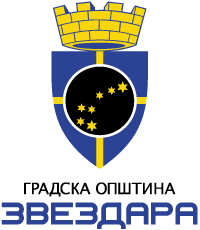 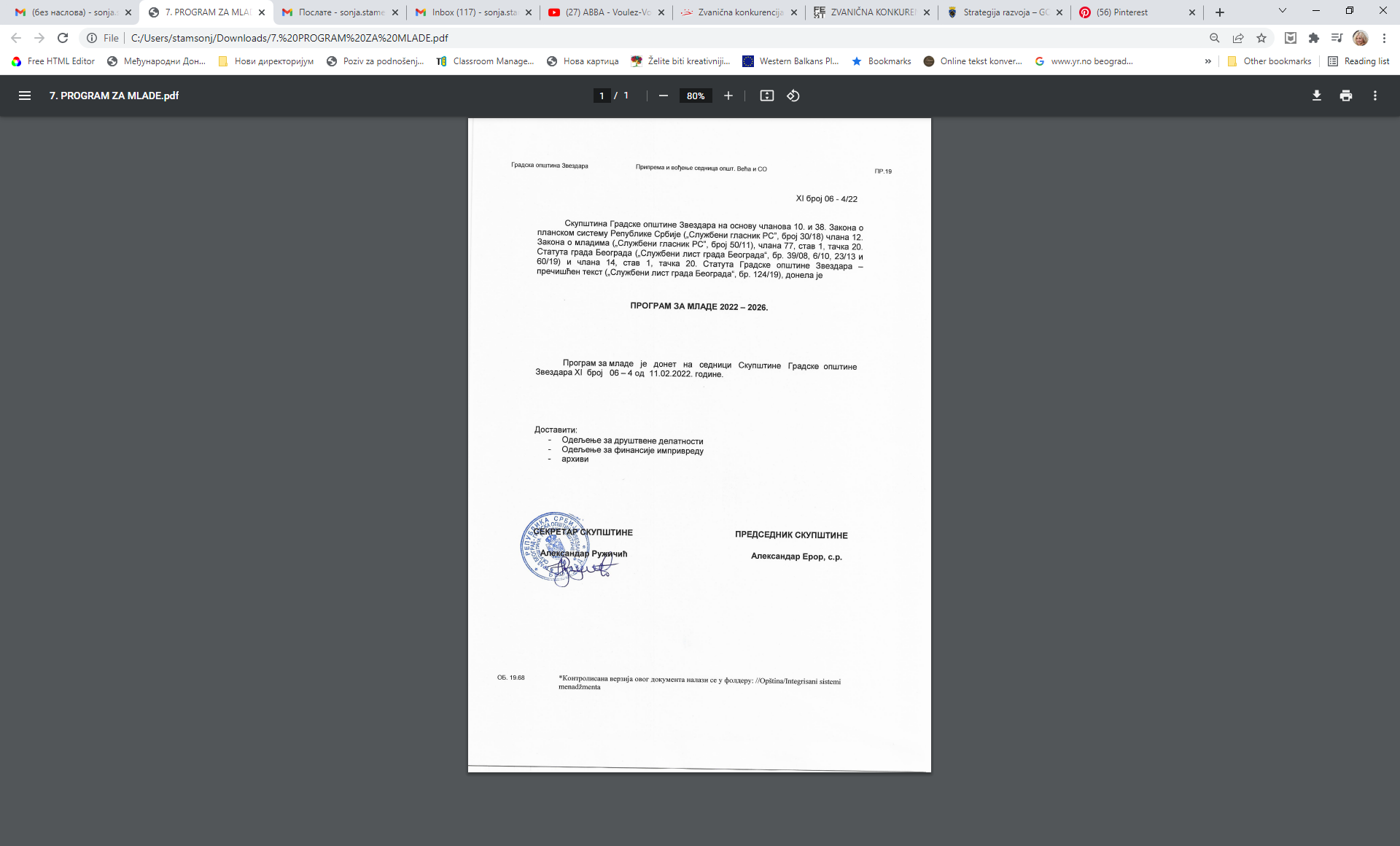 САДРЖАЈСкраћенице и појмови	6УВОДНА РЕЧ ПРЕДСЕДНИКА ОПШТИНЕ	7УВОД	7РАДНА ГРУПА ЗА ИЗРАДУ ПРОГРАМА ЗА МЛАДЕ	81. ПРАВНИ ОСНОВ И ПЛАНСКИ ОКВИР	91.1. Правни основ	91.2. Плански оквир	10Стратегија Европске уније за младе за период 2019 – 2027	10Национална стратегија за младе за период од 2015. до 2025. године	10Акциони план политике за младе за Град Београд за период 2022-2026. године	112. ОПИС ПОСТОЈЕЋЕГ СТАЊА	122.1. Подаци о становништву	122.2.Кључни партнери за спровођење омладинске политике	162.3. Анализа постојећих услуга за младе	202.4. Анализа остварених резултата спровођења Локалног акционог плана за младе Градске општине Звездара 2017-2020	232.4.1. Повећати могућност за запошљивост младих до 30 година	232.4.2. Стварање услова за развој неформалног и формалног образовања на територији општине Звездара	252.4.3. Подизање свести младих о важности учешћа у доношењу одлука и пружање подршке волонтеризму и активизму младих	252.4.4. Очување и унапређење здравља младих кроз развој здравствене превенције, стварање услова за рекреацију младих и превенцију обољења која настају због неповољних утицаја из животне средине	252.4.5. Подизање нивоа безбедности и социјалне равноправости младих на територији општине Звездара	252.4.6. Унапређење мотивисаности  и информисања  младих да користе постојеће услуге/сервисе за младе које постоје на општини Звездара	262.4.7. Подстицај младих на активније учешће у културним активностима	262.5. Издвајања средстава из буџета ЈЛС за потребе младих	262.6. Анализа расположивих могућности	272.6.1.  Канцеларија за младе Градске општине Звездара	272.6.2. Средње школе	282.6.3. Високе школе и факултети	302.6.4. Национална служба за запошљавање	312.7. SWOT aнализа	342.8.Анализа потреба младих и дефинисање проблема	352.8. А) Анализа потреба младих	352.8.1. Образовање	362.8.2. Запошљавање	372.8.3. Социјална инклузија младих	372.8.4. Здравље и безбедност	382.8.5. Култура	392.8.6. Активизам младих	392.8. Б) Анализа проблема	402.8.1 Препоруке младих	412.9. Анализа упоредне праксе	414. ВИЗИЈА	435. ЦИЉЕВИ ПРОГРАМА	446. АНАЛИЗА ЕФЕКАТА ОПЦИЈА ЗА ОСТВАРИВАЊЕ ПОСЕБНИХ ЦИЉЕВА	457. МЕРЕ ЗА ОСТВАРИВАЊЕ ПОСЕБНИХ ЦИЉЕВА И АНАЛИЗА ЕФЕКАТА МЕРА	487.1. Посебан циљ: Унапређeње рада Канцеларије за младе и услова за развијање активизма младих	48Мера 7.1.1. Оснаживање Канцеларије за младе за спровођење омладинске политике	48Мера 7.1.2.Унапређење услова за волонтирање младих и за младе	49Мера 7.1.3.Унапређење услова за активизам и учешће младих у различитим програмима,јачање капацитета младих за рад у омладинским организацијама и неформалним групама	50Мера 7.1.4.Унапређење услова за додатне програме подршке младима са циљем образовног напретка и њихово активно укључивање	51Мера 7.1.5.Унапређење услова за одржавање догађаја за младе у различитим областима и промоцију талената младих	527.2. Посебан циљ: Унапређени услови за запошљавање и самозапошљавање младих	52Мера 7.2.1.Унапређење каријерног вођења младих и саветовања	53Мера 7.2.2.Унапређење услова за обављање стручне праксе и приправништва и коришћење подршки и подстицаја за запошљавање младих	53Мера 7.2.3.Унапређење постојећих и развој нових програма који доприносе повећању запошљивости младих	54Мера 7.2.4.Креирање услова заФУНКЦИОНИСАЊЕ стартап инкубатор	55Мера 7.2.5.Подршка младим женама, младима из осетљивих друштвених група и младим породицама са децом при запошљавању и самозапошљавању	567.3. Посебан циљ: Унапређени здрави стилови живота и безбедносна култура младих	57Мера 7.3.1.Развијање и подршка пројектима који утичу на развијање здравих стилова живота и утичу на превенцију ризичног понашања младих у области репродуктивног здравља	57Мера 7.3.2.Унапређење услова за превенцију болести зависности.	57Мера 7.3.3.Развој програма и унапређена подршка програмима спорта који се реализују за младе.	58Мера 7.3.4. Унапређење саобраћајне културе код младих	59Мера 7.3.5.Заштита и унапређење менталног здравља младих кроз сарадњу са другим КЗМ широм Србије и организовање зимских и летњих школа, кампова и студијских путовања	60Мера 7.3.6.Развој и неговање националног идентитета, интеркултуралности и европских вредности	608. МЕХАНИЗАМ ЗА СПРОВОЂЕЊЕ МЕРА И НАЧИН ИЗВЕШТАВАЊА О РЕЗУЛТАТИМА СПРОВОЂЕЊА СТРАТЕГИЈЕ	6010. ИНФОРМАЦИЈЕ О РЕЗУЛТАТИМА КОНСУЛТАТИВНОГ ПРОЦЕСА И ЈАВНОЈ РАСПРАВИ	61Извештај о резултатима консултативног процеса	61Извештај о спроведеној јавној расправи	6211. ПРОЦЕНА ФИНАНСИЈСКИХ СРЕДСТАВА ПОТРЕБНИХ ЗА СПРОВОЂЕЊЕ ПРОГРАМА	6212. ОБЈАВЉИВАЊЕ	6213. АКЦИОНИ ПЛАН	64Скраћенице и појмовиГО - Градска општинаЗОМ - Закон о младимаКЗМ – Канцеларија за младеКОМС - Кровна организација младих СрбијеМЗ – Месна заједницеМОС - Министарство омладине и спорта МУП - Министарство унутрашњих пословаНАКЗМ - Национална асоцијација канцеларија за младеНАПОР - Национална асоцијација омладинских радника/цаНСЗ – Национална служба за запошљавање НСМ - Национална стратегија за младеОДД - Одељење за друштвене делатностиСКГО - Стална конференнција градова и општинаСП – Студентски парламенти RYCO - Регионална канцеларија за сарадњу младихУНИЦЕФ - Дечији фонд Уједињених нацијаУП – Ученички парламентиУВОДНА РЕЧ ПРЕДСЕДНИКА ОПШТИНЕМлади чине темељ сваког развијеног друштва. Поседују неисцрпну енергију, различита знања, отворени су за целоживотно учење, промене и напредак. Одликује их познавање савремених технологија, разумевање важности заједничког деловања у очувању животне средине, показују разумевање и толеранцију за различитост. Млади су инкубатори идеја, иновативних решења и треба да буду активније укључени у изградњу праведнијег и развијенијег друштва.Градска општина Звездара жели да креира услове у којима су млади људи задовољни, здрави, безбедни и подржани у развоју њихових пуних потенцијала, услове у којима се млади људи питају за мишљење и у којима они својим активностима обликују заједницу.Сачинили смо овај Програм за младе за период 2022 - 2026 са великом одговорношћу, уз подршку стручњака и младих који су своје мишљење и потребе исказали у анкети која је спроведена током маја и јуна 2021. године. Имали смо у виду тежак период за све, а нарочито за младе, изазван пандемијом коронавирусне болести 2019 (COVID - 19), и ванредне услове у којима се одвијао свакодневни живот, настава, културне, рекреативне, забавне и друге активности.  Програмом за младе настојимо да осигурамо стимулативно окружење за развој иостваривање пуног потенцијала сваког младог човека, без дискриминације и издвајања по основу пола, социјалне, културне, етничке, религијске или друге припадности, материјалног или здравственог стања, тешкоћа и сметњи у развоју и инвалидитета, обезбедимо услове заукључивање младих у доношење одлука у заједници и припремимо их за живот у савременом друштву које се непрекидно мења.Желимо да подстакнемо младе да се укључе у рад Канцеларије за младе, похађају разноврсне програме креиране на основу њиховог исказаног интересовања и захтева будућности, да искористе прилику да се међусобно упознају, повежу и допринесу изградњи заједнице по својој мери. Желимо да млади буду архитекте сопственог живота, отпорни на негативне изазове друштва и опремљени вештинама које ће им осигурати квалитетан живот.Програм за младе има три приоритета: Унапређење рада Канцеларије за младе и услова за развијање активизма младих, Оснаживање младих за запошљавање и самозапошљавање и Здравље и безбедност младих. Образовање, култура и спорт, као областикоје су нераскидиво повезане са напретком и благостањем младих, прожимају сваки од наведених приоритета. Главна сврха Програма може се сажети у неколико речи: укључивање, повезивање и оснаживање младих.Надамо се да ћемо заједничким снагама успети да се приближимо заједници у којој желимо да растемо, да се развијамо и живимо!						Владан Јеремић, председник ГО ЗвездараУВОДМлади људи представљају најважнији део сваког друштва. Поседују огромне потенцијале и својом активношћу, иновативним решењима, ентузијазмом и посвећеношћу могу да покренудруштвени напредак и буду корективни фактор за друштвене политике. Истовремено, млади су у годинама које природно са собом носе велике изазове и ризике. Одрастају у свету који се суочава са великом финансијском кризом, израженом и све већом неједнакошћу између развијених и неразвијених друштава, живе у времену које одликује све већи број становника на планети,  велике миграције људи, промене у свакој сфери друштва изазваној глобализацијом, дигитализацијом и развојем вештачке интелигенције, од породичног контекста, преко образовања до понуде послова на тржишту рада. Брину о климатским променама и опасностима од загађености ваздуха и животне средине, новим болестима које мењају свакодневно функционисање. Друштвене мреже су замениле природне контакте и дружења, потребу за кретањем и физичким вежбањем, а епидемија болести Ковид 19 је то додатно појачала. Младима је више него икад потребна додатна подршка за очување физичког и менталног здравља. Имајући у виду овај контекст, уважавајући потребе младих исказаних путем анкете и неформалних разговора са младима, узимајући у обзир ресурсе којима као Градска општина располажемо, стратешка национална и међународна документа, приступили смо изради овог Програма за младе који треба да створи услове за оснаживање младих за превазилажење горе наведених изазова и припреми их за будућност.РАДНА ГРУПА ЗА ИЗРАДУ ПРОГРАМА ЗА МЛАДЕУ изради Програма учествовали су представници институција којеу опису посла имају развијање услова за здрав развој деце и младих. Председник ГО Звездара је Решењем бр. 020-2-24/2021 од 29.03.2021. образовао Радну групу за израду Програма за младе за период 2021-2024 године, у следећем саставу:Богдан Лековић, председник, члан Већа ГО Звездара, задужен за послове у области омладине и спорта Александар Ђуричић, члан Већа ГО ЗвездараВесна Петровић Урошевић, начелник Одељења за друштвене делатностиМирослав Мариновић, члан Већа ГО ЗвездараИвона Фуштић, шеф Кабинета председника ГО ЗвездараМирослав Маркићевић, члан, руководилац Актива директора средњих школаМарица Живковић, психолог у Развојном саветовалишту ДЗ „Звездара“Бранислава Познановић, руководилац Националне службе за запошљавање - Филијала ЗвездараДејан Пантић, председник Одреда извиђача „Народни херој Миодраг Миловановић Луне“Станко Радовановић, члан Већа ГО Звездара задужен за послове у области образовањаСоња Стаменовић, самостални саветник у Одељењу за друштвене делатностиИзменом решења, бр. 020-2-81 од 21.11.2021. време спровођења Програма за младе је усклађено са периодом доношења Акционог плана политике за младе за град Београд („Службени лист града Београда“, бр. 97/21). Радна група је формирана са задатком да спороведе поступак израде Програма за младе за период 2022-2026. и изради нацрт Програма.Приликом израде Програма стручну подршку радној групи је пружала Национална асоцијација канцеларија за младе, Стална конференција градова и општина и експерти из Републичког секретаријатa за јавне политике. Соња Стаменовић је прикупљала и обрађивала податке добијене током процеса израде Програма, и уз материјале које су достављали други чланови радне групе, припремљен је овај Нацрт програма за младе 2022-2026.1. ПРАВНИ ОСНОВ И ПЛАНСКИ ОКВИР1.1. Правни основПравни основ који прописује надлежност за доношењеПрограма за младе Градске општине Звездара за период 2022 – 2026(у даљем тексту: Програм за младе) произилази из чланова 10. и 38. Закона о планском систему Републике Србије („Службени гласник РС”, број 30/18);члана 12. Закона о младима („Службени гласник РС”, број 50/11), члана 77, став 1, тачка 20. Статута града Београда („Службени лист града Београда“, бр. 39/08, 6/10, 23/13 и 60/19) и члана 14, став 1, тачка 20. Статута Градске општине Звездара – пречишћен текст („Службени лист града Београда“, бр. 124/19).У области омладинске политике Градска општина Звездара има надлежност да спроводи националну Стратегију за младе и акциони план политике за младе Града; утврђује акциони план политике за подручје градске општине који је усклађен са акционим планом за спровођење стратегије за младе Града; може основати савет за младе на нивоу градске општине; обезбеђује услове за реализацију програма установа и удружења младих и удружења за младе, која делују на подручју градске општине; може да оснује, прати и обезбеђује функционисање Канцеларије за младе на свом подручју.Позитивно законодавство релевантно за област омладинске политике, како на државном тако и на локалном нивоу, у Републици Србији обухвата следеће законе:Закон о планском систему Републике Србије („Службени гласник РС”, број 30/18);Овим законом се уређује плански систем Републике Србије, односно управљање системом јавних политика и средњорочно планирање, врсте и садржина планских докумената које у складу са својим надлежностима предлажу, усвајају и спроводе сви учесници у планском систему, међусобна усклађеност планских докумената, поступак утврђивања и спровођења јавних политика и обавеза извештавања о спровођењу планских докумената, као и сходнa примена обавезе спровођења анализе ефеката на прописе и на вредновање учинака тих прописа. Предметним законом је - поред осталог, уређен појам, структура и садржина докумената јавних политика, без обзира на ниво власти на којем се доносе.Закона о младима („Службени гласник РС”, број 50/11). Овим законом се дефинишу оквири и услови за подршку младима у организовању, друштвеном деловању, развоју и остваривању потенцијала на личну и друштвену добробит, структуре омладинског сектора, права, обавезе и одговорности у зависности од одговарајућег нивоа власти, афирмација аутономије омладинских удружења, удружења за младе, савеза и кровних савеза.  Закон о младима по први пут јасно дефинише јавни интерес у областима омладинског сектора на републичком, покрајинском и локалном нивоу. Када је у питању локални ниво, Закон о младима утврђује да се финансирање потреба и интереса младих у јединици локалне самоуправе врши у складу са интересима и потребама сваке ЈЛС посебно, као и њеним економским могућностима. Нарочито је исказана важност остваривања потреба и интереса младих у областима омладинског сектора када се ради о обезбеђивању услова за учешће младих у изради и спровођењу локалног акционог плана за младе, подстицању младих да активно учествују у друштвеним токовима кроз афирмацију и подршку омладинским активностима, омладинском раду и неформалном образовању, оснивању и раду канцеларија за младе, клубова за младе, омладинских центара и др, подстицању младих да учествују у спровођењу омладинске политике, укључујући изградњу капацитета њихових удружења и савеза, као и стварање услова за активно и квалитетно провођење слободног времена младих, бављење спортом, неговање здравих и безбедних стилова живота, спровођење волонтерских активности, организацију обука, семинара и манифестација од значаја за запошљавање и усавршавање младих, те и других видова организованог и смисленог учешћа младих у раду јавних институција (на пример школски и студентски парламенти). Јасно је утврђено и да се средства за остваривање наведених, као и других, потреба и интереса младих  обезбеђују у буџету ЈЛС, односно градских општина.1.2. Плански оквирСтратегија Европске уније за младе за период 2019 – 2027Савет Европске уније је усвојио Стратегију Европске уније за младе за период 2019 – 2027 (2018/C 456/01) којом се пружа оквир циљева, приоритета, кључних подручја и мера за сарадњу у оквиру политике за младе, који је намењен свим релевантним чиниоцима, уз дужно поштовање њихове надлежности и начела супсидијарности.Реализацијом активности планираних Стратегијом се тежи стварању услова који ће омогућити:пружање подршке младим људима да изграде сопствени живот, уз подстицање њиховог личног развоја и аутономије, повећање отпорности младих на изазове и пружање подршке у изградњи животних вештина како би функционисали у свету који се постојано мења;подстицање младихда буду активни грађани и стварање услова који ће им то омогућити, грађана који су солидарни и носиоци позитивних промена које су усаглашене са вредностима ЕУ и европским идентитетом;унапређења политика које имају утицај на младе у свим секторима, посебно у области запошљавања, образовања, здравља и социјалне инклузије;допринос у искорењивању сиромаштва младих и свих форми дискриминације, уз подстицање социјалне инклузије. Национална стратегија за младе за период од 2015. до 2025. годинеВлада је у фебруару 2015. године донела Националну стратегију за младе за период од 2015. до 2025. године („Службени гласник РСˮ, број 22/15). Национална стратегија за младе је документ који представља системска решења најзначајних питања у различитим областима живота младих у Републици Србији, као дугорочни план. Израда Националнe стратегијe за младе предвиђена је Законом о младима („Службени гласник РС”, број 50/11), као документ који на предлог Министарства омладине и спорта доноси Влада на период од десет година. Приликом израде Програма за младе Градске општине Звездара руководили смо се стратешким циљевима дефинисаним Националном стратегијом за младе за период од 2015. до 2025. године као жељеним, промењеним стањима када су у питању млади, у областима од интереса за младе. Успешном реализацијом Националне стратегије за младе (у даљем тексту НСМ), планирано је да се у наредних 10 година унапреди:запошљивост и запосленост младих жена и мушкараца;квалитет и могућности за стицање квалификација и развој компетенција и иновативност младих;активно учешће младих жена и мушкараца у друштву;здравље и благостање младих жена и мушкараца;услови за развијање безбедносне културе младих;подршка друштвеном укључивању младих из категорија у ризику од социјалне искључености;мобилност, обим међународне сарадње младих и подршка младим мигрантима;систем информисања младих и знање о младима;коришћење и учешће младих у креирању културних садржаја.Акциони план за спровођење Националне стратегије за младе који одређују индикаторе који прате степен реализације активности, период реализације (потребно време за остваривање предвиђених циљева, резултата и активности), ниво реализације (републички, покрајински или локални), носиоце и учеснике процеса реализације, изворе верификације индикатора специфичних циљева и активности и дефинише укупно потребна средства за реализацију, није донет за период који обухвата Програм за младе.Акциони план политике за младе за Град Београд за период 2022-2026. годинеСкупштина Града Београда је усвојила Акциони план политике за младе за Град Београд за период 2022-2026. године („Службени лист града Београда“, бр. 97/21). Акциони план политике за младе у граду Београду између осталог биће реализован путем конкурса који ће сваке календарске године расписивати Канцеларија за младе и секретаријат за спорт и омладину. Средства за реализацију Акционог плана обезбеђују се из буџета града Београдаи биће опредељена оним организацијама и установама које својим пројектима реализују активности у областима:I	Образовање младихII	Запошљивост младихIII	Здравље младих и социјална политика према младима IV	Култура и информисање младихV	Активизам и слободно време младих VI	Волонтеризам и мобилност младих VII	Безбедност младихVIII	Заштита животне средине и одрживи развој.Програмом за младе ГО Звездара утврђује се општи и специфични циљеви, као и активности које ће се реализовати током 2022, 2023, 2024, 2025. и 2026. године. Такође, Програмом се утврђују и финансијски параметри за спровођење планираних активности. Детаљан план активности планираних Програмом за младе ће омогућити да сви укључени субјекти, органи, институције, Канцеларија за младе, организације грађанског друштва  и појединци буду информисани и благовремено укључе предвиђене активности у своје планове. У складу са тим, у Програму су прецизно утврђене улоге, одговорности носилаца реализације, као и институционални механизми који треба да омогуће постизање жељених резултата и остваривање стратешких циљева Програма. За сваки од специфичних циљева у Програму за младе утврђене су активности, очекивани резултати остваривања предложених активности и индикатори (квантитативни и квалитативни) на основу којих ће се пратити спровођење и мерити постигнути резултати. Свака од активности је прецизно утврђена у погледу рокова, финансирања и праћења реализације и евалуације. Посебно поглавље посвећено је систему праћења и евалуације спровођења предложених активности и садржи механизме, облике и начин извештавања за све предложене активности. Успостављањем оваквог јединственог система биће могуће сагледавање обима, квалитета и ефикасности остваривања предложених активности, специфичних и општих стратешких циљева утврђених у Програму за младе.Упоредо са процесом израде Програма за младе је одвија се ипроцес израде Стратешког плана развоја Градске општине Звездара за период 2021 – 2024. Године иПлана јавног здравља за подручје Градске општине Звездара за период 2021 – 2026. године, тако да су стратешки циљеви и активности заједнички. Приликом израде Програма коришћене су усвојене стратешке смернице Плана развоја културе Градске општине Звездара за период од 2021. до 2024. године, Локалногакционог  плана запошљавања Градске општине Звездара за период 2021-2023. (седница Скупштине ГО Звездара 24.12.2020.) и Акционог плана развоја заштите животне средине ГО Звездара за период 2021 – 2024. године.2. ОПИС ПОСТОЈЕЋЕГ СТАЊА2.1. Подаци о становништвуПрема подацима Републичког геодетског завода за 2019. годину општина Звездара простире се на територији од 31 km2, на којој су регистроване4 катастарске општине и једна месна заједница. Према процени Републичког завода за статистику на дан 30.06.2019. године, у општини Звездара је живело 168.118 становника, са густином насељености 5.423 становника по km2. Број становника општине Звездара показује тренд раста (Графикон 1), а на ово повећање утичу углавном миграције становништва.Графикон 1.Број становника општине Звездара, 1948-2019. годинаИзвор података: РЗС - Пописи становништва, а за 2019. годину процена становништва РЗС	На основу статистичких показатеља Републичког завода за статистику број становника на Општини Звездара је и даље у порасту. Процењено је да је број становника у 2020. години повећан и износи 170 228 становника.Табела 1. – Број становника	Taбела 2. Старосна структура становништва узраста 15-29 година на територији Градске општине ЗвездараТоком 2002. године је било укупно 27583 грађана старости од 15 до 29 година, што је чинило 20,8% од укупног броја становника. У 2011. години млади су чинили 18,8% укупног броја становника. Према процени Републичког завод аза статистику, у 2020. години, на територији ГО Звездара пребивалиште има 26759 младих старости од 15 до 29 година, што у односу на процењен укупан број  становника (170228) износи 15,72%Табела 3. Процена становништва по старости и полу, 2020Табела 4. Структура незапослених лица према степену образовања Евиденција Националне службе за запошљавање показује да је највише незапослених лица са завршеном средњом школом, односно са IV степеном стручне спреме, укупно 2174 лица, и то 1283 жене и 891 особа мушког пола. Висок број незапослених грађана је са завршеним факултетом, односно VII-1 степеном стручне спреме, 1751, и то: 1222 жене и 529 мушкараца. У укупном броју незапослених лица, 60,2% су жене, а 39,8% мушкарци. У наредном периоду, потребно је креирати програме за додатно оснаживање жена за запошљавање и унапредити информисање о постојећим програмима.  Табела 5. Структурa незапослених лица према полу и старости Када се анализирају подаци из Табеле 4 уочава се релативно сличан број незапослених лица од 25 до 65 године. Такође, уочава се да је број жена на евиденцији Националне службе за запошљавање за све узрасте за око 20% већи у односу на број мушкараца. У наредном периоду би требало планирати различите стратегије за оснаживање жена како би биле конкурентније на тржишту рада, али и развијати различите услуге у заједници за подршку породици. 2.2.Кључни партнери за спровођење омладинске политикеГрадска општина Звездара има одличну сарадњу са свим институцијама које у опису посла имају рад са младима: основне и средње школе које имају седиште на територији ГО Звездара, Центар за социјални рад - Одељење Звездара, Дом здравља „Звездара“, Полицијска станица „Звездара“ са испоставом у Миријеву, Национална служба за запошљавање - Звездара, установе културе, удружења грађанског друштва и организације у области образовања спорта и сл. Препознајући потребе школске праксе и проблеме са којимасе друштво суочава, један од главних задатака општине је умрежавање и повезивање институција које су одговорне за здраво одрастање деце и младих. Организују се најмање 2 састанка на годишњем нивоу којем присуствују представници побројаних организација и институција.Табела 6. Преглед институција/организација 2.3. Анализа постојећих услуга за младеГрадска општина Звездара је од 2017. до 2021. године (изузев 2020. године) дала подршку реализацији 33 програма за младе, у укупном износу од 4,5 милиона динара. Поред реализације наведених програма, реализоване су и следеће активности:2.4. Анализа остварених резултата спровођења Локалног акционог плана за младе Градске општине Звездара 2017-2020Градска општина Звездара је у претходном периоду реализовала Локални акциони план за младе Градске општине Звездара 2017-2020. У наставку је дат кратак преглед планираних циљева и остварених резултата.2.4.1. Повећати могућност за запошљивост младих до 30 годинаНа основу анализе Извештаја о реализацији локалног акционог плана за запошљавање може се уочити да су реализоване различите активности, у сарадњи са Националном службом за запошљавање, Канцеларијом за младе иорганизацијама грађанског друштва, у које су, између осталих, били укључени млади.Током 2017. годинеје преко активних мера запошљавања, пројектних активности и организованог Сајма запошљавања запослено 88 лица. Рад са младима у области професионалне оријентације и промишљеног избора будућег занимања обухватио је преко 1000 корисника, а програме у оквиру развијања културе мобилног приступа каријери током целог радног века, волонтерске и свести о потреби постојања проактивног односа према свету рада и стању социјалне потребе, незапослености, свеживотног образовања и стручног усавршавања као и социјалног предузетништва преко 250 корисника.Током 2018. годинепосебно је била значајна сарадња са Београдском пословном школом која је уступила свој простор за реализацију Сајма образовања и Сајма запошљавања као и у укључивању својих студената у програме едукација. Општина је из свог буџета у 2018. години суфинансирала Јавне радове као меру у циљу смањења незапослености на територији Општине, у висини од 55% од укупне вредности, а преосталих 45% из буџета Републике. Број ангажованих лица на јавним радовима је био 40 (није приказана старосна структура). У сарадњи са НСЗ у просторијама Општине, организоване су три едукације „Пут до успешног предузетника“ која је формални услов за аплицирање незапослених лица за субвенције на територији града Београда. Ову едукацију је на Звездари завршило укупно 168 лица. На основу евиденције НСЗ- Филијала за Београд, у 2018. години се самозапослило укупно 66 незапослених лица са Звездаре, и то: 50 лица на основу редовног Јавног позива, 9 лица на основу ИПА 2013, 4 лица на основу ЛАПЗ за Београд и 3 лица на посебном Јавном позиву за ромску популацију. У току 2018. године обуку у Клубу за тражење посла завршила су 82 незапослена лица са Звездаре.Канцеларија за младе Градске општине Звездара, реализовала је пројекат у периоду од 5.12.2017 – 31.03.2018. године који је омогућио похађање стручне обуке из области предузетништва у циљу оспособљавања младих људи да стекну нове личне и пословне вештине кључне за запослење и лакше дођу до посла. Пројекат је обухватио теме: Предузетништво - како препознати и дефинисати добру пословну идеју, Оцена и исплативост пројекта, Финансијска анализа, Пословне вештине предузетника, Како написати бизнис план. На крају пројекта  одржан је округли сто на тему „Оснажи предузетнички дух – покрени посао и запосли се“, са учешћем представника младих који су обухваћени пројектом и привредника са територије Београда који су са њима поделили своја искуства, позитивна и негативна, у вези са покретањем бизниса.Пројектом је обухваћено  укупно  32 незапослених младих (16 младића и 16 девојака).„И Роми предузетници“Пројекат је реализован за ромску популацију у периоду од 5.11.2018. до 31.1.2019.Омогућио је похађање стручне обуке из области предузетништва у циљу оспособљавања младих Рома и Ромкиња ради стицања нових личних и пословних вештина које су кључне за запослење и омогућавају лакши приступ свету рада. Пројекат је подржан од стране Министарства за омладину и спорт, био је бесплатан за све заинтересоване кандидате. Обухваћено је 28 младих.„Пасошкомпетенција“ јеинструмент за валидирање знања и вештина стечених кроз формално и неформално образовање и учење. Презентован је 26. марта 2018. године у згради Општине за професионалце запослене у општини и социјалне партнере - Националну службу за запошљавање, Градски центар за социјални рад у Београду- Одељење Звездара, Дом здравља, основне и средње школе и цивилни сектор. Овај алат доприноси повећању компетенција и упошљивости осетљивих група становништва, посебно ромске популације и повратника. У 2018. години саветовањима, менторском подршком и праћењем незапослених лица старости до 35 година, обухваћено је укупно 20 особа, од чега  16 Ромкиња и 4 Рома. Двоје се у 2018.г. запослило у приватном сектору, а остали су били у програму менторске подршке и праћења.Током 2019. године јавни радови су финансирани из буџета Општине у висини од 100% од укупне вредности, односно 3.000.000,00 дин. и укључили су четверомесечно радно ангажовање 20 особа (12 женског пола и 8 мушкараца). Током 2019. године су организовани и Сајам запошљавања и Сајам образовања, организоваи стручни скупови - трибина на тему: «Корак до посла» и трибина на тему професионалне оријентације младих под називом  «Млади - како одабрати занимање» у којима је учествовало преко 200 младих средњошколаца, 2 обуке „Пут до успешног предузетника“ (107 лица обухваћено), презентација јавних позива НСЗ,обуке „Мапирање сопствених потенцијала - Kако да постанем предузетница“(18 девојака/жена) и „Женско иновационо предузетништво - послови будућности“ (100 полазница) и пројекти Обуке за самозапошљавање за интерно расељена лица и повратнике на Звездари (33 учесника), „И Роми предузетници“ (16 младића, 16 девојака) и „Корак до посла - подршка инклузији Ромкиња путем међусекторског партнерства на Звездари“ који је обухватио 50 младих Ромкиња и едуковало 50 потенцијалних послодаваца са циљем превазилажења предрасуда када је реч о запошљавању ромске популације.И током 2020. године је из буџета издвојено 3.000.000,00 динара за радно ангажовање 20 незапослених лица (10 жена, 10 мушкараца) који припадају теже запошљивим категоријама. Током ове године нису реализовани Сајам запошљавања и Сајам образовања због епидемије изазване ковид вирусом. Организоване су две обуке „Пут до успешног предузетника“ које је похађало 129 полазника и дводневна обука за неговатеље „Помоћ у кући” - 27 полазника.2.4.2. Стварање услова за развој неформалног и формалног образовања на територији општине ЗвездараГрадска општина Звездара је организовала припремну наставу за полагање завршног испита, изузев 2020. године, када због епидемије ковид вирусом и ванредних мера које је донела Влада Републике Србије, Одлука о проглашењу ванредног стања (''Службени гласник РС'', бр. 29/2020). У периоду реализације акционог плана овом подршком је обухваћено око 800 ученика завршног разреда основне школе. Из буџета ГО Звездара су подржавани програми које су спроводиле основне и средње школе, независно од школског програма, као и организације цивилног друштва.2.4.3. Подизање свести младих о важности учешћа у доношењу одлука и пружање подршке волонтеризму и активизму младихВолонтерски сервис Звездаре има важну улогу у подстицању и развоју волонтирања на Звездари. Активностима које се спроводе у оквиру часова грађанског васпитања и организовањем конкурса Најволонтерска акција развија се свест младих о значају волонтирања и указује на његове добробити. Млади, у оквиру спровођења конкурса Најволонтерска акција, представљају једни другима акције које су реализовали и међусобно се инспиришу. У току извештајног периода млади су организовали 29 волонтерских акција. Млади сваке године као волонтери учествују у организовању Дечјег позоришног фестивала „Позориште Звездариште“.Због епидемиолошке ситуације, током ванредног стања велики број младих се одазвао да волонтира у мобилним тимовима на територији Звездаре у Кол центру и Сервисном центру Општине за пријављивање потреба старије популације за набавком животних намирница, хигијенских средстава и лекова као и доставе истих. За све волонтере Општина је организовала почетну едукацију, инструкције и подршку у процесу волонтирања.2.4.4. Очување и унапређење здравља младих кроз развој здравствене превенције, стварање услова за рекреацију младих и превенцију обољења која настају због неповољних утицаја из животне срединеСаветовалиште за младе ДЗ „Звездара“ фунционише и реализује програме индивидуалне подршке, реализује предавања и радионице за ученике основних и средњих школа. У сарадњи са Саветовалиштем и организацијамa грађанског друштва, реализоване су трибине и предавања у области репродуктивног здравља, болести зависности, очувања менталног здравља. Млади звездарских школа медицинске струке сваке године учествују у организацији обележавања Дана срца, Светског дана здравља, учествују у облежавању „16 дана активизма против насиља над женама“.2.4.5. Подизање нивоа безбедности и социјалне равноправости младих на територији општине ЗвездараСа циљем развоја социјалних вештина код младих, повећања резилијентности младих на негативне појаве из окружења и негативне притиске вршњака, развијања толеранције и неговања вредности поштовања и уважавања различитости, развијања свести о опасностима од трговине људима и дигиталног насиља, те смањења преступничког понашања младих, ГО Звездара пружа финансијску и саветодавну подршку програмима за младе у школском окружењу. Школе достављају програме у области унапређења безбедности који се финансирају из буџета Општине, а у извештајном периоду подржано је и реализовано 39 програма, а од тога је 15 реализовано у средњим школама. Школа негује сарадњу са Канцеларијом за борбу против криминала и дроге УН, и под њиховим окриљем реализовала је 2 међународна програма:„Оснаживање породица“ и„Вештине за адолесценцију“ у основним школама, као и програма „Вештине за адолесценцију“ у средњим школама. Такође, уз подршку Секретаријата за саобраћај и Агенције за безбедност саобраћаја реализован је велики број програма са циљем унапређења саобраћајне културе. Црвени крст „Звездара“је реализовао предавања, трибине и обуке на теме прве помоћи, трговина људима, болести зависности. Из података у упитнику о безбедности који на годишњем нивоу достављају основне и средње школе уочава се да школе негују добру сарадњу са Министарством унутрашњих пословаи Домом здравља Звездара, као и удружењима која се баве питањима унапређења безбедности младих („Астра“, „Јазас“)2.4.6. Унапређење мотивисаности  и информисања  младих да користе постојеће услуге/сервисе за младе које постоје на општини ЗвездараСа циљем унапређења информисаности младих коришћене су различите технике и стратегије. Информације су прослеђиване путем сајта ГО Звездара, ФБ стране, Инстаграма, коришћени су плакати, брошуре, јавни наступи на телевизијама са националном фреквенцијом и слично. Програми су младима представљани у школском окружењу (Фестивал културе младих „Звездаријада“, нпр.). Информацијесу прослеђиване директорима школа, а организовани су повремени састанци са члановима ученичких парламената. 2020. и 2021. године нису организовани састанци због епидемиолошке ситуације изазване болешћу Ковид 19. 2.4.7. Подстицај младих на активније учешће у културним активностимаРеализоване су све планиране активности у оквиру Фестивала културе младих „Звездаријада“, као и програми Пријатеља деце општине Звездара. Млади су учествовали у радионицама на којимасу стицали вештине писања, певања, глуме, филмске продукције, учили од најбољих књижевника, глумаца, редитеља, драматурга, музичара, ликовних уметника, брусили и афирмисали своје таленте на конкурсима и такмичењима. Учествовали су на конкурсима и такмичењима у књижевном, музичком, филмском, позоришном и ликовном стваралаштву. Најбољи млади уметници су се такмичили и на градском, односно републичком такмичењу. У извештајном периоду, преко 5000 младих је учествовало у различитим активностима у оквиру Звездаријаде и програма „Пријатеља деце општине Звездара“. Из буџета ГО Звездара је финансиран велики број пројеката из области културе којима су млади били циљна група.2.5. Издвајања средстава из буџета ЈЛС за потребе младихГрадске општине немају надлежност у стипендирању и кредитирању младих, а социјална помоћ деци и омладини се даје на нивоу града Београда. Материјални трошкови за потребе одржавања зграде у којој функционише Канцеларија за младе се финансирају из буџета ГО Звездара. Из буџета ГО Звездара су обезбеђена средства за награђивање ученика генерације 14 основних и 9 средњих школа2.6. Анализа расположивих могућности2.6.1.  Канцеларија за младе Градске општине ЗвездараКанцеларија за младе представља организациону јединицу Градске општине Звездара. Налази се на Звездари, на адреси Неродимска 2. Основана је 30.10.2008. године, са првобитним седиштем у МЗ „Зелено брдо“, Закључком бр. 020-2-162/1 тадашњег председника Општине Милана Поповића. Циљ оснивања Канцеларије је био да се бави свим питањима која утичу на живот младих, у складу са интересовањима и потребама.У претходном периоду је рад Канцеларије за младе био релативно успешан, али КЗМ није активна већ дужи низ година. У претходном периоду је реализован је одређени број пројеката са циљем оснаживања младих у области професионалног развоја, припреме за посао, обуке страног језика и различити програми у области образовања и културе. Последњих година, програми су реализовани уз подршку волонтера и значајно су редуковани. Највећи део програма се спроводио у оквиру Одељења за друштвене делатности. Са циљем обезбеђивања континуитета у раду Канцеларије, усвојен је нови Правилник о организацији и систематизацији радних места у Управи Градске општине Звездара, бр. XI-бр. 06-18/21, од 14.04.2021. године, којим се предвиђа пријем једног извршиоца, са звањем млађег саветника, за обављање послова за потребе функционисања Канцеларије за младе. Између осталог, он ће обављати послове који се односе на друштвену бригу о младима, утичу на побољшање квалитета живота младих, хуманизацију слободног времена, неговање здравих и безбедних стилова живота код младих, учествоваће у изради нацрта одлука, извештаја и докумената из делокруга рада, уз стручну помоћ службеника који обављају послове у вишем звању. Канцеларија за младе ће спроводити омладинску политику и активности планиране Програмом за младе, и тако допринети:међусобном повезивању и повезивању са младима на националном и међународном нивоу,успостављању механизама да млади учествују у креирању и развоју општинских политика,једнаким могућностима младих да остварују права, без обзира на пол, социјални или здравствени статус, развоју инклузивне заједнице која се бори против свих видова дискриминације, говора мржње и насиља и изградњи културе у којој се негују вредности толеранције, поштовања људских права и равноправности,повећању информисаности младих и њиховом укључивању, како у доношење политика, тако и у различите програме који се организују,оснаживању младих у избору занимања и школе,  опремању младих неопходним вештинама за посао и очување посла, повећању могућности за економско оснаживање младих,унапређењу омладинског активизма, промоцији и афирмацији стваралаштва и идеја младих, пружању подршке оснивању удружења младих и удружења за младе,пружању подршке иницијативама и пројектима младих и за младе, превенцији ризичног понашања младих,усвајању здравих стилова живота код младих,пружању подршке младима у образовању, и то у постизању добрих школских постигнућа, припреми за полагање завршног испита и матуре, унапређењу рада са талентованим младима,унапређењу програма неформалног образовања младих,унапређењу програма за учешће младих у културним, рекреативним и забавним активностима,промоцији и вредновању волонтерског рада,мобилности младих,развоју културе у којој се вреднују постигнућа младихи другим добробитима за младе.2.6.2. Средње школеМрежу  образовно-васпитних установа у општини Звездара чине: Предшколска установа Звездара са 26 објеката (вртића) и три издвојена простора за рад, 14 основних школа, укључујући и основну школу за васпитање и образовање деце са сметњама у развоју и школу за основно музичко образовање, и 9 средњих школа (2 гимназије и 7средњих стручних школа). Младим Звездарцима су доступне све средње школе у Београду, укупно 87 средњих школа - 51 је стручна школа, 21 гимназија, 9 музичких, 1 уметничка и 5 средњих школа за образовање младих са сметњама у развоју. Младима су доступни и програми доквалификације, преквалификације и специјалистичког образовања. У наставку је дат преглед средњих школа и образовних профила који су младима доступни на Звездари.2.6.3. Високе школе и факултетиАкадемија техничких струковних студија Београд – АТССБНа територији ГО Звездара студијски програм реализује Академија техничких струковних студија Београд – АТССБ са седиштем у улици Катерине Амброзић, на Звездари. Одлуком Владе Републике Србије 05 број 022-8045/2019 од 29.08.2019. године, основана је нова високошколска установа спајањем четири високе школе струковних студија са вишедеценијским искуством рада у образовању, и то: Високе школе струковних студија –Београдска политехника из Београда,Високе техничке школе струковних студија из Београда, Високе инжењерске школе струковних студија Техникум Таурунум из Београда и Високе техничке школе струковних студија из Пожаревца.Делатност Академије је остваривање високог образовања кроз струковне студије првог и другог степена, у оквиру акредитованих студијских програма. Академија у оквиру своје делатности може реализовати програме образовања током читавог живота, ван оквира студијских програма, као и друге послове којима се комерцијализују резултати стручног, научног, истраживачког и уметничког рада, под условом да се тим пословима не угрожава квалитет наставе.Београдска академија пословних и уметничких струковних студија Београдска академија пословних и уметничких струковних студија је Одлуком Владе Републике Србије 2019. године настала обједињавањем двеју високих струковних школа са дугом традицијом: Београдске пословне школе – Високе школе струковних студија и Високе школе лепих и примењених уметности струковних студија из Београда.На тај начин формирана је академија струковних студија која обухвата три научна поља: друштвено-хуманистичко, техничко-технолошко и уметничко. Оваква трансформација доприноси ефективнијем, ефикаснијем и економичнијем остваривању циљева струковног високог образовања и његовом повезивању са потребама тржишта рада.Професори, асистенти, стручни сарадници и студенти обе академије ће креирати програме у оквиру целоживотног учења који ће допринети развоју различитих компетенција код младих које ће им бити од помоћи приликом запошљавања и самозапошљавања, са акцентом на дигиталним компетенцијама.2.6.4. Национална служба за запошљавањеПРОГРАМИ ЗАПОШЉАВАЊАСубвенције за запошљавање незапослених лица из категорије теже запошљивих на новоотвореним радним местима одобрава се послодавцима који припадају приватном сектору, у једнократном износу, ради запошљавања незапослених из тзв. категорије теже запошљивих:млади до 30 година старости - без квалификација / са ниским квалификацијама, млади у домском смештају, хранитељским породицама и старатељским породицама,старији од 50 година, вишкови запослених,Роми,особе са инвалидитетом, радно способни корисници новчане социјалне помоћи,дугорочно незапослени (12 мес),жртве породичног насиља.Висина субвенције, за послодавце са територије града Београда, износи: 200.000,00динара по лицу, односно 240.000,00 динара за ОСИ.Самозапошљавање – За незапослене који се воде на евиденцији Националне службе за запошљавање и имају завршену обуку за развој предузетништва, субвенција за самозапошљавање додељује сеу једнократном износу од 250.000,00динара, односно270.000,00 динара за незапослене особе са инвалидитетом, ради оснивања радње, задруге или другог облика предузетништва, као и оснивања привредног друштва, уколико оснивач заснива у њему радни однос.Незапослени који оствари право на субвенцију за самозапошљавање у обавези је да обавља регистровану делатност и по том основу измирује доприносе за обавезно социјално осигурање најмање 12 месеци, почев од дана отпочињања обављања делатности.Национална служба за запошљавање даје подршку грађанима ромске националности за самозапошљавање, као и послодавцима који радно ангажују особе са инвалидитетом, и то за:рефундацију трошкова лицу ангажованом за пружање подршке на радном месту - радна асистенција, послодавцима, ирефундацију примерених трошкова прилагођавања радног местаТакође, омогућена је субвенција зараде за особе са инвалидитетом које су без радног искуства.Национална служба за запошљавање организује и додатно образовање и обуке незапослених лица, укључујући и младе.Стручна пракса Стручно оспособљавање незапосленог за самосталан рад у струци за коју је стечено одговарајуће образовање - квалификација, ради обављања приправничког стажа, односно стицања услова за полагање стручног испита, када је то законом, односно правилником предвиђено као посебан услов за самосталан рад у струци. Програм се реализује без заснивања радног односа.Tоком трајања програма стручне праксе Национална служба за запошљавање ангажованим лицима на име новчане помоћи и трошкова превоза исплаћује средства у укупном месечном износу од: 20.000,00 динара за лица са средњим образовањем, 22.000,00 динара за лица са вишим или високим трогодишњимобразовањем, 25.000,00 динара за лица са најмање четворогодишњим високим образовањем. Такође, врши обрачун и уплату доприноса за случај повреде на раду и професионалне болести, у складу са законом. Право учешћа у реализацији програма стручне праксе може остварити послодавац који припада: приватном сектору (удео приватног капитала у власничкој структури 100%), б) јавном сектору, и то искључиво за послове у области здравства, образовања и васпитања, социјалне заштите и правосуђа (број лица која ће бити укључена у програм код послодаваца из јавног сектора не може прећи 40% укупно планираног броја лица за укључивање у програм)Приправници са високим образовањем - 6. и 7. ниво квалификацијаНа услугу ангажовања приправника са високим образовањем имају само послодавци из приватног сектора.Лица се ангажују ради могућности стицања искуства и полагања привравничког испита, односно стицањa услова за полагање стручног испита кад је то законом, односно правилником предвиђено као посебан услов за рад на одређеним пословима, уз заснивање радног односа. Програм је намењен младим незапосленим лицима до 30 година старости, без радног искуства у занимању за које је стечено образовање и просечном оценом од најмање 8,0 на претходно завршеним нивоима студија. Изузетно у програм се могу укључити незапослене особе са инвалидитетом и Роми без обзира на године старости и просечну оцену на претходно завршеним студијама. Послодавцу током реализације мере Национална служба рефундира на месечном нивоу нето минималну зараду лица увећану за 20% (за пун фонд радних часова) и припадајући порез и доприносе за обавезно социјално осигурање, у трајању до 9, односно 12 месеци.Приправници са средњим обазовањемПраво на укључивање у програм приправника имају незапослени са завршеним средњим образовањем, без радног искуства у занимању за које је стечено образовање и то: млади до 30 година старости који се на евиденцији незапослених лица налазе дуже од 6 месеци, ОСИ, Роми и млади који имају статус младих у домском смештају, хранитељским породицама и старатељским породицама;Послодавцу током реализације мере Национална служба рефундира на месечном нивоу нето минималну зараду лица (за пун фонд радних часова) и припадајући порез и доприносе за обавезно социјално осигурање, у трајању до 6 месеци.Обука за потребе послодавца– намењен запосленимаОбука за запослене се организује када је циљ задржати запосленог повећавањем његових вештина и компетенција, знања, способности и вештина. Намењено је послодавцима из приватног сектора. Обуку може спроводити јавно признати организатор активности образовања одраслих, у складу са Законом о образовању одраслих, односно лиценцирани извођач обуке, у складу са законом (у даљем тексту: извођач обуке), а на основу исказане потребе послодавца. У складу са правилима о додели државне помоћи,а у оквиру расположивих средстава за реализацију обуке, Национална служба за запошљавање може послодавцу на основу захтева да исплати:средства на име учешћа у финансирању трошкова обуке ради посебног усавршавања до 25% од укупних оправданих трошкова, а највише до 100.000,00 динара по полазнику,	средства на име учешћа у финансирању трошкова обуке ради општег усавршавања до 60% од укупних оправданих трошкова, а највише до 100.000,00 динара по полазнику. Обука на захтев послодавца – намењен незапосленим лицима Подразумева обучавање за рад на конкретном радном месту, на захтев послодавца из приватног сектора, а има план и програм по коме ће лице обучавати. Послодавцу се обезбеђују средства на име учешћа у финансирању трошкова обуке, зависно од дужине трајања теоријско-практичнеобуке, а највише до 120.000,00 динара по полазнику, а незапосленом полазнику месечна новчана помоћ у висиниод 16.000,00 динара за пун фонд часова и средства за трошкове превоза.Стицање практичних знања За реализацију обуке Национална служба послодавцу може да исплати средства на име учешћа у финансирању трошкова обуке, зависно од дужине трајања теоријско-практичне обуке, а највишедо 150.000,00 динара по полазнику, у два дела,и то:први део од 50% укупних средстава по отпочињању обуке идруги део након завршетка обуке, односно по достављању доказа да су полазници обучени (25% укупних средстава) или обучени и запослени (50% укупних средстава),за укључивање незапослених особа са инвалидитетом, средства за финансирање трошкова обуке се увећавају за 20%;Послодавац остварује право на накнаду трошкова зараде за укљученo лицe у трајању од 3 месеца иима обавезу да задржи лице у радном односу још 3 месеца након завршетка програма (укупно трајање 6 месеци);Заснивање радног односа на неодређено време (на почетку програма или до истека трећег месеца, односно завршетка програма):Послодавац остварује право на накнаду трошкова зараде за укљученo лицe у трајању од 3 месеца и има право на накнаду трошкова зараде за још 3 месеца, односно у укупном трајању од 6 месеци; послодавац има обавезу да задржи лице у радном односу још најмање 6 месеци након истека периода финансирања (укупно трајање 12 месеци).Незапосленом полазнику исплаћује месечну новчану помоћ у висини од 16.000,00 динара за пун фонд часова, средства за трошкове превоза, а незапосленом полазнику – особи са инвалидитетом исплаћује месечну новчану помоћ у висини 20% минималне зараде утврђене у складу са прописима о раду, за пун фонд часова, ако се обука изводи у трајању од најмање 100 часова и ако особа са инвалидитетом није корисник новчане накнаде за случај незапослености, у складу са законом, средства за трошкове превоза, и за пратиоца ако је потребан, у висини неопорезивог износа, у складу са законом.Моја прва платаПрограм се спроводи код послодавца у трајању од 9 месеци и реализује се без заснивања радног односа. Програм се односи на приватни и јавни сектор.  Приоритет за укључивање у програм имају послодавци из приватног сектора, а нарочито послодавци из девастираних подручја, у складу са прописом Владе Републике Србије о степену развијености јединица локалне самоуправе.Током трајања програма Национална служба за запошљавање исплаћује новчану накнаду у износу од 22.000,00 динара младима са средњим образовањем, односно 26.000,00 динара младима са високим образовањем, на месечном нивоу, и уплаћује допринос за случај повреде на раду и професионалне болести, за младе укључене у овај програм.Овим програмом даје се могућност младима који немају радно искуство да обаве праксу на конкретним пословима код послодавца, у циљу стицања знања, вештина и компетенција за рад и на тај начин повећају своје могућности за запошљавање.Остали ресурси ГО ЗвездараДетаљнији преглед ресурса ГО Звездара приказан је у Стратешком плану развоја Градске општине Звездара 2021 – 2024. годинa.2.7. SWOT aнализаКао посебна могућност се истичу програми подршки за младе у оквиру Ерасмус+ програма. Еразмус+ је највећи европски образовни програм који се бави финансирањем пројеката мобилности и сарадње у области образовања, обука младих и спорта. Настао је 2014. године, а 2021. је ушао у нови седмогодишњи период спровођења који ће трајати до 2027. године. Предвиђени буџет за овај седмогодишњи период новог Еразмус+ програма је већи него икада и износи 26 милијарди евра. Посебан део Еразмус+ програма посвећен је младима, који њима и омладинским радницима омогућава да учествују у следећим кључним активностима:Пројекти мобилности у области младихПартнерства за сарадњу у области младихПројекти за активно учешће младихИзградња капацитета у области младихЕвропска иницијатива за солидарност (European Solidarity Corps) је програм Европске уније која омогућава младима да, у својим земљама или иностранству, волонтирају или раде на пројектима који су од користи заједницама и људима широм Европе.2.8.Анализа потреба младих и дефинисање проблема2.8. А) Анализа потреба младихУ складу са Законом о планском систему РС ("Службени гласник РС", број 30/2018) и Уредбом о методологији управљањa јавним политикама, анализи ефеката јавних политика и прописа и садржају појединачних докумената јавних политика ("Службени гласник РС", број 8/2019), ГО Звездара је током маја и јуна 2021. године спровела анкету намењену младима од 15 до 30 година, како би испитала њихове потребе, интересовања и ставове. Резултати ове анкете чине основу за израду Програма за младе. За израду анкете коришћени су Гугл упитници. Поред општих података који се тичу узраста и пребивалишта, анкета је испитивала ставове младих, интересовања и потребe у 6 области: образовање, запошљавање, социјална инклузија младих, здравље и безбедност, култура и активизам младих. На анкету која је била постављена на сајту ГО Звездара 13.маја 2021. годинеhttps://zvezdara.rs/daj-svoj-doprinos-izradi-programa-za-mlade-2021-2024/и реализована на часу грађанског васпитања у средњим и основним школама, према Гугл статистици, одговорио је 1141 испитаник. У анкети је учествовао највећи број средњошколаца. Ученици који похађају звездарске средње школе имају хетерогену структуру у односу на пребивалиште, неки живе на Звездари, неки у другим градским општинама, а неки имају пребивалиште у другим градовима или општинама. Како се ради о младима који део свог живота проводе на територији ГО Звездара, учествују у програмима који се спроводе на територији Општине, чине интересну групу која има сличне потребе и интересовања, они представљају значајан ресурс за испитивање и унапређење квалитета живота младих. 2.8.1. ОбразовањеНајвећи број младих који су учествовали у анкети похађа четворогодишњу средњу школу или гимназију, 64,1% (719 испитаника), 18,1% похађа трећи степен средње школе, а 15, 9% су ученици осмог разреда основне школе.Млади су генерално задовољни образовањем које могу да стекну у средњој школи. Више од половине младих, 57, 7% је оценило образовање највишим оценама – 4 и 5, и то 217 младих (20,3%) оценом 5, а 401 (37,4%) оценом 4. 13 % младих (140) није задовољно образовањем, а њих 313 је сматра да није тако лоше, али да има доста места за унапређење.Занимљиво је да су млади на крају упитника на питање да наведу три највећа проблема младих, у великом броју наводили школу као проблем, застарелост школског система, превелике школске обавезе, недостатак слободног времена због школских обавеза и сл.  Млади су највише исказали интересовање за програме који доприносе развоју знања и вештина који ће им помоћи приликом запошљавања - похађање страног језика - 48,3%, програми у области предузетништва (израда бизнис плана, покретање сопственог посла) – 31, 3%, запошљавања – 29,9%, маркетинга – 28,2%, дизајна – 22,2%.Млади су заинтересовани и за програме који се тичу њиховог личног развоја (24%), безбедности (23,1%) и очувања здравља (25,2%).На питање које мере би Општина могла да покрене или финансира како би помогла младима да постигну боље резултате у образовању млади су највише били заинтересовани за пружање финансијске подршке младима у образовању (46,1%), затим за финансирање подршке у учењу (и за основце (23,9%) и за средњошколце (45,9%) и организовање припреме за полагање завршног испита (27,1%) и државне матуре (41,8%). Млади сматрају да је значајна међусобна подршка младих и подстицање волонтерског рада (26,1%), 22% да је потребно финансирати додатне обуке како би се постигли бољи резултати у образовању и повећа њихов број (18,9%).На питање „По твом мишљењу, шта би Општина могла да уради, покрене, развија, финансира... а да се унапреде услови за образовањемладих?“, млади сугеришу веће улагање у школске објекте, нарочито у опрему стручних школа, бесплатне уџбенике и финансијску помоћ младима. Такође, сматрају да је неопходно организовати припрему за пријемни испит или државну матуру, додатне и допунске часове, подршку у обављању стручне праксе, пружити могућност за посао у току школовања, као и занимљиве програме у области неформалног образовања и забавне рекреативне активности. Наглашена је потреба за организовањем активности у којима учествује више школа ради дружења и упознавања, предлаже се отварање „компјутерских и спортских центара“.2.8.2. ЗапошљавањеПитања у овој области била су формулисана тако да испитају ставове и припремљеност младих за заснивање радног односа, али и да испитају потребе младих у овој области. Највећи проценат младих жели да се запосли и студира истовремено након завршене средње школе – 529 испитаника или 47,4%. Да настави школовање и студира жели 475 испитаника или 42,5%, а 13,6% да заснује радни однос. Значи, више од половине младих жели да заснује радни однос након завршетка средње школе.Млади су исказали жељу да покрену сопствени посао. 646 испитаника или 60,7% од укупног броја је одговорило да би желело да започне самостални посао. Млади нису довољно информисани о могућностима и условима за покретање посла, јер је 67,7% испитаника (752) одговорило да нема довољно информација да би одговорили на питање да ли на Звездари постоји могућност за покретање посла. 18, 5% младих сматра да услови постоје, а 13,8% њих да не постоје.Резултати анкете показују да средњошколци (ни старији основци) нису учествовали у програмима у области запошљавања. 815 младих (76,6%) је одговорило да није имало искуства ни са једним понуђеним садржајем. Највише младих је учествовало у професионалној оријентацији – 207 (19,5%), а мањи број њих је учествао у обукама за каријерно вођење и усавршавање (35), обукама за активно тражење посла (35 испитаника) и посећивало сајмове запошљавања – 30. Професионална оријентација се одвија у школама кроз различите активности, и у основној и у средњој школи, и углавном су то активности које се организују са циљем да младима приближе различита занимања, испитају њихова интересовања, способности и усмери их у избору будућег занимања.Близу 70% (761) младих није упознато са могућностима волонтирања, спровођења радне праксе или приправничког рада на Звездари. Активности Волонтерског сервиса Звездаре су претежно усмерене на старију популацију, а Канцеларија за младе није функционисала.Млади сматрају да ће им додатна обука страног језика помоћи у проналажењу посла. 53,5% испитаника сматра да треба организовати обуку енглеског или неког другог страног језика. Такође, скоро половина испитаника (45,4% - 469) сматра да им је потребно оснаживање у конкретним активностима које су везане за запошљавање – писање CV, мотивационог писма, припрема за интервју за посао. 340 њих, 32,9%, сматра да је потребно организовати обуке у области предузетништва, а 113 (10,9%) у области ИКТ. Млади нису препознали да скраћеница ИКТ означава информационо-комуникационе технологије, те је на питање које програме Општина треба да организује значајан број младих одговорио да треба организовати курсеве енглеског и других страних језика, курсеве у области ИТ, професионалну оријентацију, стручну праксу, а неки су спомињали и занате, прву помоћ и вештине комуникације.2.8.3. Социјална инклузија младихУ оквиру овог одељка испитивана су знања и ставови младих у области социјалне инклузије. 67% анкетираних (744) се није сусрело са термином „осетљиве групе младих“. Ипак, млади препознају да млади из осетљивих група нису довољно укључени у друштвене токове. Више од трећине испитаника сматра да су млади из осетљивих група искључени из друштва (8,9%) или да су веома мало укључени  (26,6%). Највећи број испитаника сматра да млади нису довољно укључени у друштво, али да нису ни искључени – 43,8%. Око 20% младих сматра да су млади из осетљивих група у довољној мери укључени у друштво.Више од половине младих, 65% би учествовало у активностима инклузивног типа, а значајан проценат, скоро једна трећина испитаника, 28,9%, не би учествовала, док 6,2% младих није сигурно, не зна да ли би учествовало у активностима у које су укључени млади из осетљивих категорија.2.8.4. Здравље и безбедностУ овом одељку су испитивани ставови, навике и понашања младих у области здравља и безбедности. Млади разумеју значај правилне исхране у функционисању организма, али се нешто мање од половине њих труди да се здраво храни. Млади се труде да не једу често у пекарама и киосцима брзе хране, а велика већина конзумира воће и поврће и изградила је позитивне ставове у вези са спровођењем дијета. Већина младих или не спроводи дијете или сматра да дијете треба спроводити уз стручне препоруке нутрициониста.На редовне контроле код лекара и стоматолога одлази 44,4% младих, а више од половине испитаника (53,7) само када имају неки проблем и када је неопходно. Забрињава податак да једна трећина младих (33,3%) нема изграђене навике да упражњава физичку активност ван редовне школске активности. 26,5% испитаника се рекреира самостално, а 15% организовано вежба у теретани, практикује аеробне вежбе, фитнес и сл. Једна четвртина (25,3%) тренира у клубу.На питање које спортске програме за младе треба организовати, а да би их они упражњавали, одговор је дало 443 испитаника. Млади су заинтересовани и за колективне (кошарка, фудбал, одбојка, рукомет, хокеј) и за појединачне спортове (бициклизам, пливање, атлетика, бокс, борилачки спортови, тенис, клизање, стрељаштво, стони-тенис). Такође, учествовали би у плесним камповима и курсевима самоодбране. Већина жели да им се пружи могућност да тренирају бесплатно, уз стручно вођење, и да се организују турнири и спортска дружења. Три четвртине младих није сексуално активно и већина има развијену свест о важности очувања репродуктивног здравља и заштити. Највећи број испитаника је између 15 и 19 година, зато забрињава податак да само 40% младих никада не пије алкохолна пића, као и да само половина испитаника не конзумира енергетска пића.Значајан проценат младих (7,9%), 86 испитаника, је користило марихуану, а 39 њих и другу психоактивну супстанцу.Занимљиво је да је 87,5% младих истакло да се не клади, а ипак, скоро половина испитаника, њих 490, односно 45,3%, сматра да се велики број младих неумерено клади. Само 6,3% младих сматра да се већина младих уопште не клади.Половина младих, 50,6%, дневно проводе на друштвеним мрежама или у игрању игрица преко три сата. Ако овоме придружимо информације да се велики број школских активности данас обавља преко рачунара или телефона и да једна трећина младих не упражњава физичке активности, онда су предикције истраживача да ће млади у будућности, као последицу смањеног кретања, имати озбиљне здравствене проблеме, веома реалне.Занимљиво је да више од пола испитаника (чак 61,4% одговора) сматра да је потребно организовати курс самоодбране за младе како би се безбедност у заједници унапредила. Млади имају велико поверење у полицију.Млади увиђају значај организованог слободног времена. Сматрају да треба организовати различите програме у области образовања, културе и спорта које млади могу да похађају у слободно време (32,6%), као и да треба организовати програме за подршку младима који су у ризику (27,9%), програме који доприносе развијању културе комуникације и ненасилног решавања конфликата (27,7%), развијају толеранцију и прихватање различитости (26,2%). Да треба организовати програме који утичу на развој и унапређење саобраћајне културе сматра 15,8% младих.Млади су у коментарима указивали на проблем вршњачког насиља, на безбедност девојака и жена, на важност развијања безбедносне културе, појачан рад на менталном здрављу младих.2.8.5. КултураУ области културе су испитивани ставови, понашања и интересовања младих у области културе. Млади најмање посећују књижевне сусрете, а највише иду у биоскоп.У складу са исказаним интересовањима у претходним одговорима, више од половине младих би желело да се организују културна дешавања која могу да посећују (летњи биоскоп, концерти, позоришне представе) – 53,9%. 47,6% младих жели да се оснажи у различитим областима културе, да се организују обуке и школе (нпр. креативно писање, школа певања, глуме, фотографије, свирања музичког инструмента,цртања...), а близу трећине младих је одговорило да би желело да се организују изложбе, фестивали, промоција талената (књижевне вечери, сусрети са младим уметницима…) – 32,7%, затим наградна такмичења и конкурси (Први глас Звездаре, Најбоља звездарска кратка прича и сл.) – 30,5%, а 29,4% испитаника би желело да учествује у програмима које осмишљавају и организују млади у области културе.Млади сматрају да је најпримеренији начин информисања младих о програмима у оквиру Звездаријаде и другим програмима у области културе путем друштвених мрежа (35,4% - 332 одговора), затим преко наставника координатора у школском контексту (20% - 188), постављањем плаката, дељењем флајера – 18,7% - 176, постављање информација преко школског сајта – 11,8% - 111, информисање преко сајта ГО Звездара – 6,6% (62) и преко Канцеларије за младе – 3,9% (37 испитаника).Више од половине младих није члан библиотеке – 56%  (603), а њих 44% (474) јесте. Млади највише користе Инстаграм (89,4%), затим Тик Ток 47,3%. Свој You Tube канал има 29,9% младих, 11,8% користи Facebook, а њих 18 или 1,7% има свој блог. Друштвене мреже не користи 75 или 6,9% младих.2.8.6. Активизам младихУ овом поглављу су испитивани ставови и искуства младих у области активизма. На основу одговора може се закључити да велики број младих није активно ван школског контекста. Више од половине младих не мисли да ученички парламент може да утиче на организацију рада школе и побољшање положаја младих. Три четвртине младих (790) први пут чује за Канцеларију за младе (74,3%), 19% младих (202) је чуло за Канцеларију за младе, али се није информисало о активностима Канцеларије, а само  3% зна шта су активности КЗМ и редовно се информише о активностима. Велика већина младих (90%) није учествовала у акцијама решавања неког проблема у својој локалној заједници. 63,6 % се изјаснило да није учествовало у акцијама, а 26% младих до сада није учествовало у акцијама,али је показало иницијативу и жељу да учествују. 8,4% младих је одговорило да су учествовали и да су активни у том смислу. У коменатрима, већина младих наводи да је учествовала или би желела да учествује у локалним акцијама која подстичу унапређење квалитета живота у заједници. Млади сматрају да волонтерски рад доприноси развоју младе особе на различите начине. Млади би волонтирали кад би им се за то указала прилика. Трећина одговора младих се односила на волонтирање у области екологије (пошумљавање, акције чишћења, кампање...) – 29,8%, затим на послове који се односе на организацију помоћи и подршке старијим лицима – 29,4% и послове у области образовања (подршка у учењу, реализација обука за младе и старија лица) – 29,2%. Највећем броју младих је најближа организација хуманитарних активности и у њих би се укључило 59,2% младих, а у организацију различитих догађаја 41,2% испитаника.Како је већи део популације који је одговорио на Анкету средњошколског узраста, приликом анализе потреба и проблема младих смо се руководили и Алтернатвним извештајем о положају и потребама младих у Републици Србији 2021. у организацији Кровне организације младих Србије, која је објављена на званичном сајту организације, https://koms.rs/wp-content/uploads/2021/08/Alternativni-izvestaj-o-polozaju-mladih-2021-4.pdf2.8. Б) Анализа проблемаНа основу приказа кретања показатеља који се прате у области, анализе резултата претходног локалног акционог плана за младе, као и закључака анализе потреба младих, као основни проблем у омладинској политици је идентификовано недовољно учешће младих у животу локалне заједнице.Узроке наведеног проблема можемо пронаћи, пре свега, у необавештености младих о могућностима за укључивање у живот заједнице. Томе знатно доприноси неактивност Канцеларије за младе. Млади не препознају значај Канцеларије за младе, нити су чули за њу.Примећена је и слаба заинтересованост младих за похађање обука и стручних пракси, која вероватно произилази из недовољне информисаности младих о могућностима и предностима које могу да остваре похађањем обука или стручних пракси. Затрпаност школским обавезама младима не оставља довољно простора за похађање додатних обука или захтева додатне напоре, на које млади који не препознају добробити неформалног образовања, нису спремни. Уочена је и потреба иновирања програма који су у понуди, а те промене се односе и на квантитет и на квалитет. Велики број младих се одлучује на запошљавање након завршене средње школе, а не похађају програме који могу да их додатно оснаже за запошљавање и самозапошљавање.Као што је наведено, примећен је проблем недовољног учешћа младих у процесу доношења одлука на нивоу школе или локалне заједнице, на нејасно дефинисане улоге ученичког парламента, недовољан број удружења за младе и неформалних група младих који подносе захтеве или реализују различите акције. Такође, у постојећим удружењима које реализују програме за младе, нема великог броја младих који учествују у планирању и спровођењу пројектних активности. Узроци ових проблема се могу наћи у слабој информисаности младих о значају њиховог активизма и партиципације, недовољном знању младих о начину успостављања и функционисању удружења, као и непостојању одговарајућих простора за обављање активности омладинских удружења. Такође, идетификован је и проблем који се односи на ризично понашање младих којим угрожавају своје и туђе здравље и безбедност. Млади мушкарци и девојке нису довољно информисани о опасностима коришћења алкохола и психоактивних супстанци, али и опасностима од зависности од игара на срећу и нових медија. Са друге стране, примећен је и недостатак одговарајућих места за рекреацију која би била доступна младима (теретане на отвореном, спортски терени, трим стазе и сл.), али и других активности који промовишу рекреацију и здрав живот (часови јоге, програми за учење пливања, итд).На отворено питање - која су три највећа проблема младих, одговорило је 536 испитаника. Највећи број њих као проблем у свом окружењу препознају болести зависности (дрога, алкохол, пушење, коцкање). Као болест зависности препознају и зависност од технологије и друштвених мрежа и негативан утицај инфлуенсера. Млади сматрају да су подложни утицају вршњака и лошег друштва. Указују на проблеме који су повезани са школом – лош образовни систем, недостатак слободног времена, превише школских обавеза. Са наведеним у вези, млади указују на слабу мотивисаност младих за образовањем.  Млади као проблем наводе и дискриминацију, нарочито према ЛГБТ популацији и неприхватање различитости, а указују и на проблем вршњачког насиља.Испитаници су истакли проблем сиромаштва и недостатка финансија, потребу унапређења менталног здравља младих и већу подршку родитеља. Васпитање као проблем види 17 младих, а њих 10 недостатак вештина комуникације. 2.8.1 Препоруке младихНа питање шта би организовали, финансирали, а да се поправе услови за функционисање младих на Звездари одговорило је 322 младих. Највећи број одговора се односио на организовање различитих културних и спортских садржаја који су бесплатни за младе, уређење парковских површина, доступност спортских терена, активности које подстичу дружења и групни рад.Анализом анкете и непосредним разговорима са младима уочава се неколико значајних приоритета на које треба утицати активностима у оквиру Програма за младе: запошљавање, здравље и безбедност младих и активизам младих. Да би могло да се одговори на наведене потребе младих, неопходно је активирати Канцеларију за младе ГО Звездара. Млади, генерално,у малом број похађају додатне обуке, али исказују потребу за организовањем различитих програма који ће их оснажити, активирати и повезати. Млади указују на потребу организовања додатне подршке у савладавању наставног градива и припреме за завршни испит или матуру, курсева страног језика, програма у области предузетништва, интернет технологија и личног развоја.Такође, велики број жели да се запосли након завршетка средње школе и настави да студира, а анализом програма у које су укључени уочава се потреба за додатним интервенцијама у овој области како би били припремљени за рад. Млади исказују жељу да буду активни, да волонтирају и укључе се у живот заједнице, али им недостају информације, знања и вештине у овој области. У области здравља и безбедности се уочава потреба за повећањем броја програма који утичу на изградњу и развој здравих стилова живота, повећања отпорности на негативне изазове друштва, очување менталног здравља и повећање понуде и квалитета програма у области образовања, културе и рекреације.2.9. Анализа упоредне праксеГрадска општина Звездара 4 године уназад доставља Бечејском удружењу младих информације од јавног значаја у области спорта и омладине, јер ово удружење спроводи пројекат „Активни млади за одговорније и транспарентније финансирање спорта и омладине у Републици Србији“. Бечејско удружење младих је настало са идејом да се млади више укључе у живот заједнице и утичу на промене на локалном, али и системском нивоу. Желећи да на Звездари подстакнемо омладински активизам и утичемо на оснивање сличних организација анализирали смо рад Канцеларије за младе Општине Бечеј. Уочили смо да Општина Бечеј развија и негује услове за спровођење политике за младе. Канцеларија за младе као део Општинске управе је административно тело које води системску бригу о младима на локалном нивоу и одговорна је за спровођење локалне омладинске политике. Општина je обезбедила услове за активно учешће младих у животу и раду локалне заједнице, али и оснаживање креативног испољавања младих.На званичном сајту Канцеларијеза младе Општине Бечеј, промовишу се њихове активности.Бечејска Канцеларија  у свом раду: развија, спроводи и прати локалну омладинску политику– иницира израду и прати спровођење ЛАП локалне стратегије за младе; успоставља сарадњу са свим релевантним партнерима омладинске политике– умрежавање, комуникација и координација; учествује у изради посебних локалних акционих планова, програма и политика у сагласности са Националном стратегијом за младе, даје мишљење и прати њихово остваривање; прати рад одговорних за рад са младима и трошење општинских средстава; подстиче активизам младих, комуницира са младима, удружењима младих и за младе и обезбеђује учешће младих у процесима доношења одлука; иницира припрему, припрема и реализује пројекте и учешће општине у програмима и пројектима за младе; даје мишљење о предлозима пројеката од значаја за младе који се делимично или потпуно финансирају из буџета општине; предлаже буџет за реализацију ЛАП-а; спроводи конкурс за реализацију ЛАП-а; прати остваривање и прикупља извештаје о реализацији пројеката од значаја за младе који се делимично или потпуно финансирају из буџета општине; обезбеђује подршку у раду Савета за младе и другим општинским телима; редовно прати потребе младих анализом трендова стања и потреба, спроводи истраживања о потребама и проблемима младих у локалној заједници са посебним освртом на рањиве групе младих и степена и квалитета њиховог укључивања; води базу података о активним удружењима младих и за младе, као и неформалним групама у локалној заједници. На сајту https://kzmbecej.rs/ се могу пронаћи све релевантне информације о активностима које спроводи Канцеларија. Посебно је значајно то што је на сајту доступан Локални акциони план за младе општине Бечеј 2018-2021 и Акциони план спровођења. Транспарентно су дате мере, активности, рокови, очекивани резултати, индикатори и реализатори, како би млади и остали заинтересовани могли да прате реализацију Плана и изаберу активности у којима ће учествовати.3. ПРОМЕНА КОЈА СЕ ПОСТИЖЕ СПРОВОЂЕЊЕМ ПРОГРАМАНа основу анализе расположивих могућности, односно ресурса којима располаже Градска општина Звездара, испитивања потреба и интереса младих, дефинисаних стратешких циљева у области младих на међународном, националном и градском нивоу, идентификовани су правци даљег развоја омладинске политике. Градска општина Звездара очекује да ће реализацијом планираних активности пружити прилика сваком младом човеку да развије своје потенцијале, оснажи га за целоживотно учење, припреми за запошљавање и активан живот у друштву пуном неизвесности и промена.Један од главних задатака је ревитализација и оснаживање Канцеларије за младе која треба да буде главни креатор и носилац омладинске политике, активни учесник у доношењу и спровођењу политика у различитим областима које су од интереса за младе.Жељено стање за 2026. годину представља да Канцеларија за младе буде препозната у друштву од стране младих и других субјеката који брину о добробити младих, да развија и спроводи низ програма важних за младе, буде инкубатор идеја и активности које доприносе активизму младих и њиховом укључивању у живот заједнице, буде генератор рада омладинских удружења и место у којем млади могу да се информишу о свим важним питањима за њихов развој и будућност, као и да буде омладински центар који је организован у складу са стандардима и који постојано гради своје капацитете. Основне и средње школе треба да допринесу остваривању планираних мера, да успоставе и развију системе који ће то омогућити, пре свега у делу информисања младих, обезбеђивањем школских ресурса за реализацију дела програма, учешћем у реализацији програма и у пружању стручне подршке. Ученички парламенти треба да буду оснажени да остваре своју улогу у образовању, да допринесу бољој информисаности младих, мотивисању младих да учествују у активностима у спровођењу омладинске политике. Успостављање сарадње са високим школама и факултетима допринеће повећању информисаности студената о активностима у спровођењу омладинске политике, али и њиховог већег учешћа у различитимулогама (и као учесници програма и спроводиоци дела програма).Такође, Општински савет родитеља треба ојачати да има активну улогу у информисању других родитељао активностима у оквиру реализације Програма за младе, као и да редовним информисањем о реализованом, има својеврсну надгледну улогу у спровођењу програма.Важне промене се очекују у функционисању Саветовалишта за младе, у домену планирања програма у складу са потребама младих и повећања броја младих који учествују у тим програмима. Повећање видљивости постојећих подршки за младе и учешће у развоју нових се очекује од Центра за социјални рад - Одељење Звездара, као и од Националне службе за запошљавање. Мере и активности ове стратегије, биће усмерене да повећају запошљивост и самозапољшивост младих, подстакну њихов активизам кроз побољшање услова за удруживање младих, као и подстицаја за волонтирање младих. Од Градске општине Звездара се очекује да буде иницијатор промена, са Канцеларијом за младе координатор спровођења политике за младе,да прати реализацију активности и планира буџет у складу са акционим планом. Подршком школским и другим програмима у области безбедности правци деловања политике за младе ће бити усмерени ка смањењу ризичног понашања младих, односно њиховом усмеравању ка здравим и безбедним стиловима живота. Кроз програме Звездаријаде и селекцијом других програма у области културе, посебна пажња ће се посветити унапређењу услова за културно стваралаштво младих, као и промовисање тог стваралаштва.Да би се наведено постигло, потребно је остварити координацију активности свих битних чинилаца омладинске политике, на првом месту Канцеларије за младе и удружења младих, али и осталих органа јединице локалне самоуправе, образовних и здравствених институција, полиције, Националне службе за запошљавање и других. Потребно је омогућити свим наведеним чиноцима да партиципирају у формулисању и спровођењу програма од значаја за младе. На крају, потребно је обезбедити и одрживост Канцеларије за младе и повећање њених капацитета, како кроз повећања броја ангажованих лица, тако и кроз похађање обука и подизање професионалних капацитета ангажованих лица.4. ВИЗИЈАВизијаГО Звездара у домену младих заснована је на жељеним променама, а проистиче из анализираних потреба младих, анализе европских и националних стратешких докумената, предикције захтева будућности и садржана је у следећој реченици:Звездара је безбедна заједница у којој су млади људи самостални и подржани у развоју њихових пуних потенцијала, удружују се, брину о здрављу и активно доприносе развоју заједнице.5. ЦИЉЕВИ ПРОГРАМАПрограм за младе садржи општи циљ и посебне циљеве који проистичу из визије Градске општине Звездара у домену младих.Општи циљ доношења и реализације Програма за младе је унапређено учешће младих у спровођењу омладинске политикеи учешће у животу заједнице.Посебни циљеви су:Унапређење рада Канцеларије за младе и услова за развијање активизма младихОснаживање младих за запошљавање и самозапошљавањеУнапређење здравих стилова живота и безбедносне културе младих6. АНАЛИЗА ЕФЕКАТА ОПЦИЈА ЗА ОСТВАРИВАЊЕ ПОСЕБНИХ ЦИЉЕВАЗа остварење посебног циља 7.1. Унапређeње рада Канцеларије за младе и услова за развијање активизма младих, анализиране су следеће опције:Status quo опција која подразумева наставак досадашње политике повременог функционисања КЗМ и подстицања активизма кроз финансирање пројеката организација младих у различитим областима, при чему ти пројекти нису циљано усмерени на спровођење мера планираних омладинском политиком, већ се планирају и спроводе без правог циља, без праћења квалитета програма и ефеката њиховог спровођењаОпција 1. Унапређење рада Канцеларије за младе подразумева запошљавање најмање једне особе која би координирала активности у вези са спровођењем омладинске политике, менторску подршку запослених са највишим звањем из Одељења за друштвене делатности, организацију рада КЗМ у складу са препорученим стандардима МОС и Смерницама за осигурање квалитета програма омладинског рада Националне асоијације практичара/ки омладинског рада, формирање Тима волонтера који ће бити обучен за подршку у спровођењу омладинске политике, повезивање са другим институцијама и изградња партнерстава, оснаживање координатора и волонтерског тима за координирање и реализацију различитих активности у оквиру Програма, опремање Канцеларије за младе да могу ресурсе Канцеларије да користе удружења младих и удружења за младе.Опција 2. Обезбеђивање услова за волонтирање младих и за младе подразумева проширивање мреже волонтера ВСЗ, регрутовање и селекцију волонтера, обуку, праћење и подршку волонтерима. Подразумева, такође, и проширивање наградног конкурса Најволонтерска акција, са циљем развоја свести о значају волонтеризма за заједницу.Опција 3. Унапређење услова за активизам младих, јачање капацитета младих за рад у формалним и неформалним групама и оснаживање омладинских организација подразумева информисање младих о значају омладинског активизма, обуке за развијање различитих вештина неопходних за функционисање неформалних група младих и удружења, као што је пројектни менаџмент, јавно заговарање, изградњакоалиција, рад у тиму и друге вештине. Посебна пажња биће поклоњена програмима који развијају вештине младих за планирање, писање и управљање програмима у оквиру Ерасмус плус програма и менторска подршка. Опција 4. Унапређење услова за додатне програме подршке младима са циљем образовног напретка и њихово активно укључивање у друштво предвиђа организовање додатне корективне подршке младима у учењу. Специфично функционисање образовног система у време епидемије корона вирусом, је појачало јаз између младих који одрастају у породицама у којима су имали додатну образовну подршку од стране родитеља и могућности да неометано прате наставу (рачунар, интернет) и оних који то нису. Ова опција подразумева подршку програмима који помажу младима да постигну боље образовне резултате у школи, на завршном испиту, матурском испиту или на такмичењима.Опција 5. Унапређење услова за одржавање догађаја за младе у различитим областима и промоцију талената младих подразумева подршку организацији догађаја у различитим областима и оснаживање младих да организују или учествују у догађајима који зациљ имају активно проведено слободно време (нпр. летњи биоскоп, фестивали, такмичења, концерти, изложбе, хуманитарне акције и слично)Опција 6. Оснивање и рад омладинског клуба подразумева обезбеђивање простора и људскух ресурса који би водили омладински клуб. Такође, подразумева опремање и обезбеђивање средстава за спровођење програма омладинског клуба. Као критеријуми за рангирање опција узети су претпостављени ниво остварења циља који се постиже мером, утицај на Буџет ГО Звездара (што су већа средства потребна за спровођење мере то је оцена нижа), усклађеност са политиком ГО и са другим планским документима, друштвени ефекат, односно ефекат који ће опција имати на ширу заједницу, као и управљачки ефекат који се односи на ангажовање капацитета саме КЗМ и ГО Звездара за спровођење опција.На основу вредновања свих предложених мера појединачно, одлучено је да се првих 5 опција испланира и спроведе, а да се шеста опција (због финансија које су потребне за спровођење мере, друштвеног ефекта и капацитета КЗМ да спроведе меру) одложи за неко друго време. Унапређење рада КЗМ и реализација планираних мера ће допринети да се млади оснаже, повежу и активирају, па ће оснивање омладинског клуба тада имате више смисла, а до тада да капацитете простора Канцеларије за младе користе и млади из удружења.За остваривање посебног циља 7.2. Унапређени услови за запошљавање и самозапошљавање младих, планиране су следеће опције:Status quo опција која подразумева наставак досадашње праксе да НСЗ реализује своје програме подстицаја и подршки, организовања стручне праксе и приправништва, али да се КЗМ не укључује у информисање младих о могућностима које им се пружају, па велики број младих није довољно информисан и не зна где да потражи информације. Такође, малом броју младих су доступни програми професионалне оријентације које организује НСЗ и програми развоја стручних компетенција.Опција 1. Унапређење каријерног вођења младих и саветовања подрзумева успостављање партнерских односа са Темпус Фондацијом ради организовања индивидуалних и групних каријерних консултација са младима, информисање, повезивање и оснаживање школских стручних служби и тимова, подршку у осмишљавању плана професионалне оријенатације у образовно васпитним установама. Такође предвиђа и бољу информисаност младих о програмима који су им доступни преко НСЗ.Опција 2: Унапређење услова за обављање стручне праксе и приправништва и коришћење подршки и подстицаја за запошљавање младих подразумева мапирање потенцијалних партнера код којих би млади могли да спроведу стручну праксу или стекну приправнички стаж и информисање младих о доступним конкурсима и програмима, као и додатну подршку НСЗ, КЗМ и удружења приликом аплицирања. Подразумева и информисање младих о подстицајним мерама које се реализују на националном, градском и/или општинском нивоу и пружање подршке приликом прикупљања и израде документације.Опција 3. Унапређење постојећих и развој нових програма који доприносе повећању запошљивости младих подразумева, односно доприносе развоју знања и вештина младих како би били конкурентнији на тржишту рада и тако остварили утицај на повећање запошљивости младих.Опција 4. Креирање услова за функционисање стартап инкубатора и тако унапређење услова за покретање почетног бизниса. Ова опција подразумева омогућавање почетницима у пословању да раде у заједничком простору, деле ресурсе, мреже контаката, идеје и могу да имају ментора.Опција 5.Подршка младим женама, младима из осетљивих друштвених група и младим породицама са децом при запошљавању и самозапошљавању подразумева прво мапирање потенцијалних корисника наведене мере, информисање корисника о доступним програмима и израда пројакта којим би се наведене групе оснажиле за запошљавање.Као критеријуме за рангирање опција узети су претпостављени ниво остварења циља који се постиже мером, утицај на Буџет ГО Звездара (што су већа средства потребна за спровођење мере то је оцена нижа), усклађеност са политиком ГО и са другим планским документима, друштвени ефекат, односно ефекат који ће опција имати на ширу заједницу, као и управљачки ефекат који се односи на ангажовање капацитета саме КЗМ и ГО Звездара за спровођење опција. Како су све опције оцењене као неопходне, биће преточене у мере.За остваривање посебног циља 7.3. Унапређени здрави стилови живота и безбедносна култура младих, планиране су следеће опције:Status quo опција која подразумевa досадашње праксе и стихијско организовање програма у овој области, без планирања и праћења њихове реализације и анализе ефеката спроведеног. Опција 1: Подстицање креирањапројеката који утичу на развијање здравих стилова живота и утичу на превенцију ризичног понашања младих у области репродуктивног здравља и пружање подршкеу повећању информисаности. Ова опција подразумева и унапређење видљивости програма Саветовалишта за младе ДЗ Звездара и унапређење планирања програма које Саветовалиште организује, са циљем да одговори на актуелне потребе младих у области здравља. Такође, подразумева организовање кампања са циљем развоја свести код младих о важности практиковања здравих стилова живота.Опција 2. Унапређење услова за превенцију болести зависности подразумева развијање свести, знања и вештина код пружаоца услуга у овој области о важности креирања програма у складу са научно доказаним стандардима који дају резутате, повезивање са релавантним институцијама и подстицање креирања пројеката.Опција 3. Развој нових програма рекреације и унапређена подршка програмима спорта који се реализују за младе подразумева мотивисање спортских организација да креирају програме за ову циљну групу који би сефинансирали из буџета ГО Звездара, у складу са одредбама Закона о спорту и били бесплатни или субвенционисани за младе.Опција 4. Унапређење саобраћајне културе код младих подразумева подстицање развоја и подршку програмима који доприносе развоју саобраћајне културекод младих и утичу на повећање њихове и безбедности других.Опција 5. Заштита и унапређење менталног здравља младих кроз сарадњу са другим КЗМ широм Србије и организовање зимских и летњих школа, кампова и студијских путовања подразумева пружање могућности младима да се више друже на организованим скуповима, на којима могу да развијају нова знања и вештине или усвајају позитивне друштвене вредности.Исти критеријуми за рангирање мера су узети као и код претходна два циља и све опције ће бити преточене у мере.7. МЕРЕ ЗА ОСТВАРИВАЊЕ ПОСЕБНИХ ЦИЉЕВА И АНАЛИЗА ЕФЕКАТА МЕРА7.1. Посебан циљ: Унапређeње рада Канцеларије за младе и услова за развијање активизма младихУспостављање стабилног рада Канцеларије за младе представља основ за спровођење омладинске политике. До сада је КЗМ функционисала повремено, а координатори су послове обављали волонтерски или као део пројектне активности. Већ више од 4 године КЗМ уопште не ради и престала је да буде препознатљива међу младима. Доношењем Правилника о систематизацији радних места у ГО Звездара створила се могућност да се стално запосли млада особа која ће бити задужена да, уз подршку Одељења за друштвене делатности,  друга одељења и службе ГО Звездара и партнере, брине о реализацији активности планираних Програмом за младе и спроводи друге активности које су од интереса за младе.Активизам младих представља друштвено ангажовање младих у спровођењу својих идеја, пројеката, акција, повезивање и умрежавање младих, рад на јачању њихових компетенција у различитим областима. Активизам младих треба постојано подстицати и развијати, је млади који су развили вештине активизма ће се укључивати у креирање своје заједнице и бити катализатори позитивних промена.Са циљем унапређивања рада КЗМ и активизма младих спровешће се следеће мере:Мера 7.1.1. Оснаживање Канцеларије за младе за спровођење омладинске политикеУ оквиру ове мере је неопходно ревитализовати активности Канцеларије за младе тако што ће се прво запослити лице, у складу са Правилником о ситематизацији радних места у ГО Звездара, и оснажити за спровођење усвојених мера. Рад КЗМ треба организовати у складу са препорученим стандардима МОС и Смерницама за осигурање квалитета програма омладинског рада Националне асоијације практичара/ки омладинског рада. Поред наведеног потребно је обезбедити менторску и стручну подршку Одељења за друштвене деалaтности и члана Већа задуженог за послове у области младих, као и формирати тим волонтера за подршку у реализацији активности. Неопходно је сачинити детаљан план рада на годишњем нивоу Канцеларије за младе, носиоце активности, време реализације и начин евидентирања и праћења реализованих активности. Представнике КЗМ треба оснажити за оперативно планирање на месечном и недељном нивоу. Важна активност је јачање компетенција представника КЗМ у областима истраживања потреба младих, писања и управљања пројектима, управљање променама, јавног заговарања, медијске писмености, успостављање и развијање партнерстава на локалном нивоу, развој организационе културе и слично. Затим је потребно је формирати стратешке савезе са организацијама из приватног, јавног и непрофитног сектора, у циљу стварања услова за подршку младима у организовању, друштвеном деловању, развоју и остваривању потенцијала за личну и друштвену добробит. КЗМ ће се повезати са представницима образовно васпитних установа, ученичким и студентским парламентима, удружењима младих и удружењима за младе, успоставити контакте са организацијама које организују обуке за представнике КЗМ и младе, као што су Темпус фондација - Euroguidance center, AIESEC, Национална асоцијација канцеларија за младе, КОМС, НАПОР, Регионална канцеларија за сарадњу младих, Млади извиђачи, Одред извиђача НХ „Миодраг Миловановић Луне“, Пријатељи деце општине Звездара, Београда и Србије и друге организације. Простор Канцеларије за младе треба опремити и прилагодити потребама спровођења планиране омладинске политике. Такође, простор Кацеларије за младе треба организовати тако да буде отворен и за удружења младих и за младе, као и неформалне групе младих. С тим у вези, је потребно сачинити Правилник или други нормативни акт којим се уређује начин избора удружења и коришћења простора и других ресурса Канцеларије. Потребно је креирати сајт Канцеларије за младе и повезати га са званичним сајтом ГО Звездара, креирати налог на друштвеним мрежама, Јутјуб канал, припремити чланке, постове, дизајнирати брошуре, плакате, организовати инфо сесије за различите групе младих, и периодично организовати кампање. Показатељ резултата: Број активности које реализује Канцеларија за младеФинансијски ефекат: За спровођење ове мере средстава ће се обезбедити из буџета ГО Звездара Друштвени ефекат: Реализација наведене мере ће креирати услове у којима ће се младима пружити прилика да имају своју организацију која брине о њиховим потребама и активно ради на развијању програма за младе, која организује активности и информише их о истим, што ће омогућити да се млади у већем броју  развијају и снаже како на личном, тако и на професионалном плану.Управљачки ефекат: У реализацији наведене мере Канцеларији за младе ће подршку пружати Одељење за друштвене делатности, Кабинет председника ГО Звездара, Веће ГО Звездара.Ризик: Објективни ризик за спровођење мере, јесте да дође до политичких промена и да нове политичке структуре не пружају довољну подршку програмима КЗМ Мера 7.1.2.Унапређење услова за волонтирање младих и за младеВолонтерски сервис Звездаре је основан у складу са Законом о волонтирању и регистрован је у Министарству за рад, запошљавање, борачка и социјална питања као организатор волонтирања. Предметна мера подразумева унапређење програма Волонтерског сервиса у делу који се односи на младе, са циљем повећања могућности за волонтирање младих и волонтирањем одговарање на потребе младих. Потребно је информисати и мотивисати младе да буду волонтери, објавити конкурс за пријем нових волонтера за различите области, селектовати групе, организовати обуке. Обезбедити менторску подршку приликом спровођења волонтерског програма и супервизију. Подизањем свести о друштвеном значају активизма младих и њиховом ангажовању у оквиру заједнице, промоцијом волонтера и реализацијом наградног конкурса Најволонтерска акција, додатно мотивисати младе да се укључују. Постојећи конкурс „Најволонтерска акција“ који се реализује у сарадњи са основним и средњим школама, треба проширити на високообразовне установе и друге неформалне групе младих.Како би се обезбедиле могућности за волонтирање младих, потребно је развијање партнерске мреже, односноуспостављање сарадње са привредним субјектима, институцијама и организацијама које имају потребу да ангажују волонтере, с једне стране, а са друге стране, развијати партнерске односе са образовним институцијама ради информисања и мотивисања младих да се укључе.Такође, потребно је успоставити ближу сарадњу са организацијама које организују волонтирања (нпр. Млади истраживачи) на националном и међународном нивоу и о томе информисати младе.Предметна мера подразумева и обезбеђивање потврда о волонтирању које младимамогу помоћи да се боље позиционирају приликом конкурисања за посао или остваре бенефиције приликом студирања.Показатељ резултата: Број младих ангажованих волонтера, број волонтерских акцијаФинансијски ефекат:Средства за спровођење мере обезбеђена су у оквиру буџета Волонтерског сервиса и  КЗМ. Друштвени ефекат:Спровођење мере имаће позитиван утицај на младе, како у практиковању професионалних знања, тако и у стицању других знања и вештина. Волонтирање ће помоћи да се млади развијају као одговорне, племените и активне индивидуе које својим активностима доприносе добробити различитим друштвеним групама, зависно од области волонтирања, доприносе заштити природе и животне средине, те организацији образовних, културних или спортских догађаја и активности.Управљачки ефекат: За спровођење мере биће задужени Волонтерски сервис Звездара и Канцеларија за младе. Партнери у спровођењу мере су представници локалних привредних субјеката који су спремни да учествују у ангажовању или регрутовању волонтера, удружења младих, образовне институције, установе културе, социјалне бриге и здравствене институције Ризик: Објективни ризик за спровођење мере, јесте незаинтересованост младих за волонтерски рад, као и неспремност привредних субјеката и институција са територије Општине,  да ангажују волонтере у складу са опште прихваћеним правилима волонтирања.Мера 7.1.3.Унапређење услова за активизам и учешће младих у различитим програмима,јачање капацитета младих за рад у омладинским организацијама и неформалним групамаПредметна мера, односи се на спровођење активности у вези са унапређењем услова и подстицањем младих на удруживање и заједничко деловање. Жеља је, да се млади подстакну на оснивање нових удружења, при чему ће се посебна пажња посветити њиховом оспособљавању за укључивање у  партнерски однос са КЗМ. Такође, кроз наведену меру ће се јачати капацитети постојећих организација младих и за младе.Прва активност је информисање и мотивисање младих да се укључе у обуке које за циљ имају развијање вештина важних за активизам младих, затим организовање обука у области активизма. Са тим у вези, потребно је успоставити ближе односе са ученичким и студентским парламентима, односно са управом образовних институција. У оквиру Плана сарадње средњих школа и ГО Звездара треба планирати предложене активности и реализовати их у оквиру редовног школског програма (у оквиру часова грађанског васпитања/одељењске заједнице/ваннаставих активности). Након тога би за младе била организована обука рада у неформалним и формалним групама, мапирање проблема и креирање пројеката, управљање пројектима. Ове обуке би се спроводиле посебно са представнике ученичких парламената са циљем оснаживања да активније учествују у школском животу, и за посебне групе младих које би се пријављивање на јавни позив КЗМ. Затим, за оне најзаинтересованије би се организовала обука за оснивање и функционисања удружења, као и менторска подршка. За чланове постојећих и нових удружења би се организовала обука јавног заговарања, интернет маркетинга и друге обуке које доприносе квалитету рада,  као и обука за писање Ерасмус плус пројеката у области за младе и у области спорта, иорганизовање волонтерског менторства приликом писања пројеката.Такође, у оквиру ове мере млади ће се информисати о програмима који се финасирају из буџета ГО, а који се односе на младе. Посебна пажња посветиће се мапирању и опремању простора који би могао да се претвори у својеврсни Центар за младе, coworking простор, место које ће делити удружења младих и удружења за младе, бесплатно користити ресурсе и активно сарађивати током спровођења омладинске политике. Показатељ резултата:Број младих из формалних и неформалних група који су учествовали у обукама, број пројеката које су осмислиле неформалне и формалне групе младих, број младих који су учествовали у активностима које организује КЗМ у сарадњи са партнеримаФинансијски ефекат: средства за спровођење мере обезбеђена су у буџету ГО Звездара, а део ће се обезбедити из донација и учешћем на конкурсима.Друштвени ефекат:Спровођење мере имаће позитиван утицај на младе, имајући у виду подизање свести о значају њиховог удруживања и заједничког деловања у областима интересовања, као и утицај на заједницу;Управљачки ефекат:Реализатор мере је КЗМ у сарадњи са Одељењем за друштвене делатности, док су партнери у спровођењу мере представници удружења младих са територије Општине, Национална асоцијација КЗМ, Фондација Темпус, АIESEC Србија, КЗМ Београд, НАПОР, КОМС идруги.Објективни ризик за спровођење мере, јесте незаинтересованост младих за учешће у овом програму, односно непостојање или мали број удружења на територији ГО Звездара која имају амбиције и желе да се додатно оснаже у области бриге о младима. Мера 7.1.4.Унапређење услова за додатне програме подршке младима са циљем образовног напретка и њихово активно укључивањеОва мера представља неку врсту корективног фактора у области образовања и треба да допринесе стварању услова да млади унапреде образовна постигнућа и/или додатно развију неке своје таленте и посебна интересовања. Подразумева организовање додатних програма подршке, што је веома важно у условима пандемије корона вируса која је утицала на квалилете реализације наставе у школама. У оквиру ове мере организоваће се припремна настава за полагање завршног испита за ученике завршног разреда основне школе, полагање матурског испита за ученике завршног разреда средње школе и додатни програми за талентоване ученике у областима природних и друштвених наука.Показатељ резултата:Број програма који се реализују и број младих полазникаФинансијски ефекат: Средства за спровођење наведене мере ће се обезбедити у буџету ГО Звездара, а део од донаторских средстава. Део активности ће сереализовати кроз волонтерски рад и вршњачку едукацију.Друштвени ефекат: Реализација ове мере допринеће оснаживању младих у сваком погледу, што ће се позитивно одразити на њихов квалитет живота и помоћи да у будућности значајније допринесу равоју заједнице и друштва, уопште.Управљачки ефекат: Реализатор мере је КЗМ, у сарадњи са Одељењем за друштвене делатности, удружењима младих и за младе, образовним установама и установама у области културе.   Ризик: Промена политике и одлуке о финансирању других активности и/или недовољно ангажовање у писању пројеката КЗМ и удружења младих и за младе може да представља ризик за ефикасно спровођење наведене мере.Мера 7.1.5.Унапређење услова за одржавање догађаја за младе у различитим областима и промоцију талената младихОва мера се односи на организовање различитих догађаја у организацији младих и/или за младе. Посебан акценат ће се ставити на организацију догађаја, посебно у областима људских права, заштите животне средине (обележавање значајних датума, енергетска ефикасност у домаћинству, култура живљења у складу са природом, рециклажа, природи у походе - флора и фауна Звездарске и Баба Велкине шуме, очување природе), науке (фестивал науке, сајам проналазака и иновација, обновљиви извори енергије), здравља, културе и забавно рекреативних активности. Прва активност која ће се спровести је обука тима младих за организацију догађаја, затим израда календара догађаја, спровођење и анализа.Показатељ резултата је број организованих догађаја за младе и/или у организацији младихФинансије ће се обезбедити из донаторских средстава и средстава из буџета ГО Звездара планираних за финансирање програма удружења, удружења младих и удружења за младе, као и програма у области културе, заштите животне средине, јавног здравља..Друштвени ефекат ће се огледати у неговању и промоцији позитивних вредности у друштву, развоју културе живљења, очувања животне средине, и међусобне подршке и поштовања у заједници. Омогућиће стицање самопоуздања код младих и створити услове за неговање и промоцију талената.Реализатор ове мере је КЗМ, у сарадњи са ученичким и студентским парламентима, установама и организацијама у области образовања, културе и заштите животне средине.Ризик за реализацију наведене мере огледа се у недовољној мотивисаности младих да се укључе на почетку спровођења наведене мере.7.2. Посебан циљ: Унапређени услови за запошљавање и самозапошљавање младихЕкономско оснаживање младих и финансијска сигурност младих је доминатна тема развоја било које заједнице. Економска криза и нестабилни глобални трендовиразвоја, чине да питање запошљавањаи самозапошљавања младих буде један од најважнијих приоритета на свим нивоима управљања. Република Србија ће у наредном периоду спроводити низ активних мера запошљавања младих и повећавати подстицајна средства која млади могу да користе за те намене. Да би млади били конкурентни на тржишту рада које се непрекидно мења, неопходно је да прво изаберу школу, односно факутет који одговара њиховим протребама и личним карактеристикама, да практикују своја знања и вештине кроз радну праксу и приправништво, у оквиру формалног и неформалног образовања овладају вештинама које су у складу са потребама тржишта радаи захтевима будућности, знају где и како да конкуришу за посао, искористе могућности које им се пружају за рад преко интернета, као и да овладају предузетничким вештинама. У оквиру овог приоритета планиране су мере које могу допринети да се повећа запошљивост младих.Мера 7.2.1.Унапређење каријерног вођења младих и саветовањаМера се односи на унапређење услова за спровођење професионалне оријентације младих у избору занимања како би што већи број младих био обухваћен каријерним саветовањем. Обухвата активности које се односе на успостављање ближе сарадње са Темпус фондацијом и заједничко организовање индивидуалних и групних каријерних консултација са младима, информисање, повезивање и оснаживање школских стручних служби и тимова, подршку у осмишљавању плана професионалне оријенатације у образовно васпитним установама. Такође, обухвата унапређење сарадње са Националном службом за запошљавање, информисање и организовање помоћи младима у утврђивању личних карактеристика важних за професионални развој (употребом психолошких мерних инструмената), помоћ при развоју личних компетенција за управљање каријером, помоћ у решавању проблема везаних за застој у каријери, информисање о могућностима развоја каријере, помоћ у стицању вештина тражења посла.Показатељ резултата: Број младих који су учествовали у програмима каријерног вођења и саветовања, број подршки школским стручним тимовима.Финансијски ефекат: За спровођење ове мере нису потребна додатна средства. Темпус фондација и Национална служба за запошљавање обављају наведене активности у оквиру редовног посла, а васпитно образовне установе имају тимове који планирају и управљају каријерним вођењем младих. Унапређеним информисањем, организованим обукама и стручном подршком школским тимовима, и координирањем активности ће се реализовати планирана мераДруштвени ефекат: Спровођење ове мере ће имати позитиван утицај на младе у доношењу одлуке за избор занимања, као и у припреми за запошљавање, и тако утицати на боље резултате у учењу јер ће млади изабрати занимање за које имају способности и интересовања, повећати могућност запошљавања, а тиме и свеукупни квалитет живота.Управљачки ефекат: Како би мера била реализована, потребно је обезбедити синхронизовани рад носиоца  мере и партнераРизик: Објективни ризик за спровођење мере, јесте да не може да се одговори на све потребе младих због ограничених капацитета партнера.Мера 7.2.2.Унапређење услова за обављање стручне праксе и приправништва и коришћење подршки и подстицаја за запошљавање младихНаведена мера подразумева низ активности које се реализују у сарадњи са Националном службом за запошљавање и/или сеспроводекроз акциони план запошљавања. У оквиру мере је потребно је да представници Канцеларије за младе прикупе релевантне информације о постојећим програмима, подстицајима и могућностима које млади могу да користе са циљем или унапређења знања и вештина како би били конкурентнији на тржишту рада, или коришћења подстицајних мера за запошљавање и самозапошљавање, или могућности за спровођење стручне праксе и приправничког стажа, или обезбеђивање финансија за наставак школовања. Потребно оснажити Канцеларију за младе да користи различите стратегије и технике информисања. Такође, потребно је реализовати активности које ће унапредити услове за обављање стручне праксе и приправништва - покретање кампање о друштвеној одговорности у пружању подршке младима у обављању стручне праксе и приправништва, мапирање потенцијалних организација у којима млади могу обављати стручну праксу и приправништво, затим информисање потенцијалних организација о могућностима и подршкама Националне службе за запошљавање, ГО Звездара и израда базе организација које желе да се укључе.Затим, пружитиконтинуирану подршку младима и упознати их са програмима стручне праксе и приправништва, програмима и мерама активне политике запошљавања намењене и младима и послодавцима, подршкама које су доступне за почетак пословања, за развој и унапређење пословања, за иновације, дигитализацију, зелену економију и слично. Такође, потребно је постојано мотивисати младе да користе постојеће подстицаје и подршке.Волонтери и запослени Канцеларије за младе, ако и представници удружења, треба да пруже подршку младима приликом конкурисања, те организује неопходне обуке и информативне сесије као део припреме за конкурисање.Показатељ резултата:Креирана база организација које пружају услугу обављања стручне праксе и приправништва за млад; број младих који су конкурисали за неку од доступних подршки.Финансијски ефекат: За спровођење ове мере део средстава ће се определити из буџета ГО Звездара, део преко Националне службе за запошљавање и других институција које обезбеђују подршке и подстицаје.Друштвени ефекат: Спровођење ове мере ће, с једне стране, олакшати младима процес обављања стручне праксе и приправништва и оснажити их за квалитетније обављање посла у будућности, а са друге стране, омогућити младима да се брже запосле, покрену сопствено пословање, или унапреде постојеће, а то ће унапредити квалитет живота младих и њихових породица.Управљачки ефекат: Како би мера била реализована, потребно је обезбедити синхронизовани рад носиоца мере, КЗМ и партнера, НСЗ, Привредне коморе, служби министарстава које расписују конкурсе за подстицаје и подршке.Ризик: Објективни ризик за реализацију наведене мере представља економска криза и да држава умањи планирана средства за активне мере политике запошљавања.Мера 7.2.3.Унапређење постојећих и развој нових програма који доприносе повећању запошљивости младихОва мера представља подстицање развоја нових програма који за циљ имају развој знања и вештина младих како би били конкурентнији на тржишту рада и утицали на повећање запошљивости младих. Мера би се реализовала у сарадњи са високошколским установама, средњим школама и удружењима грађана која имају стручне капацитете за осмишљавање и реализацију обука. Подразумева подршку организовању обука које доприносе развоју иновативног, технолошког и креативног предузетништва, организовање обука које доприносе стицању различитих дигиталних компетенција младих и које повећавају запошљивост младих традиционално и, посебно онлајн, програме учења страног језика (нарочито програма који користе иновативне методе учења страног језика) програме преквалификације, доквалификације и специјализације, програме који развијају вештине за управљање пројектима, у области маркетинга, вештине комуникације, лидерства, тимског рада, јавног наступа и слично. Програми подршке ће се реализовати кроз јавни конкурс за удружења младих, удружења за младе и њихове савезе, као и учешћем на националним и међународним конкурсима и информисањем младих и њиховим пријављивањем на програме које организује Канцеларија за младе Београда, Национална асоцијација КЗМ, НАПОР, КОМС и други. Део активности ће се реализовати кроз набавку услуге обука за младе из буџета ГО Звездара.Показатељ резултата: Број реализованих програма и број младих који су учествовали у њима.Финансијски ефекат: За спровођење ове мере су потребна додатна средства која ће се планирати буџетом, а део из донаторских средстава.Друштвени ефекат: Спровођење ове мере ће оснажити младе и учинити да буду самопоузданији у тражењу посла и конкурентнији на тржишту рада. Такође, допринеће одрживости и развоју започетог пословања, што ће утицати на свеукупно предузетничко пословање и економски развој, а далекосежно и обезбедити нова радна места, те утицати на бољи квалитет живота. Управљачки ефекат: Како би и ова мера била реализована, потребно је обезбедити синхронизовани рад носиоца мере и партнера, како оних који дефинишу конкурсне захтеве по питању програма, тако и оних који креирају и испоручују програме.Ризик: Објективни ризик за спровођење мере, јесте недостатак финансијских средстава, смањен буџет или неравномерна расподела буџетских средстава.Мера 7.2.4.Креирање услова заФУНКЦИОНИСАЊЕ стартап инкубаторОва мера подразумева стварање услова за покретање почетног бизниса омогућавањем почетницима у пословању да раде у заједничком простору, деле ресурсе, мреже контаката, идеје и могу да имају ментора. „Стартапи имају вишеструки позитиван утицај на економију и друштво у којем се оснивају и развијају и полако постају творци нових пословних модела 21. века. Њихов развој доноси бројне предности економији и друштву једне земље, на националном, регионалном и глобалном нивоу.“Прва активност је испитивање могућности да ГО Звездара подржи функционисање стартап инкубатора, у сарадњи са НСЗ и другим релевантним институцијама. Затим, успостављање сарадње са Научно технолошким парком Београд и доношење документа којим се ближе уређује начин функционисања стартап инкубатора, израда пројекта и подношење предлога пројекта на националним и међународним конкурсима, амбасадама. По добијању средстава, опремање места које ће млади користити у сврхе почетног пословања и информисање младих о могућностима, спровођење конкурса, и избор предузетничких тимова. Упоредо са наведеним, развијање мреже ментора. И по започињању функционисања, праћење функционисања пословног инкубатора.У оквиру мерe ће изабрани предузетнички тимови организовати догађаје и дружења са младима са циљем подстицања предузетништва код младих и преношења искуства.Показатељ резултата: Усвојен пропис којим се ближе уређује функционисање стартап инкубатора, број корисника.Финансијски ефекат: За спровођење ове мере су потребна додатна средства за опремање простора. Средства ће се обезбедити из буџета и донаторских средстава. Друштвени ефекат: Спровођење ове мере ће имати позитиван утицај на младе у развоју пословања, стицању предузетничког искуства и омогућити им да се лакше одлуче за покретање пословања. Такође, омогућиће им размену идеја, повећати шансе за стабилизовање посла и позиционирање на тржишту.Повећање броја стартапа стимулише привредни раст, повећава извоз и бруто домаћи производ (БДП).Управљачки ефекат: Како би мера била реализована, потребно је оснажити Канцеларију за младе и обезбедити подршку других општинских служби, као и НСЗ, Привредне коморе и других.Ризик: Објективни ризик за спровођење мере јесте да се одужи време реализације због нејасних надлежности градских општина у овој области, да пројекти са којима се учествује на конкурсу не буду прихваћени или се одужи процедура одобравања. Такође, објективни ризк је и да постоји већа потреба младих од тренутних могућности и капацитета пословног инкубатора.Мера 7.2.5.Подршка младим женама, младима из осетљивих друштвених група и младим породицама са децом при запошљавању и самозапошљавањуРеализација ове мере, представља оснаживање и пружање додатне подршке младим женама, младима из осетљивих група и младим породицама са децом приликом запошљавања и самозапошљавања. Прва активност коју је потребно спровести, подразумева евидентирање младих из наведених циљних група. У сарадњи са Центром за социјални рад - Одељење Звездара, Канцеларијом за инвалиде, Мобилним тимом за унапређење положаја Рома на територији ГО Звездара, образовним установама и удружењима која делују у области социјaлне бриге, ће се вршити мапирање потенцијалних корисника мере.Након тога, приступиће се изради програма подршке, са посебним освртом на начин на који ће се ови програми финансирати. Програми подршке ће се реализовати кроз јавни конкурс за удружења младих, удружења за младе и њихове савезе, као и учешћем на конкурсима на националном и међународном нивоу. Поред наведеног, планира се и спровођење одговарајуће кампање у циљу информисања младих о програму, као и спровођење одговарајућих стручних обука. Орган задужен за спровођење мере је Канцеларија за младе, у сарадњи са Мобилним тимом за унапређење положаја Рома, док су партнерске организације Национална служба за запошљавање, Центар за социјални рад, образовне установе, удружења, Привредна комора и друге службе.  Показатељ резултата: Број младих из наведених категорија, који су учествовали у програму подршке.Финансијски ефекат: Део средстава за спровођење мере биће обезбеђенаиз буџета ГО Звездара, а део кроз учешће на националним и међународиним конкурсима;Друштвени ефекат:Очекује се да ће реализација предложене мере допринети едуковању и запошљавању младих из наведених категорија (најмање 20), што ће имати позитиван утицај на квалитет њиховог живота и живота породица, као и да ће позитивно утицати на привреду.Спровођење мере имаће позитиван утицај на младе из наведених категорија. Очекујесеповећање њихове мотивисаности за запошљавањем и самозапошљавањем, што ће у перспективи допринети њиховом квалитетнијем животу на територији ЈЛС;Управљачки ефекат:Како би мера била реализована, потребно је обезбедити синхронизован рад КЗМ, Мобилног тима за унапређење положаја Рома на територији ГО Звездара и партнера, с обзиром да је свако од њих подједнако битан у целом процесу;Објективни ризик за спровођење мере, јесте слаби капацитети организација да учествују на конкурсу ГО Звездара и другим националним и међународним конкурсима.7.3. Посебан циљ: Унапређени здрави стилови живота и безбедносна култура младихЗдравље и безбедност младих представљају основза активан и квалитетан живот. Овај циљ подразумева развијање здравих стилова живота код младих, безбедно репродуктивно понашање, бригу о менталном здрављу, доступност здравствених услуга, оснаживање младих да се одупру изазовима вршњака, односно, физичко, ментално и социјално благостање младих. Мера 7.3.1.Развијање и подршка пројектима који утичу на развијање здравих стилова живота и утичу на превенцију ризичног понашања младих у области репродуктивног здрављаРеализацијом мере постиже се непосредни утицај на понашање младих са циљемсмањења ризичног понашања и развијања културе практиковања здравих животних стилова. За реализацију активности у оквиру наведене мере биће надлежна КЗМ, у сарадњи са Саветовалиштем за младе ГО Звездара и другим службама Дома здравља Звездара, и Црвеним крстом Звездара. На нивоу године ће се заједнички планирати теме које се могу обрадити кроз трибине, дебате,округле столове и радионице. Део програма здравственог васпитања ће се реализовати у сарадњи са средњим школама, у оквиру Плана сарадње локалне заједнице и школе. Пратиће се активности Градског завода за јавно здравље и Института за јавно здравље Србије „Др Милан Јовановић Батут“ и укључивати у кампање и друге планиране активности.У току сваке године ће се расписивати и спроводити јавни позиви за удружења за реализацију пројеката у области здравља.Показатељ резултата: Број реализованих кампања, број реализованих пројеката; број младих који су учествовали у пројектним активностима.Финансијски ефекат:Средства за спровођење мере обезбеђена су буџету ГО Звездара, на буџетским позицијама Јавно здравље, Спорт и омладина, Социјална заштита.Друштвени ефекат: Спровођење мере имаће позитиван утицај на младе, који ће у великом броју практиковати здраве животне стилове и препознати ризична, угрожавајућа, понашања и опасности која она носе, а то ће утицати на бољи квалитет њиховог живота и живота њихових породица, те, потенцијално, смањити стопу криминала у друштву.Управљачки ефекат: КЗМ, уз подршку Саветовалишта за младе и других специјалистичких служби Дома здравља Звездара, Одељења за друштвене делатности и педагошко психолошких служби средњих школа, ће управљати реализацијом наведене мере.Објективни ризик за спровођење мере, јесте евентуални неуспех јавног позива, уколико се на позив не јаве организације са одговарајућом експертизом.Мера 7.3.2.Унапређење услова за превенцију болести зависности.Наведена мера се односи на коришћење различитих стратегија (информисање, едукације, идентификација проблема и упућивање) које би допринеле превенцији болести зависности. У очекивању акредитације програма за младе и акредитације стручњака омладинског рада, који ће допринети квалитету програма који се реализују са младима, потребно је оснажити удружења за младе и удружења младих да креирају пројекте у овој области, руководећи се препорученим стандардима. Затим је потребно истражити понуду програма и едуковати тренере/фацилитаторе за спровођење доступних програма (програми који су реализовани, праћени и дају резултате као нпр. Вештине за адолесценцију или други акредитовани програми у овој области). С тим у вези, треба обезбедити сарадњу са Факултетом за специјалну едукацију и рехабилитацију који може обезбедити едукаторе и студенте волонтере. Кроз организовање трибина, подкаста, кампања утицати на подизање нивоа знања и обавештености омладине о ризичним факторима који су у вези са различитим облицима друштвено неприхватљивог и штетног понашања (употреба алкохола, дувана, наркотичких средстава, коцкање), коме да се обрате ако им је потребна подршка, као и развијање уверења који подржавају просоцијални животни стил и начин понашања. Затим, организовање обука за младе за развој низа социјалних вештина које младе чине отпорнијим на негативне вршњачке утицаје и утичу на способност правилног процењивања и расуђивања, доношење исправних одлука, унапређење самоконтроле, самопоуздања, унапређење вештина комуникације, упознавање са техникама превазилажења стреса,  и слично. Истраживања показују да млади најбоље реагују на вршњачку подршку и едукацију, те ће посебна пажња бити посвећена програмима које реализују обучени млади.У оквиру ове мере треба организовати и информисање и обуке за наставнике и родитеље са циљем њиховог информисања и оснаживања за препознавање проблема и упућивање.Мера ће се реализовати кроз финансирање програма које спроводе удружења за младе, удружења младих, Саветовалиште за младе, здравствене установе и организације које имају одговарајуће стручне капацитете, по расписаном јавном позиву.Показатељ резултата: Број организованих кампања, обука и број учесникаФинансијски ефекат: Део средстава ће се обезбедити из буџета ГО Звездара, а део од донатора. Друштвени ефекат: Спровођење мере имаће позитиван утицај на младе,на бољи квалитет њиховог живота и живота њихових породица, те, потенцијално, смањити стопу криминала у друштву.Управљачки ефекат: За спровођење ове мере подршку КЗМ ће пружати Одељење за друштвене делатности и Дом здравља «Звездара», као и удружења младих и за младе.Потенцијални ризик у спровођењу наведене мере јавља се у мотивисаности младих да учествују у наведеним активностима, као и капацитети удружења да реализују програме и постигну планиране циљеве. Мера 7.3.3.Развој програма и унапређена подршка програмима спорта који се реализују за младе.Наведена мера подразумева повећање понуда за младе за бављење бесплатним или доступним спортским активностима. У сарадњи са КЗМ, потребно је испитати потребе младих у области спорта за сваку наредну буџетску годину.   Пре достављања годишњих програма у области спорта, потребно је упознати представнике спортских организација о потребама израде програма којима ће циљна група бити омладина. У складу са Законом о спорту, образовне установе се третирају као спортске организације и треба мотивисати наставнике школа да осмисле спортске програме за младе који ће им бити доступни током целе године и/или током распуста и/или за време викенда. Високошколске установе, иако немају спортске активности као обавезан део курикулума, носе део одговорности у обезбеђивању услова за рекреативно бављење спортом студената и подизању свести о важности кретања и рекреације у очувању здравља. У том смислу је неопходно обучити и представнике високих школа које се налазе на територији ГО Звездара да унапреде спортске активности за време студирања и планирају различите кампање и спортске програме за студенте за које се могу обезбедити средства у буџету ГО Звездара. Показатељ резултата: Број младих који учествују у спортским програмимаФинансијски ефекат: Део средстава за реализацију наведене мере ће се обезбедити из буџета ГО Звездара, са програмске активност Спорт и омладина.Друштвени ефекат: Реализација наведене мере ће добринети да млади буду здравији и задовољнији квалитетом живота, стекну навике за упражњавање спортских активности и тако утичу на превенцију кардио-васкуларних проблема, зглобно-мишићних повреда, гојазности, појаве дијабетеса, очување менталног здраља и друго.Управљачки ефекат: За спровођење наведене мере биће задужено Одељење за друштвене делатности у чијем се делокругу рада налази спорт.Ризик представља слаба мотивисаност постојећих спортских организација да организују програме за младе, јер нису у фокусу организације које су оријентисане на спортски резултат и развој врхунског спортисте. Овај ризик се превазилази мотивисањем школских спортких педагога да планирају и спроводе програме у области спортске рекреације за младе.Мера 7.3.4. Унапређење саобраћајне културе код младихНаведена мера подразумева развој и подршку програмима који утичу на развој безбедног понашања младих у саобраћају. Према истраживањима Агенције за безбедност саобраћаја у периоду од 2016 до 2020. године  1669 настрадалих лицаје узраста од 15 до 30 година. Појам „настрадали” подразумева погинуле, тешко и лако повређена лица. Млади су у саобраћајним несрећама настрадали као пешаци (117 настрадалих), приликом вожње бицикла (12), мопед или мотоцикл (56), затим, као возачи или путници у путничком (664) и теретном возилу (36). Наведена мера обухвата реализацију предавања, трибина дебата и обука са циљемподизања саобраћајне безбедности. ГО Звездара ће у сарадњи са Агенцијом за безбедност саобраћаја, Градским секретаријатом за саобраћај, Полицијском управом Београд, образовним установама и удружењима која делују у области подизања саобраћајне културе, планирати кампање и програме у области саобраћаја. Посебан акценат ће се ставити на развој базбедног понашања младих када учествују у саобраћају као пешаци, возачи бицикла и/или мотоцикла, на развој одговорности према себи и путницима у возилу којим управљају, на развијање свести младих да не улазе у ауто којим управља возач под дејством алкохола или других психоактивних супстанци, итд.Показатељ резултата је број програма у области саобраћаја који се реализује и број учесника.Финансије ће бити обезбеђене у оквиру Програма превенције безбедности у саобраћају који се одобрава и финансира из буџета града Београда, у сарадњи са Секретаријатом за саобраћај.Друштвени ефекат наведене мере је велики и огледа се у смањењу саобраћајних прекршаја и несрећа у којима учествују млади.Планирањем и реализацијом планираног управљаће КЗМ, у сарадњи са Одељењем за комуналне послове, заштиту животне средине и координацију инвестиционих пројеката, Одељењем з адруштвене делатности и Саветом за безбедност саобраћаја на путевима ГО Звездара.Ризик за спровођење наведене мере огледа се у изради програма превенције саобраћајне безбедности без присуства представника КЗМ. Мера 7.3.5.Заштита и унапређење менталног здравља младих кроз сарадњу са другим КЗМ широм Србије и организовање зимских и летњих школа, кампова и студијских путовањаНаведена мера подразумева организовање једнодневних и вишедневних активности за младе у Београду или ван Београда, са циљем рада у групи, дружења, јачања компетенција, развијања вештина сналажења у природи, упознавања са топографијом, историјом и културом неког краја и слично. Посебна пажња биће посвећена успостављању сарадње са представницима других КЗМ из Београда и Србије. Партнери КЗМ у реализацији наведених активности биће звездарски Одред извиђача „Народни херој Миодраг Миловановић -Луне“ и Савез извиђача Београд, Савез за организовање школских спортских такмичења, Црвени крст Звездара  и удружења младих и за младе.Резултат наведене мере биће број организованих активности и број учесника, а финансијска средства биће обезбеђена у програмском буџету Спорт и омладина и Социјална брига.Друштвени ефекат примене наведене мере огледа се у задовољству младих, њиховом повезивању и оснаживању за рад и функционисање у групи што може утицати на њихов квалитет живота у будућности.Ризик за спровођење ове мере је недовољно финансија у буџету, недовољан број подржаних програма на конкурсима.Мера 7.3.6.Развој и неговање националног идентитета, интеркултуралности и европских вредностиОва мера подразумева организовање различитих активности (обуке, фестивали, смотре, промоције, изложбе, дебате и друге активности) које код младих развијају осећај припадности заједници, и са једне стране утичу на очување српске традиције и културе, подстичу да се српски обичаји уткају у токове савременог живота, а са друге стране развијају интеркултуралност, негујууважавање и поштовање различитости и упознају младе са европским вредностима. Млади ће се током живота сусретати са људима из различитих култура, који имају свој систем вредности, своје погледе на историјски контекст, своје обичаје и традицију и треба да буду припремљени за то. Удружења младих и удружења за младе ће достављати своје програме по расписаном јавном позиву. У оквиру мере млади ће се припремати за планирање и учешће у пројектима у оквиру Еразмус плус програма (омладинске размене, мобилност омладинских радника, партнерства за сарадњу, мала партнерства). Резултат мере биће број организованих активности, број учесникаФинансијска средстав за реализацију мере ће се обезбедити делимично у буџету ГО Звездара, на позицији Култура, Социјална брига и Спорт и омладина, а делимично конкурисање, у оквиру Ерасмус + програмаДруштвени ефекат се огледа у оспособљавању младих да раде и живе у интеркултуралном контексту, затим, у смањењу конфликата и дискриминације у друштву.Зареализацију мере одговорна је КЗМ, у сарадњи са средњим школама, удружењима младих и за младе и Темпус Фондацијом.Ризик за спровођење активности у оквиру мере огледа у недовољној активности удружења, неформалних група младих и школа у писању пројеката.8. МЕХАНИЗАМ ЗА СПРОВОЂЕЊЕ МЕРА И НАЧИН ИЗВЕШТАВАЊА О РЕЗУЛТАТИМА СПРОВОЂЕЊА СТРАТЕГИЈЕПрограм се усваја на период 2022-2026. Мере предвиђене овим програмом, биће реализоване у складу са динамиком утврђеном Акционим планом за спровођење Програма за период 2022-2024, који чини њен саставни део. Акциони план је усвојен заједно са Програмом, на период важења од три године. У последњој години спровођења акционог плана, приступиће се изради акционог плана за преостале две године важења Програма.Спровођењем Програма, управљаће Координационо тело за спровођење Програма, које ће бити састављено од представника Већа и Управе ГО Звездара  надлежних за предметну област, представника Канцеларије за младе, представника других институција који учествују у спровођењу утврђених мера и активности, као и од представника удружења младих. Административну, техничку и стручну подршку раду Координационог тела, пружаће Канцеларија за младе.Координационо тело ће најмање два пута годишње одржавати седнице, на којима ће  бити представљен кратак извештај о спроведеним мерама и активностима из Програма, као и о проблемима који су препознати у спровођењу појединих мера и активности. Поред наведеног, Координационо тело ће водити расправу о проблемима у спровођењу Програма и заједнички доносити одлуке о начину на који би дати проблеми могли да се превазиђу.Канцеларија за младе ће једном годишње Скупштини ГО Звездара подносити на усвајање годишњи извештај о спровођењу Акционог плана и то у року од 120 дана по истеку сваке календарске године.Усвојени извештаји ће бити објављени на интернет страницама КЗМ и ГО Звездара и достављени установама које су биле укључене у реализацију Програма.10. ИНФОРМАЦИЈЕ О РЕЗУЛТАТИМА КОНСУЛТАТИВНОГ ПРОЦЕСА И ЈАВНОЈ РАСПРАВИИзвештај о резултатима консултативног процесаКонсултације су се спроводиле од самог почетка израде документа јавне политике. Превасходни циљ консултација јесте да се прикупе информације о тренутном стању у области и проблемима који постоје и виђењу промене која треба да се постигну, као и да се утврде мишљења и ставови према предложеним опцијама, мерама и решењима, и прикупе додатни предлози о могућим правцима акције. Консултације су спроводили чланови радне групе који су у непосредном разговору са младима из свог окружења разматрали дефинисане мере. Након утврђивања предлога мера, чланови радне групе су обављали додатне консултације са младима (15 младих), узраста од 17 до 24. године. Прихваћена је сугестија младих да ресурсе Канцеларије за младе могу да користе удружења и неформалне групе младих када планирају своје пројекте или учествују у реализацији спровођења омладинске политике. Чланица радне групе је присуствовала радионицама које је организовала Национална асоцијација канцеларија за младе, у сарадњи са Сталном конференцијом градова и општина. Радионице „Стратешко планирање омладинске политике на локалном нивоу“ су организоване у три сесије: 8. и 9. јула 2021. године, 7. и 8. октобра 2021. и 22. новембра. На радионицама је учествовало 15 представника канцеларија за младе. Наведена обука се може дефинисати и као својеврсни округли сто на којем се дискутовало о потребама младих, размењивале су се примери добре праксе и делиле информације из наведене области. Такође, чланица радне групе је присуствовала и Међународној омладинској  конференцији „Укључени, оснажени и повезани млади – стуб одрживог развоја“, 15. децембра 2021. на којој су представљени примери добре праксе земаља у окружењу и удружења која функционишу у Србији - УНИЦЕФ, НАПОР, КОМС, НАКЗМ, ОПЕНС, Млади истраживачи Србије. Извештај о спроведеној јавној расправиОдељење за друштвене делатности Градске општине Звездара je на основу  Упутства о врстама пописа које доноси Скупштина Градске општине Звездара за које је обавезна јавна расправа и поступку и начину спровођења јавне расправе ХI број 07-6-50/2018 од 13.6.2018.г. организовалo и спровело Јавну расправу на текст Нацрта Програма за младе Градске општине Звездара за период 2022 – 2026.г. Нацрт документа је припремила Радна група за израду Програма за младе за период 2022-2026 године, коју је образовао председник ГО Звездара, решењем бр. 020-2-24/2021 од 29.03.2021 и иззменом решења, бр. 020-2-81 од 21.11.2021. На седници одржаној 21.12.2021. године усвојен је текст Нацрта Програма за младе Градске општине Звездара за период 2022-2026. године. Јавна расправа је организована електронским путем у периоду од 24. децембра 2021. године до 20. јануара 2022. године. Јавни позив за учешће у јавној расправи објављен је на сајту Градске општине Звездара, на линку  https://zvezdara.rs/javni-poziv-za-ucesce-u-javnoj-raspravi-o-programu-za-mlade-gradske-opstine-zvezdara-za-period-2022-2026/ Поред Јавног позива, објављен је Нацрт Програма за младе Градске општине Звездара за период 2022 – 2026. г. и формулар за учешће у јавној расправи. Комплетна документација је прослеђена и на Портал Е-управа, као и средњим школама, удружењима која спроводе програме у области младих и Општинском савету родитеља Градске општине Звездара.Након истека рока предвиђеног за јавну расправу, Одељење за друштвене делатности је утврдило да на е-mail: sonja.stamenovic@zvezdara.org.rs  није  стигао ниједан предлог, сугестија или коментар у вези са позивом за ову Јавну расправу.11. ПРОЦЕНА ФИНАНСИЈСКИХ СРЕДСТАВА ПОТРЕБНИХ ЗА СПРОВОЂЕЊЕ ПРОГРАМАЗа потребе спровођења мера предвиђених Програмом потребно је за период спровођења који је обухваћен Акционим планом, 2022-2024,  обезбедити додатних 3 милиона и 400 хиљада РСД из буџета ГО Звездара, на буџетској позицији 1301 0005 за 2023. и 4 милиона и 400 хиљада за 2024. годину. Део активности се реализује кроз јавне позиве удружењима у области образовања, јавног здравља, културе, заштите животне средине, у области социјалне бриге и унапређења саобраћајне безбедности. За спровођење мере 7.2.4. нису тренутно обезбеђена средства, а за меру 7.3.5 је потребно кроз учешће на конкурсима повећати средства.Успешно спровођење Стратегије, захтева ангажовање 1 новог службеника у Канцеларији за младе и, најмање 5 уговором ангажованих  волонтера, а трошак ангажовања нових запослених у износу од РСД на годишњем нивоу, биће обезбеђен из буџета општине и није приказан у износу који треба обезбедити за буџeтску позицију 1301-0005.12. ОБЈАВЉИВАЊЕПрограм за младе за период 2022 - 2026. биће објављен у Службеном листу града Београда и на званичној презентацији ГО Звездара, на адреси www.zvezdara.rs 13. АКЦИОНИ ПЛАНТАБЕЛА НОРМАТИВНИХ АКТИВНОСТИ КОЈЕ ПРОИСТИЧУ ИЗ АКЦИОНОГ ПЛАНА													Председник Радне групе													       Богдан Лековић14. ПРИЛОЗИРешење о образовању радне групе за израду Програма за младеИзмена решења о образовању радне групе Програма за младеРезултати анализе потреба младих;Извештај о реализованој јавној расправиГодина пописаУкупно становништво2002132621201115180820191681182020170228КАТЕГОРИЈЕКАТЕГОРИЈЕПопис  2002Попис  2002Попис  2002Попис 2011Попис 2011КАТЕГОРИЈЕКАТЕГОРИЈЕБрој становникаБеоградБрој становникаЗвездараУдео у укупном становништву Београда (%)Број становникаБеоградБрој становникаЗвездараУдео у укупном становништву Београда (%)УКУПНОстановникаУкупно15761241326218,4116594401518089,15УКУПНОстановникамушко747854623478,34785826706148,99УКУПНОстановникаженско828270702478,48873614811949,2915-19Укупно10141481658,05845287373 8,7215-19мушко5175642198,15433803769 8,6915-19женско4965839467,954114836048,76 20-24Укупно11243295378,4898239 89119,0720-24мушко5627946878,334929442858,69 20-24женско5615348508,64489454626 9,4525-29Укупно11238098818,79124931 122579,8125-29мушко5444147628,7560808 5756 9,4725-29женско5793951198,8464123 6501 10,14Укупно10211394719,271335951366110,2230-34мушко4869745339,316534865039,95женско5341649389,2468247715810,49Процене становништва по старости и полу (број), 2020.Процене становништва по старости и полу (број), 2020.Процене становништва по старости и полу (број), 2020.Процене становништва по старости и полу (број), 2020.Процене становништва по старости и полу (број), 2020.Старосне групеСтаросне групеУкупноМушкоЖенскоУкупноУкупно17022878785914430019129869261-41-47425385235735-95-988654535433010-1410-1478423979386315-1915-1972633749351420-2420-2479313973395825-2925-29115655439612630-3430-34141506460769035-3935-39153427223811940-4440-44147917108768345-4945-49125936002659150-5450-54105134936557755-5955-5997754344543160-6460-6495274137539065-6965-69104714261621070-7470-7485493380516975-7975-7948301869296180-8480-8440161535248185 и више85 и више286810171851НЕЗАПОСЛЕНА ЛИЦА НА ТЕРИТОРИЈИ ГО ЗВЕЗДАРАавгуст 2021. годинеНЕЗАПОСЛЕНА ЛИЦА НА ТЕРИТОРИЈИ ГО ЗВЕЗДАРАавгуст 2021. годинеНЕЗАПОСЛЕНА ЛИЦА НА ТЕРИТОРИЈИ ГО ЗВЕЗДАРАавгуст 2021. годинеНЕЗАПОСЛЕНА ЛИЦА НА ТЕРИТОРИЈИ ГО ЗВЕЗДАРАавгуст 2021. годинеНЕЗАПОСЛЕНА ЛИЦА НА ТЕРИТОРИЈИ ГО ЗВЕЗДАРАавгуст 2021. годинеКАТЕГОРИЈЕУКУПНОЖЕНЕМУШКАРЦИКАТЕГОРИЈЕУКУПНО619637302466СТЕПЕН СТРУЧНЕ СПРЕМЕ I716392324СТЕПЕН СТРУЧНЕ СПРЕМЕ II824438СТЕПЕН СТРУЧНЕ СПРЕМЕ III709301408СТЕПЕН СТРУЧНЕ СПРЕМЕ IV21741283891СТЕПЕН СТРУЧНЕ СПРЕМЕ V391920СТЕПЕН СТРУЧНЕ СПРЕМЕ VI-1678435243СТЕПЕН СТРУЧНЕ СПРЕМЕ VII-117511222529СТЕПЕН СТРУЧНЕ СПРЕМЕ VII-232357СТЕПЕН СТРУЧНЕ СПРЕМЕ VIII1596НЕЗАПОСЛЕНА ЛИЦА НА ТЕРИТОРИЈИ ГО ЗВЕЗДАРАавгуст 2021. годинеНЕЗАПОСЛЕНА ЛИЦА НА ТЕРИТОРИЈИ ГО ЗВЕЗДАРАавгуст 2021. годинеНЕЗАПОСЛЕНА ЛИЦА НА ТЕРИТОРИЈИ ГО ЗВЕЗДАРАавгуст 2021. годинеНЕЗАПОСЛЕНА ЛИЦА НА ТЕРИТОРИЈИ ГО ЗВЕЗДАРАавгуст 2021. годинеНЕЗАПОСЛЕНА ЛИЦА НА ТЕРИТОРИЈИ ГО ЗВЕЗДАРАавгуст 2021. годинеГОДИНЕ СТАРОСТИУКУПНОДЕВОЈКЕМЛАДИЋИГОДИНЕ СТАРОСТИУкупно:619637302466ГОДИНЕ СТАРОСТИ15-19552035ГОДИНЕ СТАРОСТИ20-24323169154ГОДИНЕ СТАРОСТИ25-29765488277ГОДИНЕ СТАРОСТИ30-34638403235ГОДИНЕ СТАРОСТИ35-39687433254ГОДИНЕ СТАРОСТИ40-44742473269ГОДИНЕ СТАРОСТИ45-49729415314ГОДИНЕ СТАРОСТИ50-54793477316ГОДИНЕ СТАРОСТИ55-59809498311ГОДИНЕ СТАРОСТИ60-65655354301СЕКТОРИНСТИТУЦИЈА/ОРГАНИЗАЦИЈАОПИС СТАЊАЛокална самоуправаОдељење за друштвене делатности,Канцеларија за младе, Општински савет родитеља,  Волонтерски сервис ЗвездареОдељење за друштвене делатности настоји да креира услове у којима се негују сараднички односи, подстиче развој и пружа подршка. Канцеларија за младе треба да ревитализује програме и активности и то ће представљати једну од мера.Посебно место у општини заузима Општински савет родитеља, чија улога није у потпуности остварена у претходне две године због епидемиолошке ситуације. У наредном периоду треба радити на снажењу његове улоге и унапређењу информисаности представника овог тела.Волонтерски сервис Звездаре остварује одличне резултате у раду са старијом популацијом и кроз грађанско васпитање развија свест код младих о значају волонтирања. У наредном периоду треба развијати услове у којима млади имају могућност да се развијају као волонтери.Социјална заштитаГрадски центар за социјални рад – Одељење ЗвездараОстварује своју функцију уз велике потешкоће узроковане великим бројем грађана Звездаре који су у стању социјалне потребе и малим бројем запослених. Неопходно је на нивоу Општине даље радити на развијању сервиса као део подшке раду у области социјалне бриге за младе и повећању информисаности младих о могућностима које им се пружају.ОбразовањеОСНОВНЕ ШКОЛЕ: „Иван Горан Ковачић”, „Марија Бурсаћ”, Јелена Ћетковић, Вељко Дугошевић, 1300 каплара, Павле Савић, Деспот Стефан Лазаревић, Стеван Синђелић, Владислав Петковић Дис, Драгојло Дудић, Десанка Максимовић, Ћирило и Методије, Бошко Буха и Основна музичка школа „Владимир Ђорђевић”СРЕДЊЕ ШКОЛЕ: Шеста београдска гимназија, Седма београдска гимназија, Грађевинска школа, Грађевинска техничка школа, Геодетска техничка школа, Школа за машинство и уметничке занате „Техноарт” Београд, Медицинска школа, Зуботехничка школа и Фармацеутско-физиотерапеутска школа; Средњошколски центар „Сингидунум” (приватна средња школа)ФАКУЛТЕТИ: Академија техничких струковних студија Београд – АТССБ,Висока грађевинско-геодетска школа Београд, Београдска академија пословних и уметничких струковних студија - БАПУССУЧЕНИЧКИ ДОМОВИ:  Дом ученика – Р.Ј. „Карађорђе“, Дом ученика – Р.Ј. „Алекса Дејовић“СТУДЕНТСКИ ДОМОВИ: „Краљ Александар I“, „Рифат Бурџевић“, „Слободан Пенезић“, „Патрис Лумумба“Са основним и средњим школама је развијена одлична сарадња. Дата је могућност школским тимовима да планирају и реализују додатне програме у раду са младима, у области заштите деце и младих од насиља. Школе самостално или у сарадњи са другим организацијама реализују низ програма који доприносе развоју младих на различите начине.Општина нема довољно развијену сарадњу са факултетима и високим школама које имају седиште на Звездари и у наредном периоду би требало креирати услове за подстицај и развој сарадње.ЗапошљавањеНационална служба запошљавања,Савет за запошљавање ГО ЗвездараНационална служба за запошљавање реализује низ програма за младе, али је неопходно повећати њихову видљивост и упознати младе са сервисима који су им доступни. Преглед програма је дат у наставку текста ради лакшег праћења.ЗдравствоДом здравља „Звездара”КБЦ „Звездара”Градски завод за плућне болести и туберкулозуСредње школе медицинске струке (Медицинска школа, Зуботехничка школа, Фармацеутско - физиотерапеутска школа)У оквиру Дома здравља функционише Саветовалиште за младе чије би програме требало додатно промовисати међу младима и обезбедити њихово активно учешће у годишњем планирању програма. Школски тимови учествују у обележавању Дана срца и другим манифестацијама у организацији ГО Звездара, Институције културеУстанова културе „Театар Вук”Звездара театарБиблиотека „Вук Караџић”– Звездара, са огранцимаПозориште „Пан театар”Библиотека „Вук Караџић” са огранцима учествује у реализацији низа програма за младе, обезбеђује бесплатно или по регресираним условима чланство у Библиотеци. И друге поменуте установе културе имају посебне услове за  укључивање младих у културни живот. Младима је у Београду доступан велики број културних манифестација и у наредном периоду треба радити на повезивању са културним институцијама на нивоу града (музеји, позоришта, ДКЦ, БКЦ, биоскопи, легати и сл.).Цивилни секторУдружења:  Удружење наставника „Доситеј Обрадовић“, Oдред извиђача НХ „Миодраг Миловановић – Луне“, Савез младих - Вибе 44"20", Центар за умеће родитељства "Школа за родитеље", Пријатељи деце општине Звездара,  Заштита традиције Малог и Великог Мокрог Луга "Луг",   Асоцијација за афирмацију културе,  Удружење за унапређење и промовисање општег доброг здравља организма и бића у целости, ајурведу и јогу АУРА,   Удружење особа са инвалидитетом Београд,  , КУД „Свети Сава“, КУД „Вук Караџић“, Плесни клуб „Аурора“, Плесни клуб „Спин“, Удружење уметника „Фреквенција“, Књижевни клуб „Мала птица“,  Body Art Асоцијација Србије, Друштво за очување, ревитализацију и промовисање старих заната „Чувари заната“, Центар за истраживање дигиталне културе и др.Из буџета ГО Звездара се на годишњем нивоу издвајају средства за финансирање програма за младе и других програма удружења грађана који делују у области образовања, културе и спорта. Неки од финансираних програма, као циљну групу имају младе. У наредном периоду треба радити на снажењу удружења за младе и оних који спроводе програме за младе, као и утицати на унапређење квалитета програма, са аспекта програмских активности и извођача.Верске заједницеправославна (7 цркава):  Црква Светог Николе; Црква Светог Лазара; Црква Покрова Пресвете Богородице; Црква Светог Илије, Миријево; Црква Светог Пантелејмона, Миријево; Црква Свете Великомученице Недеље, Велики Мокри Луг; рква Светог Трифуна, Мали Мокри Луг   католичка (2): Црква Светог Антуна; Самостан Исусових малих сестарабаптистичка (1): Баптистичка цркваГрадска општина Звездара негује добре односе са свим верским заједницама.ПолицијаМинистарство унутрашњих послова – Полицијска станица Звездара,  Полицијска испостава МиријевоПолицијска станица Звезадра обезбеђује рад седам школских полицајаца који делују у непосредном окружењу звездарских школа и имају превентивну улогу. Активно сарађују сашколама по питању унапређења безбедности младих и реализују различите програме. Спортске организације и удружењаСпортски савез Звездара, Савез за организовање школских спортских такмичења и друге организације у области спорта на територији општинеСкупштину Савеза за организовање школских спортских такмичења чине представници основних и средњих школа, планирају и организују школска такмичења, а имају капацитета и да организују друге спортске програме, кампове и манифестације. Спортске организације су више своје програме усмериле на децу раног школског узраста, па је неопходно у наредном периоду радити на повећању броја бесплатних рекреативних програма за младе.Р. бројОбластАктивности /врста услугеНосилац активности/пружалац услуге1.Активизам и волонтеризам младихВолонтерски сервис Звездаре - развијање свести код младих о значају волонтирања кроз часове грађанског васпитања, организовање конкурса Најволонерска акција, пружање подршке раду волонтерских тимова.Низ програма који се финансирају из буџета ГО Звездара на годишњем нивоу Организовање школе страних језика у Шестој београдској гимназији, у сарадњи са студентима Филолошког факултетаОрганизовање предавања на различите теме од интереса за младеВолонтерски сервис ЗвездареОГДНеформална група младих Шесте београдске гимназије Волонтери организације Црвени крст „Звездара“Одред извиђача НХ „Миодраг Миловановић – Луне“2.Неформално образовањеКурсеви страних језика,Припрема за полагање завршног испита за ученике завршне године основне школеРазличити програми у области образовања и културе који се финансирају из буџета ГО ЗвездараКЗМОдељење за друштвене делатностиОГД3.Здравље и безбедност младихСаветовалиште за младе (Брига о репродуктивном здрављу, Болести зависности, Ментално здравље, индивидуална подршка младима и сл.)Обуке - прва помоћТрибине: Трговина људима, Дигитална безбедност, Козметичко стваралаштво (низ предавања на тему здравља, обука - припрема козметичких препарата, нега лица и тела и сл.)Програми које осмишљавају и реализују основне и средње школе, као нпр. Сарадњом до здравих избора, Човек није роба, Е - медика и међународни програми као нпр. Вештине за адолесценцијуДом здравља Звездара - Саветовалиште за младе, специјалистичке службеЦрвени крст „Звездара“Фарацеутско - физиотерапеутска школаОсновне и средње школе4.ЗапошљавањеКаријерни сервис - Помоћ у оквиру професионалне оријентације, приликом доношења важне одлуке о избору школе/факултетаОбуке за повећање запошљивости младих кроз обуке за тржиште рада (страни језици, специјалистичке информатичке обуке, обуке за вођење пословних књига) или кроз обуке на захтев послодавца.Кроз обуке у Клубу за активно тражење посла, „Пут до успешног предузетника“, „Обуку за активно тражење посла;Кроз програме додатног образовања и обука, који су намењени искључиво младима: Моја прва плата, програм Приправника. Затим програм Стручна пракса, у који се могу укључити и лица преко 30 година, уколико се оспособљавају за рад у струци.За незапослене који имају непотпуну основну школу предлаже се укључивање у  функционално образовање одраслих.Младима се помаже и тако што се послодавци стимулишу да запошљавају кандидате који су теже запошљиви, а међу којима су и млади до 30 година.  Послодавци, који конкуришу на јавни позив за доделу субвенције за запошљавање незапослених лица из категорије теже запошљивих, могу добити 200.000,00 динара по лицу, односно 240.000,00 динара за особе са инвалидитетом, радно способне кориснике новчане социјалне помоћи, младе у домском смештају, хранитељским породицама и старатељским породицама и жртве породичног насиља.Програми самозапошљавања за особе које су прошле обуку из предузетништва НСЗ5.КултураФестивал културе младих - Звездаријада (стална манифестација од значаја за Градску општину Звездара, мултидисциплинарна манифестација културе у оквиру које се реализују различити програми намењени младима - књижевно стваралаштво, музички стваралаштво, филмско стваралаштво, позоришна уметност...).Мозаик културе - програм Пријатеља деце Општине ЗвездараОГД и организације у области културеПријатељи деце Општине Звездара6.ОбразовањеРеализација заједничких програма са школама - организовање трибина и обука, подстицање рада ученичких парламената и њихово повезивање.Унапређење саобраћајне културеДодела награда ученицима генерације и ученицима који су освојили прву, другу или трећу награду на републичким такмичењима која се организују у складу са Календаром такмичења и смотри за основне, односно средње школеОдељење за друштвене делатностиОГДГО Звездара7.СпортРеализација годишњих и посебних програма организација у области спорта, укључујући и васпитно-образовне организације (активности су бесплатне за полазнике или са умањеном чланарином)Организације у области спортаВрста трошка20172018201920202021.Финансирање удружења  у активностима које се односе на младе1.500.000,001.500.000,002.000.000,000.001.000.000,00Награђивање ученика2.473.772,002.585.486,00460.000,00665.143,003.355.389,74УКУПНО3.9473.772,004.085.486,002.460.000,00665.143,004.355.389,74ШколаОбразовни профилиСтепенШколаОбразовни профилиСтепенГТШ „Бранко Жежељ“Грађевински техничар IVФармецутско физиотерапеутска школаФармацеутски техничар IVАрхитектонски техничарIVФармецутско физиотерапеутска школаФармацеутски техничар IVГрађевинска школаГрађевински техничар за лабораторијска испитивањаIVФармецутско физиотерапеутска школаФизиотерапеутски техничарIVГрађевинска школаГрађевински техничар за лабораторијска испитивањаIVФармецутско физиотерапеутска школаКозметички техничарIVГрађевинска школаИзвођач инсталатерских и завршних грађевинских радоваIVФармецутско физиотерапеутска школаМасерIIIГрађевинска школаОператер основних грађевинских радоваIIIМедицинска школаМедицинска сестра-техничарIVГрађевинска школаОператер основних грађевинских радоваIIIМедицинска школаЛабораторијски техничарIVГрађевинска школаОператер основних грађевинских радоваIIIМедицинска школаФармацеутски техничарIVГрађевинска школаКерамичар – терацер – пећарIIIМедицинска школаСанитарно еколошки техничарIVГрађевинска школаДекоратер зидних површинаIIIМедицинска школамедицински техничар за рад у трансф. крвиVГрађевинска школаРуковалац грађевинском механизацијомIIIЗуботехничка школаЗубни техничарIVГрађевинска школаМонтер суве градњеIIIЗуботехничка школаСтоматолошка сестра - техничарIVГрађевинска школаМонтер суве градњеIIIЗуботехничка школаЗубни техничар,  специјалиста фиксне протетикеVШкола за машинство и уметничке занате „Техноарт – Београд“Подручје рада машинство и обрада металаПодручје рада култура, уметност и информисањеМеханичар грејне и расхладне техникеIIIЗуботехничка школаЗубни техничар, специјалиста скелетиране протезе VШкола за машинство и уметничке занате „Техноарт – Београд“Подручје рада машинство и обрада металаПодручје рада култура, уметност и информисањеМашински техничар за компјутерско конструисањеIVГеодетска техничка школаГеодетски техничар - геометарIVШкола за машинство и уметничке занате „Техноарт – Београд“Подручје рада машинство и обрада металаПодручје рада култура, уметност и информисањеТехничар за компјутерско управљањеIVШеста београдска гимнзијаДруштвено језички смер (4 одељења)IVШкола за машинство и уметничке занате „Техноарт – Београд“Подручје рада машинство и обрада металаПодручје рада култура, уметност и информисањеТехничар за компјутерско управљањеIVШеста београдска гимнзијаПриродно математички смер (5 одељења)IVШкола за машинство и уметничке занате „Техноарт – Београд“Подручје рада машинство и обрада металаПодручје рада култура, уметност и информисањеЈувелир уметничких предметаIVШеста београдска гимнзијаРачунарски смер (1 одељење)IVШкола за машинство и уметничке занате „Техноарт – Београд“Подручје рада машинство и обрада металаПодручје рада култура, уметност и информисањеГравер уметничких предметаIVСедма београдска гимнзијаДруштвено језички смер (3 одељења)IVШкола за машинство и уметничке занате „Техноарт – Београд“Подручје рада машинство и обрада металаПодручје рада култура, уметност и информисањеКонзерватор културних добараIVСедма београдска гимнзијаПриродно математички смер (4)IVШкола за машинство и уметничке занате „Техноарт – Београд“Подручје рада машинство и обрада металаПодручје рада култура, уметност и информисањеСтилски кројачIVШкола за машинство и уметничке занате „Техноарт – Београд“Подручје рада машинство и обрада металаПодручје рада култура, уметност и информисањеФирмописац – калиграфIVШкола за машинство и уметничке занате „Техноарт – Београд“Подручје рада машинство и обрада металаПодручје рада култура, уметност и информисањеГрнчарIVS    СнагеФизички простор за функционисање КЗМ и систематизовано радно место у КЗМ14 основних и 9 средњих школа и одлична сарадња са ГО (посебно ОМШ “Владимир Ђорђевић”, ОШ “Бошко Буха”) - као значајан ресурс (материјални, људски, програмски)ДЗ - Саветовалиште за младе (мотивисани стручњаци и отвореност за прилагођавање програма потребама младих), ЦЗСР, НЗС - Одељење Звездара (мотивисани стручњаци и отвореност за прилагођавање програма потребама младих), Волонтерски сервис ЗвездараМогућност преквалификације и доквалификације у звездарским школама (и другим школама у Београду)Театар Вук, Звездара театар, Пан театарДобра сарадња са спортским организацијама (стручњаци, програми и отвореност да програм прилагоде потребама младих)Добра сарадња са полицијомДобра сарадња са ОГД Пријатељи деце општине ЗвездараЈП СЦ “Олимп - Звездара”Простори месних заједница Програмска позиција у буџету и надлежностОпштински савет родитељаОпштински сајт и Служба информисањаКомпетенције запослених у Одељењу за друштвене делатностиФестивал културе младих „Звездаријада“Одред извиђача НХ „Миодраг Миловановић Луне“W    СлабостиНеактивност КЗММлади не препознају улогу КЗМНеодговарајућа подршка раду КЗМНедовољан број програма за младеНеодговарајући и/или недовољно атрактивни постојећи програми за младеНедовољна финансијска средства за програме за младеНедовољан број организација која креирају и спроводе програме за младеНедостатак компетенција представника ОГД за планирање и управљање пројектимаНедовољан број простора прилагођених потребама младихНедовољна укљученост младих у доношење политика на локалном нивоуНедовољна информисаност и мотивисаност младих да се укључе у активности КЗМНедовољан број обучених (у Општини, школама, међу младима, ОГД) за писање програма у оквиру Ерасмус + програма за младеНефункционалност ученичких парламенатаМлади не препознају своју улогу у функционисању и развоју заједницеO   Могућности Иницијатива (јавно заговарање) младих и родитеља на општинском, градском и националном нивоуКомуникација са младима у школском контекстуЕвропска, национална и градска политика за младеМогућност запошљавања преко интернетаКоришћење друштвених мрежа за информисање младихМеђународни и други пројекти које спроводе правна лица у области од интереса за младеT      ПретњеЕпидемија заразне болестиГлобална (и национална) финансијска кризаНемотивисаност (инертност) младихНезаинтересованост (или недовољна стручност и капацитети) ОГД да реализују програме за младеНезаинтересованост владајуће политичке структуре (млади нису циљна група њихове политике)Злоупотреба младих у политичке сврхеОпшти циљПоказатељ учинкаПочетна вредност у 2022. годиниЦиљана вредност у 2026. годиниИзвор провереУнапређени услови за учешће младих у спровођењу омладинске политике и учешће животу заједницеУдео младих који учествују у активностима омладинске политике  у укупном броју  младихГО Звездарау години1650Извештај о раду КЗМИзвештај Одељења за друштвене делатностиУнапређени услови за учешће младих у спровођењу омладинске политике и учешће животу заједницеБрој младих који су чланови организација и неформалних група младих која активно учествују у креирању и спровођењу омладинске политике ЈЛС у години350500Извештај о раду КЗМИзвештај ОДДПосебни циљевиПоказатељ учинкаПочетна вредност у 2022. години Циљана вредност у 2026. години Извор провереУнапређење рада Канцеларије за младе и услова за развијање активизма младихБрој младих волонтера младих у години50300Извештај КЗМ и Волонтерског сервиса ЗвездараУнапређење рада Канцеларије за младе и услова за развијање активизма младихБрој активности /услуга за младе у чијем креирању су учествовали млади у години1030Извештај КЗМ и Волонтерског сервиса ЗвездараОснаживање младих за запошљавање и самозапошљавањеУдео броја запослених младих који похађали обуке за унапређења компетенција у броју незапослених младих у години215Извештај КЗМУнапређени здрави стилови живота и безбедносна култура младих Број младих који упражњавају физичку активност200012000Извештај о задовољавању потреба и интереса грађана у области спортаУнапређени здрави стилови живота и безбедносна култура младих Удео младих који су учествовали у програмима у области саобраћаја2050Извештај Савета ГО Звездара за безбедност саобраћаја на путевимаДокумент:Програм за младе за период 2022 - 2026Акциони план:Акциони план за спровођење Програма за младе за период 2022-2026Институција одговорна за праћење и контролу реализацијеКанцеларија за младеОпшти циљ: Унапређени услови за учешће младих у животу заједницеОпшти циљ: Унапређени услови за учешће младих у животу заједницеОпшти циљ: Унапређени услови за учешће младих у животу заједницеОпшти циљ: Унапређени услови за учешће младих у животу заједницеОпшти циљ: Унапређени услови за учешће младих у животу заједницеОпшти циљ: Унапређени услови за учешће младих у животу заједницеОпшти циљ: Унапређени услови за учешће младих у животу заједницеИнституција одговорна за праћење и контролу реализације: Канцеларија за младе ГО ЗвездараИнституција одговорна за праћење и контролу реализације: Канцеларија за младе ГО ЗвездараИнституција одговорна за праћење и контролу реализације: Канцеларија за младе ГО ЗвездараИнституција одговорна за праћење и контролу реализације: Канцеларија за младе ГО ЗвездараИнституција одговорна за праћење и контролу реализације: Канцеларија за младе ГО ЗвездараИнституција одговорна за праћење и контролу реализације: Канцеларија за младе ГО ЗвездараИнституција одговорна за праћење и контролу реализације: Канцеларија за младе ГО ЗвездараПоказатељи на нивоу oпштег циља (показатељ eфекта)Jединица мереИзвор провереПочетна вредностБазна година2022Циљaна вредност у 2023. годиниЦиљана вредност и 2024. годиниУдео младих који учествују у активностима омладинске политике  у укупном броју  младих ГО Звездара у години%Извештај о раду КЗМ0163142Број младих који су чланови организација и неформалних група младих која активно учествују у креирању и спровођењу омладинске политике ГО Звездара у годиниБројИзвештај о раду КЗМ0150400450Посебни циљ 7.1: Унапређивање рада Канцеларије за младе и услова за развијање активизма младихПосебни циљ 7.1: Унапређивање рада Канцеларије за младе и услова за развијање активизма младихПосебни циљ 7.1: Унапређивање рада Канцеларије за младе и услова за развијање активизма младихПосебни циљ 7.1: Унапређивање рада Канцеларије за младе и услова за развијање активизма младихПосебни циљ 7.1: Унапређивање рада Канцеларије за младе и услова за развијање активизма младихПосебни циљ 7.1: Унапређивање рада Канцеларије за младе и услова за развијање активизма младихПосебни циљ 7.1: Унапређивање рада Канцеларије за младе и услова за развијање активизма младихИнституција одговорна за координацију и извештавање: Канцеларија за младеИнституција одговорна за координацију и извештавање: Канцеларија за младеИнституција одговорна за координацију и извештавање: Канцеларија за младеИнституција одговорна за координацију и извештавање: Канцеларија за младеИнституција одговорна за координацију и извештавање: Канцеларија за младеИнституција одговорна за координацију и извештавање: Канцеларија за младеИнституција одговорна за координацију и извештавање: Канцеларија за младеПоказатељ(и) на нивоу посебног циљаJединица мереИзвор провереПочетна вредност (базна година)Циљaна вредност (прва година)Циљaна вредност  (друга година)Циљaна вредност (трећа година)Број активности /услуга за младе у чијем креирању су учествовали млади у годиниБројИзвештај КЗМ0253545Број младих волонтера БројИзвештај КЗМ050150200Мера 7.1.1 : Оснаживање Канцеларије за младе за спровођење омладинске политикеМера 7.1.1 : Оснаживање Канцеларије за младе за спровођење омладинске политикеМера 7.1.1 : Оснаживање Канцеларије за младе за спровођење омладинске политикеМера 7.1.1 : Оснаживање Канцеларије за младе за спровођење омладинске политикеМера 7.1.1 : Оснаживање Канцеларије за младе за спровођење омладинске политикеМера 7.1.1 : Оснаживање Канцеларије за младе за спровођење омладинске политикеМера 7.1.1 : Оснаживање Канцеларије за младе за спровођење омладинске политикеМера 7.1.1 : Оснаживање Канцеларије за младе за спровођење омладинске политикеОрган oдговоран за спровођење (координисање спровођења) мере: КЗМОрган oдговоран за спровођење (координисање спровођења) мере: КЗМОрган oдговоран за спровођење (координисање спровођења) мере: КЗМОрган oдговоран за спровођење (координисање спровођења) мере: КЗМОрган oдговоран за спровођење (координисање спровођења) мере: КЗМОрган oдговоран за спровођење (координисање спровођења) мере: КЗМОрган oдговоран за спровођење (координисање спровођења) мере: КЗМОрган oдговоран за спровођење (координисање спровођења) мере: КЗМПериод спровођења: 2022 – 2026Период спровођења: 2022 – 2026Период спровођења: 2022 – 2026Тип мере: институционално-управљачка-организационаТип мере: институционално-управљачка-организационаТип мере: институционално-управљачка-организационаТип мере: институционално-управљачка-организационаТип мере: институционално-управљачка-организационаПоказатељ(и)  на нивоу мере (показатељ резултата)Jединица мереИзвор провереИзвор провереПочетна вредностБазна година2022Циљана вредност у 2023. гЦиљана вредност у 2024. г.Циљана вредност у 2024. г.Број активности које реализује КЗМБројИзвештај о раду КЗМИзвештај о раду КЗМ030405050Извор финансирања мереВеза са програмским буџетомУкупна процењена финансијска средства у 000 дин.Укупна процењена финансијска средства у 000 дин.Укупна процењена финансијска средства у 000 дин.Извор финансирања мереВеза са програмским буџетом2022.2023.2024.Буџет ГО Звездара0602-0001235616581658Назив активности:Орган који спроводи активностOргани партнери у спровођењу активностиРок за завршетак активностиИзвор финансирањаВеза са програмским буџетомУкупна процењена финансијска средства по изворима у 000 дин.Укупна процењена финансијска средства по изворима у 000 дин.Укупна процењена финансијска средства по изворима у 000 дин.Назив активности:Орган који спроводи активностOргани партнери у спровођењу активностиРок за завршетак активностиИзвор финансирањаВеза са програмским буџетом202220232024Пријем у радни однос  лица које ће бити задужено за обављање послова у КЗМ Управа ГО Звездара/2. квартал 2022.Буџет ГО Звездара0602-000175610081008Привођење простора у Неродимској намени за потребе КЗМи других удружења - дељени простор (coworking)Одељење за развој.../3. квартал2022.Буџет ГО Звездара0602-00011500500500Доношење Правилника којим се уређује коришћење простора КЗМ за удружењаСкупштина ГО ЗвездараУдружења4. квартал 2022Нису потребна финансијска средства/000Расписивање конкурса за избор волонтерског тимаОДДВисоке школеСредње школеУдружења2. квартал 2022.Нису потребна финансијска средства/000Спровођење јавног позива за избор Удружења која могу да користе бесплатно ресурсе КЗМОДД/1. квартал 2023.Нису потребна финансијска средства/000Јачање компетенција запослених у КЗМ и чланова волонтерског тимаОДДНАКЗМ Удружења AIESECКОМСод 3. квартала 2022. континуираноНису потребна финансијска средства/000Израда годишњег плана рада КЗМКЗМУдружења2. квартал за 2022.4. квартал за наредну годинуНису потребна финансијска средства/000Изградња партнерставаКЗМУдружењаВисоке школеСредње школеСаветовалиште за младеКонтинуираноНису потребна финансијска средства/000Промоција рада КЗМКЗМИнфо служба Средње школеВисоке школеУдружењаКонтинуираноБуџет ГО Звездара06020001100150150Мера 7.1.2 : Унапређење услова за волонтирање младих и за младеМера 7.1.2 : Унапређење услова за волонтирање младих и за младеМера 7.1.2 : Унапређење услова за волонтирање младих и за младеМера 7.1.2 : Унапређење услова за волонтирање младих и за младеМера 7.1.2 : Унапређење услова за волонтирање младих и за младеМера 7.1.2 : Унапређење услова за волонтирање младих и за младеМера 7.1.2 : Унапређење услова за волонтирање младих и за младеМера 7.1.2 : Унапређење услова за волонтирање младих и за младеМера 7.1.2 : Унапређење услова за волонтирање младих и за младеОрган oдговоран за спровођење (координисање спровођења) мере: КЗМОрган oдговоран за спровођење (координисање спровођења) мере: КЗМОрган oдговоран за спровођење (координисање спровођења) мере: КЗМОрган oдговоран за спровођење (координисање спровођења) мере: КЗМОрган oдговоран за спровођење (координисање спровођења) мере: КЗМОрган oдговоран за спровођење (координисање спровођења) мере: КЗМОрган oдговоран за спровођење (координисање спровођења) мере: КЗМОрган oдговоран за спровођење (координисање спровођења) мере: КЗМОрган oдговоран за спровођење (координисање спровођења) мере: КЗМПериод спровођења: 2022 - 2026Период спровођења: 2022 - 2026Период спровођења: 2022 - 2026Тип мере: информативно-едукативнаТип мере: информативно-едукативнаТип мере: информативно-едукативнаТип мере: информативно-едукативнаТип мере: информативно-едукативнаТип мере: информативно-едукативнаПоказатељ(и)  на нивоу мере (показатељ резултата)Jединица мереИзвор провереИзвор провереПочетна вредностБазна година2022Циљана вредност у 2023. годиниЦиљана вредност у 2024. годиниБрој волонтераБројИзвештај о раду ВСЗ и КЗМИзвештај о раду ВСЗ и КЗМ250150200Број програма у којима су ангажовани волонтери Број Извештај о раду ВСЗ и КЗМИзвештај о раду ВСЗ и КЗМ0101525Извор финансирања мераВеза са програмским буџетомУкупна процењена финансијска средства у 000 дин.Укупна процењена финансијска средства у 000 дин.Укупна процењена финансијска средства у 000 дин.Извор финансирања мераВеза са програмским буџетом2022.2023.2024.Буџет ГО Звездара060200010902-0017400700700Назив активности:Орган који спроводи активностOргани партнери у спровођењу активностиРок за завршетак активностиИзвор финансирањаВеза са програмским буџетомУкупна процењена финансијска средства по изворима у 000 дин.Укупна процењена финансијска средства по изворима у 000 дин.Укупна процењена финансијска средства по изворима у 000 дин.Назив активности:Орган који спроводи активностOргани партнери у спровођењу активностиРок за завршетак активностиИзвор финансирањаВеза са програмским буџетом202220232024Организовање кампања за промоцију волонтеризма КЗМВСЗСредње школеВисоке школеУдружењаМлади2. кварталсваке годинеБуџет ГО Звездара0602000150100100Организовање обуке младих волонтера и укључивање волонтера у активности (5 прве године)Управа ГО ЗвездараВСЗКонтинуираноБуџет ГО Звездара0902-0017150300300Изградња партнерстава са институцијама из којих се регрутују волонтери КЗМ ВСЗСредње школеВисоке школеУдружењаМладиКонтинуирано/000Развијање мреже сарадника стручњака за оснаживање и менторску подршку младим волонтеримаКЗМ ВСЗЦивилни јавни и приватни сектор и појединциКонтинуирано/000Укључивање волонтера у волонтерске активности (једнократне)КЗМВСЗЦивилни јавни и приватни секторКонтинуирано//000Реализација конкурса за најволонтерску акцију КЗМВСЗСредње школеВисоке школеБиблиотеке3. кварталтекуће годинеБуџет ГО Звездара09020017200300300Издавање волонтерских потврдаКЗМВСЗ/Континуирано//000Мера 7.1.3 : Унапређење услова за активизам и учешће младих у различитим програмима, јачање капацитета младих за рад у омладинским организацијама и неформалним групамаМера 7.1.3 : Унапређење услова за активизам и учешће младих у различитим програмима, јачање капацитета младих за рад у омладинским организацијама и неформалним групамаМера 7.1.3 : Унапређење услова за активизам и учешће младих у различитим програмима, јачање капацитета младих за рад у омладинским организацијама и неформалним групамаМера 7.1.3 : Унапређење услова за активизам и учешће младих у различитим програмима, јачање капацитета младих за рад у омладинским организацијама и неформалним групамаМера 7.1.3 : Унапређење услова за активизам и учешће младих у различитим програмима, јачање капацитета младих за рад у омладинским организацијама и неформалним групамаМера 7.1.3 : Унапређење услова за активизам и учешће младих у различитим програмима, јачање капацитета младих за рад у омладинским организацијама и неформалним групамаМера 7.1.3 : Унапређење услова за активизам и учешће младих у различитим програмима, јачање капацитета младих за рад у омладинским организацијама и неформалним групамаМера 7.1.3 : Унапређење услова за активизам и учешће младих у различитим програмима, јачање капацитета младих за рад у омладинским организацијама и неформалним групамаОрган oдговоран за спровођење (координисање спровођења) мере: КЗМОрган oдговоран за спровођење (координисање спровођења) мере: КЗМОрган oдговоран за спровођење (координисање спровођења) мере: КЗМОрган oдговоран за спровођење (координисање спровођења) мере: КЗМОрган oдговоран за спровођење (координисање спровођења) мере: КЗМОрган oдговоран за спровођење (координисање спровођења) мере: КЗМОрган oдговоран за спровођење (координисање спровођења) мере: КЗМОрган oдговоран за спровођење (координисање спровођења) мере: КЗМПериод спровођења: 2022 - 2026Период спровођења: 2022 - 2026Период спровођења: 2022 - 2026Тип мере: информативно-едукативна/подстицајнаТип мере: информативно-едукативна/подстицајнаТип мере: информативно-едукативна/подстицајнаТип мере: информативно-едукативна/подстицајнаТип мере: информативно-едукативна/подстицајнаПоказатељ(и)  на нивоу мере (показатељ резултата)Jединица мереИзвор провереИзвор провереПочетна вредностБазна година2022Циљана вредност у 2023. годиниЦиљана вредност у 2024. годиниЦиљана вредност у 2024. годиниБрој пројеката формалних и неформалних група младихБројИзвештај о раду КЗМИзвештај о раду КЗМ05788Број младих који су учествовали у активностима које организује КЗМ у сарадњи са партнеримаБројИзвештај о раду КЗМИзвештај о раду КЗМ040080010001000Број младих из формалних и неформалних група који су учествовали у обукама БројИзвештај о раду КЗМИзвештај о раду КЗМ080150250250Извор финансирања мереВеза са програмским буџетомУкупна процењена финансијска средства у 000 дин.Укупна процењена финансијска средства у 000 дин.Укупна процењена финансијска средства у 000 дин.Извор финансирања мереВеза са програмским буџетом2022.2023.2024.Буџет ГO Звездара2101-00021301-0005155028003800Назив активности:Орган који спроводи активностOргани партнери у спровођењу активностиРок за завршетак активностиИзвор финансирањаВеза са програмским буџетомУкупна процењена финансијска средства по изворима у 000 дин.Укупна процењена финансијска средства по изворима у 000 дин.Укупна процењена финансијска средства по изворима у 000 дин.Назив активности:Орган који спроводи активностOргани партнери у спровођењу активностиРок за завршетак активностиИзвор финансирањаВеза са програмским буџетом202220232024Спровођење кампање да се млади укључе у живот заједнице и информисање о доступним програмима за младеКЗМИнфо службаСредње школеВисоке школеКонтинуираноБуџет ГО Звездара2101-000250100100Израда Плана сарадње васпитно образовних установа и ГО Звездара (реализација активности из Програма)КЗМСредње школе3. квартал сваке године//000Набавка услуга: Организовање обука за јачање компетенција младих из ученичких и студентских парламената, формалних и неформалних група младих из различитих области (мапирање проблема, креирање пројеката, управљање пројектима, рад у тиму, решавање конфликата, медијска писменост, вештине комуникације, интернет алати, програмирање, веб дизајн, рад у специјализованим програмима, јавно заговарање..)КЗМУдружења AIESECОДДКОМСКЗМ БеоградСтручњаци у области рада са младимаКонтинуираноБуџет ГО ЗвездараДонације1301-0005500700700Објављивање јавног позива за реализацију програма удружења и неформалних група младих ОДД/ КЗМУдружењаНеформалне групе младих1 квартал сваке годинеБуџет ГО Звездара1301-0005100020003000Информисање младих о програмима који се финансирају из буџета ГО Звездара, а млади су циљна групаКЗМСубјекти у области културеТоком целе године//000Пружање менторске подршке младима из неформалних и формалних група младих приликом писања и управљања пројектимаКЗМОДДУдружењаНеформалне групе младихКонтинуирано000Мера 7.1.4 : Унапређење услова за додатне програме подршке младима са циљем образовног напретка и њихово активно укључивањеМера 7.1.4 : Унапређење услова за додатне програме подршке младима са циљем образовног напретка и њихово активно укључивањеМера 7.1.4 : Унапређење услова за додатне програме подршке младима са циљем образовног напретка и њихово активно укључивањеМера 7.1.4 : Унапређење услова за додатне програме подршке младима са циљем образовног напретка и њихово активно укључивањеМера 7.1.4 : Унапређење услова за додатне програме подршке младима са циљем образовног напретка и њихово активно укључивањеМера 7.1.4 : Унапређење услова за додатне програме подршке младима са циљем образовног напретка и њихово активно укључивањеМера 7.1.4 : Унапређење услова за додатне програме подршке младима са циљем образовног напретка и њихово активно укључивањеМера 7.1.4 : Унапређење услова за додатне програме подршке младима са циљем образовног напретка и њихово активно укључивањеОрган oдговоран за спровођење (координисање спровођења) мере: КЗМОрган oдговоран за спровођење (координисање спровођења) мере: КЗМОрган oдговоран за спровођење (координисање спровођења) мере: КЗМОрган oдговоран за спровођење (координисање спровођења) мере: КЗМОрган oдговоран за спровођење (координисање спровођења) мере: КЗМОрган oдговоран за спровођење (координисање спровођења) мере: КЗМОрган oдговоран за спровођење (координисање спровођења) мере: КЗМОрган oдговоран за спровођење (координисање спровођења) мере: КЗМПериод спровођења: 2022 – 2026Период спровођења: 2022 – 2026Период спровођења: 2022 – 2026Тип мере: информативно-едукативнаТип мере: информативно-едукативнаТип мере: информативно-едукативнаТип мере: информативно-едукативнаТип мере: информативно-едукативнаПоказатељ(и)  на нивоу мере (показатељ резултата)Jединица мереИзвор провереИзвор провереПочетна вредностБазна година2022Циљана вредност у 2023. годиниЦиљана вредност у 2024. годиниЦиљана вредност у 2024. годиниБрој програмаБројИзвештај о раду КЗМИзвештај о раду КЗМ01577Број учесника у програмимаБројИзвештај о раду КЗМИзвештај о раду КЗМ0500120015001500Извор финансирања мереВеза са програмским буџетомУкупна процењена финансијска средства у 000 дин.Укупна процењена финансијска средства у 000 дин.Укупна процењена финансијска средства у 000 дин.Извор финансирања мереВеза са програмским буџетом2022.2023.2024.Буџет ГО Звездара2002-000184013401600Назив активности:Орган који спроводи активностOргани партнери у спровођењу активностиРок за завршетак активностиИзвор финансирањаВеза са програмским буџетомУкупна процењена финансијска средства по изворима у 000 дин.Укупна процењена финансијска средства по изворима у 000 дин.Укупна процењена финансијска средства по изворима у 000 дин.Назив активности:Орган који спроводи активностOргани партнери у спровођењу активностиРок за завршетак активностиИзвор финансирањаВеза са програмским буџетом202220232024Организовање додатних програма образовне подршке младимаКЗМОбразовне установеУдружењаКонтинуираноБуџет ГО Звездара2002-000184013401600Мера 7.1.5 : Унапређење услова за одржавање догађаја за младе у различитим областима и промоцију талената младихМера 7.1.5 : Унапређење услова за одржавање догађаја за младе у различитим областима и промоцију талената младихМера 7.1.5 : Унапређење услова за одржавање догађаја за младе у различитим областима и промоцију талената младихМера 7.1.5 : Унапређење услова за одржавање догађаја за младе у различитим областима и промоцију талената младихМера 7.1.5 : Унапређење услова за одржавање догађаја за младе у различитим областима и промоцију талената младихМера 7.1.5 : Унапређење услова за одржавање догађаја за младе у различитим областима и промоцију талената младихМера 7.1.5 : Унапређење услова за одржавање догађаја за младе у различитим областима и промоцију талената младихМера 7.1.5 : Унапређење услова за одржавање догађаја за младе у различитим областима и промоцију талената младихОрган oдговоран за спровођење (координисање спровођења) мере: КЗМОрган oдговоран за спровођење (координисање спровођења) мере: КЗМОрган oдговоран за спровођење (координисање спровођења) мере: КЗМОрган oдговоран за спровођење (координисање спровођења) мере: КЗМОрган oдговоран за спровођење (координисање спровођења) мере: КЗМОрган oдговоран за спровођење (координисање спровођења) мере: КЗМОрган oдговоран за спровођење (координисање спровођења) мере: КЗМОрган oдговоран за спровођење (координисање спровођења) мере: КЗМПериод спровођења: 2022 - 2026Период спровођења: 2022 - 2026Период спровођења: 2022 - 2026Тип мере: информативно-едукативнаТип мере: информативно-едукативнаТип мере: информативно-едукативнаТип мере: информативно-едукативнаТип мере: информативно-едукативнаПоказатељ(и)  на нивоу мере (показатељ резултата)Jединица мереИзвор провереИзвор провереПочетна вредностБазна година2022Циљана вредност у 2023. годиниЦиљана вредност у 2024. годиниЦиљана вредност у 2024. годиниБрој догађајаБројИзвештај о раду КЗМИзвештај о раду КЗМ0591515Број учесника у догађајимаБројИзвештај о раду КЗМИзвештај о раду КЗМ500150030003000Извор финансирања мереВеза са програмским буџетомУкупна процењена финансијска средства у 000 дин.Укупна процењена финансијска средства у 000 дин.Укупна процењена финансијска средства у 000 дин.Извор финансирања мереВеза са програмским буџетом2022.2023.2024.Буџет ГО Звездара1301-00051201-40022002-0001590072007700Назив активности:Орган који спроводи активностOргани партнери у спровођењу активностиРок за завршетак активностиИзвор финансирањаВеза са програмским буџетомУкупна процењена финансијска средства по изворима у 000 дин.Укупна процењена финансијска средства по изворима у 000 дин.Укупна процењена финансијска средства по изворима у 000 дин.Назив активности:Орган који спроводи активностOргани партнери у спровођењу активностиРок за завршетак активностиИзвор финансирањаВеза са програмским буџетом202220232024Обука представника удружења, неформалних група младих и ученичких парламената за организацију догађаја КЗМУдружењаИнституцијеКонтинуираноБуџет ГО Звездара1301-00050200200Организовање догађаја на нивоу школа у сарадњи са ученичким парламентима (трибине, изложбе, спортски дан, еколошке акције, догађаји у области културе...)КЗМСредње школеУдружењаИнституцијеКонтинуирано//000Организовање Звездаријаде - фестивала културе младих КЗМСубјекти у области културеТоком целе годинеБуџет ГО Звездара1201-4002100015002000Oрганизацијa догађаја за младе на општинском нивоу КЗМУдружењаУстанове и организације1. квартал од 2023.Буџет ГО Звездара1301-00050500500Организовање доделе награда ученицима генерације и ученицима који су освојили награде на републичким такмичењимаОДДОсновне и средње школе3. квартал сваке годинеБуџет ГО Звездара2002-0001490050005000Посебни циљ 7.2: Оснаживање младих за запошљавање и самозапошљавањеПосебни циљ 7.2: Оснаживање младих за запошљавање и самозапошљавањеПосебни циљ 7.2: Оснаживање младих за запошљавање и самозапошљавањеПосебни циљ 7.2: Оснаживање младих за запошљавање и самозапошљавањеПосебни циљ 7.2: Оснаживање младих за запошљавање и самозапошљавањеПосебни циљ 7.2: Оснаживање младих за запошљавање и самозапошљавањеПосебни циљ 7.2: Оснаживање младих за запошљавање и самозапошљавањеИнституција одговорна за координацију и извештавање: Канцеларија за младе ЈЛСИнституција одговорна за координацију и извештавање: Канцеларија за младе ЈЛСИнституција одговорна за координацију и извештавање: Канцеларија за младе ЈЛСИнституција одговорна за координацију и извештавање: Канцеларија за младе ЈЛСИнституција одговорна за координацију и извештавање: Канцеларија за младе ЈЛСИнституција одговорна за координацију и извештавање: Канцеларија за младе ЈЛСИнституција одговорна за координацију и извештавање: Канцеларија за младе ЈЛСПоказатељ(и) на нивоу посебног циљаJединица мереИзвор провереПочетна вредностбазна годинаЦиљaна вредност2022Циљaна вредност  2023Циљaна вредност2024Удео броја запослених младих који су похађали обуке за унапређења компетенција или информативне сесије у броју незапослених младих у години%Извештај НСЗ02712Мера 7.2.1: Унапређење каријерног вођења младих и саветовањаМера 7.2.1: Унапређење каријерног вођења младих и саветовањаМера 7.2.1: Унапређење каријерног вођења младих и саветовањаМера 7.2.1: Унапређење каријерног вођења младих и саветовањаМера 7.2.1: Унапређење каријерног вођења младих и саветовањаМера 7.2.1: Унапређење каријерног вођења младих и саветовањаМера 7.2.1: Унапређење каријерног вођења младих и саветовањаМера 7.2.1: Унапређење каријерног вођења младих и саветовањаОрган oдговоран за спровођење (координисање спровођења) мере: КЗМОрган oдговоран за спровођење (координисање спровођења) мере: КЗМОрган oдговоран за спровођење (координисање спровођења) мере: КЗМОрган oдговоран за спровођење (координисање спровођења) мере: КЗМОрган oдговоран за спровођење (координисање спровођења) мере: КЗМОрган oдговоран за спровођење (координисање спровођења) мере: КЗМОрган oдговоран за спровођење (координисање спровођења) мере: КЗМОрган oдговоран за спровођење (координисање спровођења) мере: КЗМПериод спровођења: 2022 - 2026Период спровођења: 2022 - 2026Период спровођења: 2022 - 2026Тип мере: информативно-едукативнаТип мере: информативно-едукативнаТип мере: информативно-едукативнаТип мере: информативно-едукативнаТип мере: информативно-едукативнаПоказатељ(и)  на нивоу мере (показатељ резултата)Jединица мереИзвор провереИзвор провереПочетна вредностБазна годинаЦиљана вредност у 2023. годиниЦиљана вредност у 2024. годиниЦиљана вредност у 2024. годиниБрој младих који су учествовали у програмимаБројИзвештај о раду КЗМИзвештај о раду КЗМ050709090Број подршки школским стручним тимовимаБројИзвештај о раду школаИзвештај о раду школа03333Извор финансирања мереВеза са програмским буџетомУкупна процењена финансијска средства у 000 дин.Укупна процењена финансијска средства у 000 дин.Укупна процењена финансијска средства у 000 дин.Извор финансирања мереВеза са програмским буџетом2022.2023.2024.Буџет ГО Звездара/000Назив активности:Орган који спроводи активностOргани партнери у спровођењу активностиРок за завршетак активностиИзвор финансирањаВеза са програмским буџетомУкупна процењена финансијска средства по изворима у 000 дин.Укупна процењена финансијска средства по изворима у 000 дин.Укупна процењена финансијска средства по изворима у 000 дин.Назив активности:Орган који спроводи активностOргани партнери у спровођењу активностиРок за завршетак активностиИзвор финансирањаВеза са програмским буџетом202220232024Подршка организовању индивидуалних и групних каријерних консултација са младимаКЗМТемпус ФондацијаНСЗСредње школеКонтинуираноНије потребно финансирање/000Информисање, повезивање и оснаживање школских стручних служби и тимоваКЗМТемпус ФондацијаНСЗСредње школе3. и 4. квартал током прве две годинеНије потребно финансирање/000Организовање помоћи младима у управљању каријером (прво запослење, застој у каријери..)КЗМНСЗТемпус ФондацијаКонтинуираноНије потребно финансирање/000Мера 7.2.2: Унапређење услова за обављање стручне праксе и приправништва и коришћење подршки и подстицаја за запошљавање младихМера 7.2.2: Унапређење услова за обављање стручне праксе и приправништва и коришћење подршки и подстицаја за запошљавање младихМера 7.2.2: Унапређење услова за обављање стручне праксе и приправништва и коришћење подршки и подстицаја за запошљавање младихМера 7.2.2: Унапређење услова за обављање стручне праксе и приправништва и коришћење подршки и подстицаја за запошљавање младихМера 7.2.2: Унапређење услова за обављање стручне праксе и приправништва и коришћење подршки и подстицаја за запошљавање младихМера 7.2.2: Унапређење услова за обављање стручне праксе и приправништва и коришћење подршки и подстицаја за запошљавање младихМера 7.2.2: Унапређење услова за обављање стручне праксе и приправништва и коришћење подршки и подстицаја за запошљавање младихМера 7.2.2: Унапређење услова за обављање стручне праксе и приправништва и коришћење подршки и подстицаја за запошљавање младихОрган oдговоран за спровођење (координисање спровођења) мере: КЗМОрган oдговоран за спровођење (координисање спровођења) мере: КЗМОрган oдговоран за спровођење (координисање спровођења) мере: КЗМОрган oдговоран за спровођење (координисање спровођења) мере: КЗМОрган oдговоран за спровођење (координисање спровођења) мере: КЗМОрган oдговоран за спровођење (координисање спровођења) мере: КЗМОрган oдговоран за спровођење (координисање спровођења) мере: КЗМОрган oдговоран за спровођење (координисање спровођења) мере: КЗМПериод спровођења: 2022 – 2026Период спровођења: 2022 – 2026Период спровођења: 2022 – 2026Тип мере: информативно-едукативнаТип мере: информативно-едукативнаТип мере: информативно-едукативнаТип мере: информативно-едукативнаТип мере: информативно-едукативнаПоказатељ(и)  на нивоу мере (показатељ резултата)Jединица мереИзвор провереИзвор провереПочетна вредност Базна година2022.Циљана вредност у 2023. годиниЦиљана вредност у 2024. годиниЦиљана вредност у 2024. годиниБрој младих који су конкурисали за неку од подршкиБројИзвештај о раду КЗМИзвештај НСЗИзвештај о раду КЗМИзвештај НСЗ010303535Извор финансирања мереВеза са програмским буџетомУкупна процењена финансијска средства у 000 дин.Укупна процењена финансијска средства у 000 дин.Укупна процењена финансијска средства у 000 дин.Извор финансирања мереВеза са програмским буџетом2022.2023.2024.Буџет ГО Звездара0602-00012101-00020270270Назив активности:Орган који спроводи активностOргани партнери у спровођењу активностиРок за завршетак активностиИзвор финансирањаВеза са програмским буџетомУкупна процењена финансијска средства по изворима у 000 дин.Укупна процењена финансијска средства по изворима у 000 дин.Укупна процењена финансијска средства по изворима у 000 дин.Назив активности:Орган који спроводи активностOргани партнери у спровођењу активностиРок за завршетак активностиИзвор финансирањаВеза са програмским буџетом202220232024Информисање представника КЗМ о мерама активне политике запошљавања намењене и младима и послодавцимаКЗМНСЗКонтинуираноНије потребно финансирање/000Организовање обука и информативних сесија за младе са циљем оснаживања за конкурисање КЗМНСЗКЗММлади предузетнициПривредна комора БеоградаКонтинуираноНије потребно финансирање/000Пружање менторске подршке младима у процесу конкурисањаКЗМНСЗКонтинуираноНије потребно финансирање/000Покретање кампање о друштвеној одговорности у пружању подршке младима КЗМИнфо службаСредње школе4. квартал 20221. квартал 2023.Буџет ГО Звездара0602-00010200200Мапирање и информисање потенцијалних организација у којима млади могу обављати стручну праксу и приправништвоКЗМПривредна комора?2. квартал 2023.Није потребно финансирање/000Представљање програма стручне праксе и приправништва у средњим школама и на сесијама за младеКЗМСредње школеВисоке школе4. квартал 2023Буџет ГО Звездара2101000207070Мера 7.2.3: Унапређење постојећих и развој нових програма који доприносе повећању запошљивости младихМера 7.2.3: Унапређење постојећих и развој нових програма који доприносе повећању запошљивости младихМера 7.2.3: Унапређење постојећих и развој нових програма који доприносе повећању запошљивости младихМера 7.2.3: Унапређење постојећих и развој нових програма који доприносе повећању запошљивости младихМера 7.2.3: Унапређење постојећих и развој нових програма који доприносе повећању запошљивости младихМера 7.2.3: Унапређење постојећих и развој нових програма који доприносе повећању запошљивости младихМера 7.2.3: Унапређење постојећих и развој нових програма који доприносе повећању запошљивости младихМера 7.2.3: Унапређење постојећих и развој нових програма који доприносе повећању запошљивости младихОрган oдговоран за спровођење (координисање спровођења) мере: КЗМОрган oдговоран за спровођење (координисање спровођења) мере: КЗМОрган oдговоран за спровођење (координисање спровођења) мере: КЗМОрган oдговоран за спровођење (координисање спровођења) мере: КЗМОрган oдговоран за спровођење (координисање спровођења) мере: КЗМОрган oдговоран за спровођење (координисање спровођења) мере: КЗМОрган oдговоран за спровођење (координисање спровођења) мере: КЗМОрган oдговоран за спровођење (координисање спровођења) мере: КЗМПериод спровођења: 2022 - 2026Период спровођења: 2022 - 2026Период спровођења: 2022 - 2026Тип мере: подстицајнаТип мере: подстицајнаТип мере: подстицајнаТип мере: подстицајнаТип мере: подстицајнаПоказатељ(и)  на нивоу мере (показатељ резултата)Jединица мереИзвор провереИзвор провереПочетна вредност Базна година 2022Циљана вредност у 2023. годиниЦиљана вредност у 2024. годиниЦиљана вредност у 2024. годиниБрој младих који су учествовали у програмимаБројИзвештај о раду КЗМИзвештај о раду КЗМ0150250250250Број реализованих програма за младеБројИзвештај о раду КЗМИзвештај о раду КЗМ04888Извор финансирања мереВеза са програмским буџетомУкупна процењена финансијска средства у 000 дин.Укупна процењена финансијска средства у 000 дин.Укупна процењена финансијска средства у 000 дин.Извор финансирања мереВеза са програмским буџетом2022.2023.2024.Буџет ГО Звездара1301-000550010001000Назив активности:Орган који спроводи активностOргани партнери у спровођењу активностиРок за завршетак активностиИзвор финансирањаВеза са програмским буџетомУкупна процењена финансијска средства по изворима у 000 дин.Укупна процењена финансијска средства по изворима у 000 дин.Укупна процењена финансијска средства по изворима у 000 дин.Укупна процењена финансијска средства по изворима у 000 дин.Назив активности:Орган који спроводи активностOргани партнери у спровођењу активностиРок за завршетак активностиИзвор финансирањаВеза са програмским буџетом202220232024Мапирање потреба младих и тржишта радаКЗМБАПУССАТССБУдружењаСредње школеНСЗРеализовање обука за младеКЗМБАПУССАТССБУдружењаСредње школеНСЗКрај годинеБуџет ГО Звездара1301-000550010001000Мера 7.2.4: Креирање услова за функционисање стартап инкубатораМера 7.2.4: Креирање услова за функционисање стартап инкубатораМера 7.2.4: Креирање услова за функционисање стартап инкубатораМера 7.2.4: Креирање услова за функционисање стартап инкубатораМера 7.2.4: Креирање услова за функционисање стартап инкубатораМера 7.2.4: Креирање услова за функционисање стартап инкубатораМера 7.2.4: Креирање услова за функционисање стартап инкубатораМера 7.2.4: Креирање услова за функционисање стартап инкубатораОрган oдговоран за спровођење (координисање спровођења) мере: КЗМОрган oдговоран за спровођење (координисање спровођења) мере: КЗМОрган oдговоран за спровођење (координисање спровођења) мере: КЗМОрган oдговоран за спровођење (координисање спровођења) мере: КЗМОрган oдговоран за спровођење (координисање спровођења) мере: КЗМОрган oдговоран за спровођење (координисање спровођења) мере: КЗМОрган oдговоран за спровођење (координисање спровођења) мере: КЗМОрган oдговоран за спровођење (координисање спровођења) мере: КЗМПериод спровођења: 2023 - 2026Период спровођења: 2023 - 2026Период спровођења: 2023 - 2026Тип мере: регулаторна/подстицајнаТип мере: регулаторна/подстицајнаТип мере: регулаторна/подстицајнаТип мере: регулаторна/подстицајнаТип мере: регулаторна/подстицајнаПоказатељ(и)  на нивоу мере (показатељ резултата)Jединица мереИзвор провереИзвор провереПочетна вредност Базна година2022Циљана вредност у 2023. годиниЦиљана вредност у 2024. годиниЦиљана вредност у 2024. годиниУсвојен документ којим се ближе уређује функционисање стартап инкубатораДокументИзвештај о раду СкупштинеИзвештај о раду Скупштине00100Број предузетничких тимоваБројИзвештај о раду КЗМИзвештај о раду КЗМ00355Извор финансирања мереВеза са програмским буџетомУкупна процењена финансијска средства у 000 дин.Укупна процењена финансијска средства у 000 дин.Укупна процењена финансијска средства у 000 дин.Извор финансирања мереВеза са програмским буџетом2022.2023.2024.ДонаторБуџет ГО Звездара048004800Назив активности:Орган који спроводи активностOргани партнери у спровођењу активностиРок за завршетак активностиИзвор финансирањаВеза са програмским буџетомУкупна процењена финансијска средства по изворима у 000 дин.Укупна процењена финансијска средства по изворима у 000 дин.Укупна процењена финансијска средства по изворима у 000 дин.Укупна процењена финансијска средства по изворима у 000 дин.Назив активности:Орган који спроводи активностOргани партнери у спровођењу активностиРок за завршетак активностиИзвор финансирањаВеза са програмским буџетом202220232024Доношење Одлуке/Правилника којим се ближе уређује функционисање стартап инкубатора на територији ГО ЗвездараКЗМСупштинска службаНСЗкрај 2022, почетак 2023. годинеНије потребно финансирање/000Израда пројекта и конкурисање за средства (учешће Општине у пројекту)КЗМБуџет ГО010001000Опремање места које ће млади користити у сврхе почетног пословањаУправа ГОПројекат1500500Развијање менторске мреже (спровођење кампање, обука ментора)Управа ГОПројекат300300Расписивање јавног позива, избор младих предузетника, започињање функционисањаУправа ГОПројекат20003000Праћење рада КЗММера 7.2.5: Подршка младим женама, младима из осетљивих друштвених група и младим породицама са децом при запошљавању и самозапошљавањуМера 7.2.5: Подршка младим женама, младима из осетљивих друштвених група и младим породицама са децом при запошљавању и самозапошљавањуМера 7.2.5: Подршка младим женама, младима из осетљивих друштвених група и младим породицама са децом при запошљавању и самозапошљавањуМера 7.2.5: Подршка младим женама, младима из осетљивих друштвених група и младим породицама са децом при запошљавању и самозапошљавањуМера 7.2.5: Подршка младим женама, младима из осетљивих друштвених група и младим породицама са децом при запошљавању и самозапошљавањуМера 7.2.5: Подршка младим женама, младима из осетљивих друштвених група и младим породицама са децом при запошљавању и самозапошљавањуМера 7.2.5: Подршка младим женама, младима из осетљивих друштвених група и младим породицама са децом при запошљавању и самозапошљавањуМера 7.2.5: Подршка младим женама, младима из осетљивих друштвених група и младим породицама са децом при запошљавању и самозапошљавањуОрган oдговоран за спровођење (координисање спровођења) мере: КЗМОрган oдговоран за спровођење (координисање спровођења) мере: КЗМОрган oдговоран за спровођење (координисање спровођења) мере: КЗМОрган oдговоран за спровођење (координисање спровођења) мере: КЗМОрган oдговоран за спровођење (координисање спровођења) мере: КЗМОрган oдговоран за спровођење (координисање спровођења) мере: КЗМОрган oдговоран за спровођење (координисање спровођења) мере: КЗМОрган oдговоран за спровођење (координисање спровођења) мере: КЗМПериод спровођења: 2022 – 2026Период спровођења: 2022 – 2026Период спровођења: 2022 – 2026Тип мере: подстицајнаТип мере: подстицајнаТип мере: подстицајнаТип мере: подстицајнаТип мере: подстицајнаПоказатељ(и)  на нивоу мере (показатељ резултата)Jединица мереИзвор провереИзвор провереПочетна вредност Базна година2022Циљана вредност у 2023. годиниЦиљана вредност у 2024. годиниЦиљана вредност у 2024. годиниБрој младих који су учествовали у програмима подршкеБројИзвештај о раду КЗМИзвештај о раду КЗМ050708080Извор финансирања мереВеза са програмским буџетомУкупна процењена финансијска средства у 000 дин.Укупна процењена финансијска средства у 000 дин.Укупна процењена финансијска средства у 000 дин.Извор финансирања мереВеза са програмским буџетом2022.2023.2024.ДонаторБуџет ГО Звездара0902-40030902-001680010001200Назив активности:Орган који спроводи активностOргани партнери у спровођењу активностиРок за завршетак активностиИзвор финансирањаВеза са програмским буџетомУкупна процењена финансијска средства по изворима у 000 дин.Укупна процењена финансијска средства по изворима у 000 дин.Укупна процењена финансијска средства по изворима у 000 дин.Назив активности:Орган који спроводи активностOргани партнери у спровођењу активностиРок за завршетак активностиИзвор финансирањаВеза са програмским буџетом202220232024Мапирање и евидентирање младих који припадају поменутим групамаКЗМЦентар за социјални радСредње школеВисоке школеМобилни тимкрај 2022.Нису потребне финансије/000Анализа потреба и израда програма подршкеКЗМЦентар за социјални радНСЗУдружења1 квартал 2023.Нису потребне финансије/000Организовање стручних обукаКЗМУдружењаБАПУССАТССБНСЗкрај сваке годинеБуџет ГО0902-40030902-001680010001200Подршка изради/писању пројеката за конкурисање за средстваКЗМНеформалне групе младихУдружења КонтинуираноНису потребне финансије/000Сарадња са кровним организацијама НАПОР, КОМС, НАКЗМ, КЗМ Београд и информисање младих о програмимаКЗМСредње школеВисоке школеНеформалне групе младихКонтинуираноНису потребне финансије/000Посебни циљ 7.3: Унапређени здрави стилови живота и безбедносна култура младих Посебни циљ 7.3: Унапређени здрави стилови живота и безбедносна култура младих Посебни циљ 7.3: Унапређени здрави стилови живота и безбедносна култура младих Посебни циљ 7.3: Унапређени здрави стилови живота и безбедносна култура младих Посебни циљ 7.3: Унапређени здрави стилови живота и безбедносна култура младих Посебни циљ 7.3: Унапређени здрави стилови живота и безбедносна култура младих Посебни циљ 7.3: Унапређени здрави стилови живота и безбедносна култура младих Институција одговорна за координацију и извештавање: Канцеларија за младеИнституција одговорна за координацију и извештавање: Канцеларија за младеИнституција одговорна за координацију и извештавање: Канцеларија за младеИнституција одговорна за координацију и извештавање: Канцеларија за младеИнституција одговорна за координацију и извештавање: Канцеларија за младеИнституција одговорна за координацију и извештавање: Канцеларија за младеИнституција одговорна за координацију и извештавање: Канцеларија за младеПоказатељ(и) на нивоу посебног циљаJединица мереИзвор провереПочетна вредност (базна година)Циљaна вредност 2022Циљaна вредност  2023Циљaна вредност 2024Број младих који упражњавају физичку активностБројИзвештај о задовољавању потреба и интереса грађана у области спорта1921200040005000Удео младих који су учествовали у програмима у области саобраћаја БројИзвештај Савет за 0203035Мера 7.3.1: Развијање и подршка пројектима који утичу на развијање здравих стилова живота и утичу на превенцију ризичног понашања младих Мера 7.3.1: Развијање и подршка пројектима који утичу на развијање здравих стилова живота и утичу на превенцију ризичног понашања младих Мера 7.3.1: Развијање и подршка пројектима који утичу на развијање здравих стилова живота и утичу на превенцију ризичног понашања младих Мера 7.3.1: Развијање и подршка пројектима који утичу на развијање здравих стилова живота и утичу на превенцију ризичног понашања младих Мера 7.3.1: Развијање и подршка пројектима који утичу на развијање здравих стилова живота и утичу на превенцију ризичног понашања младих Мера 7.3.1: Развијање и подршка пројектима који утичу на развијање здравих стилова живота и утичу на превенцију ризичног понашања младих Мера 7.3.1: Развијање и подршка пројектима који утичу на развијање здравих стилова живота и утичу на превенцију ризичног понашања младих Мера 7.3.1: Развијање и подршка пројектима који утичу на развијање здравих стилова живота и утичу на превенцију ризичног понашања младих Орган oдговоран за спровођење (координисање спровођења) мере: КЗМОрган oдговоран за спровођење (координисање спровођења) мере: КЗМОрган oдговоран за спровођење (координисање спровођења) мере: КЗМОрган oдговоран за спровођење (координисање спровођења) мере: КЗМОрган oдговоран за спровођење (координисање спровођења) мере: КЗМОрган oдговоран за спровођење (координисање спровођења) мере: КЗМОрган oдговоран за спровођење (координисање спровођења) мере: КЗМОрган oдговоран за спровођење (координисање спровођења) мере: КЗМПериод спровођења: 2022 – 2026Период спровођења: 2022 – 2026Период спровођења: 2022 – 2026Тип мере: подстицајнаТип мере: подстицајнаТип мере: подстицајнаТип мере: подстицајнаТип мере: подстицајнаПоказатељ(и)  на нивоу мере (показатељ резултата)Jединица мереИзвор провереИзвор провереПочетна вредностБазна година2022Циљана вредност у 2023. годиниЦиљана вредност у 2024. годиниЦиљана вредност у 2024. годиниБрој организованих активностиБројИзвештај о раду КЗМИзвештај о раду КЗМ08121515Број младих учесникаБрој Извештај о раду КЗМИзвештај о раду КЗМ0300500700700Извор финансирања мереВеза са програмским буџетомУкупна процењена финансијска средства у 000 дин.Укупна процењена финансијска средства у 000 дин.Укупна процењена финансијска средства у 000 дин.Извор финансирања мереВеза са програмским буџетом2022.2023.2024.Буџет ГО Звездара180100032002-0001130022002200Назив активности:Орган који спроводи активностOргани партнери у спровођењу активностиРок за завршетак активностиИзвор финансирањаВеза са програмским буџетомУкупна процењена финансијска средства по изворима у 000 дин.Укупна процењена финансијска средства по изворима у 000 дин.Укупна процењена финансијска средства по изворима у 000 дин.Назив активности:Орган који спроводи активностOргани партнери у спровођењу активностиРок за завршетак активностиИзвор финансирањаВеза са програмским буџетом202220232024Мапирање потреба младих и израда годишњег програма сарадње са Саветовалиштем за младе и другим службама ДЗ Звездара (трибине, обуке)КЗМСаветовалиште за младе ДЗ Звездара4. квартал годинеНису потребне финансије/000Реализација програма који су подржани у склопу конкурса за пројекте у области јавног здравља, а односе се на младеОДДЦК „Звездара“Удружењадо краја буџетске годинеБуџет ГО18010003100015001500Пружање подршке писању програма и/или реализацији програма који се финансирају из других извораКЗМОДДВолонтериКонтинуираноНису потребне финансије/000Развијање иновативних стратегија за информисање младих и укључивања младих у кампање у области здрављаКЗМВисоке школеСредње школеУдружењаПојединциКонтинуираноБуџет ГО2002-0001300700700Испитивање понашања младих у области здрављаКЗМОДДСредње школе до краја 2023.Нису потребне финансије/000Мера 7.3.2: Унапређење услова за превенцију болести зависностиМера 7.3.2: Унапређење услова за превенцију болести зависностиМера 7.3.2: Унапређење услова за превенцију болести зависностиМера 7.3.2: Унапређење услова за превенцију болести зависностиМера 7.3.2: Унапређење услова за превенцију болести зависностиМера 7.3.2: Унапређење услова за превенцију болести зависностиМера 7.3.2: Унапређење услова за превенцију болести зависностиМера 7.3.2: Унапређење услова за превенцију болести зависностиОрган oдговоран за спровођење (координисање спровођења) мере: КЗМОрган oдговоран за спровођење (координисање спровођења) мере: КЗМОрган oдговоран за спровођење (координисање спровођења) мере: КЗМОрган oдговоран за спровођење (координисање спровођења) мере: КЗМОрган oдговоран за спровођење (координисање спровођења) мере: КЗМОрган oдговоран за спровођење (координисање спровођења) мере: КЗМОрган oдговоран за спровођење (координисање спровођења) мере: КЗМОрган oдговоран за спровођење (координисање спровођења) мере: КЗМПериод спровођења: 2022 - 2026Период спровођења: 2022 - 2026Период спровођења: 2022 - 2026Тип мере: информативно-едукативнаТип мере: информативно-едукативнаТип мере: информативно-едукативнаТип мере: информативно-едукативнаТип мере: информативно-едукативнаПоказатељ(и)  на нивоу мере (показатељ резултата)Jединица мереИзвор провереИзвор провереПочетна вредностБазна година2022Циљана вредност у 2023. годиниЦиљана вредност у 2024. годиниЦиљана вредност у 2024. годиниБрој организованих кампањаБројИзвештај о раду КЗМИзвештај о раду КЗМ01344Број организованих обукаБрој Извештај о раду КЗМИзвештај о раду ЦК “Звездара“Извештај о раду КЗМИзвештај о раду ЦК “Звездара“05101515Број учесника у активностимаБројИзвештај о раду КЗМИзвештај о раду ЦК “Звездара“Извештај о раду КЗМИзвештај о раду ЦК “Звездара“0300100015001500Извор финансирања мереВеза са програмским буџетомУкупна процењена финансијска средства у 000 дин.Укупна процењена финансијска средства у 000 дин.Укупна процењена финансијска средства у 000 дин.Извор финансирања мереВеза са програмским буџетом2022.2023.2024.Буџет ГО Звездара0602-00012001-000170024502450Назив активности:Орган који спроводи активностOргани партнери у спровођењу активностиРок за завршетак активностиИзвор финансирањаВеза са програмским буџетомУкупна процењена финансијска средства по изворима у 000 дин.Укупна процењена финансијска средства по изворима у 000 дин.Укупна процењена финансијска средства по изворима у 000 дин.Назив активности:Орган који спроводи активностOргани партнери у спровођењу активностиРок за завршетак активностиИзвор финансирањаВеза са програмским буџетом202220232024Изградња партнерстава са установама, удружењима и факултетима који имају компетенције да реализују обукеОДДФАСПЕРОШ „Бошко Буха“УдружењаКонтинуираноБуџет ГО Звездара/000Организовање информативних сесија о националним и међународним стандардима превенције као подршку у писању програма и обука за израду програма превенције болести зависностиОДДУдружења AIESECКОМСУНОДЦДо 3. квартала сваке годинеБуџет ГО Звездара0602-000105050Финансијска подршка програмимау области превенције болести зависностиОДДКЗМУдружењаСредње школеДо краја 1. квартала сваке годинешколе до 30.6Буџет ГО Звездара0602-00012001-000150020002000Организовање трибина, округлих столова за младе, наставнике, родитеље на тему превенције и интервенције,  развијање нових механизама информисањаКЗМСредње школеМУП БеоградУдружењаВолонтериКонтинуираноБуџет ГО Звездара0602-0001200400400Мера 7.3.3: Развој програма и унапређена подршка програмима спорта који се реализују за младеМера 7.3.3: Развој програма и унапређена подршка програмима спорта који се реализују за младеМера 7.3.3: Развој програма и унапређена подршка програмима спорта који се реализују за младеМера 7.3.3: Развој програма и унапређена подршка програмима спорта који се реализују за младеМера 7.3.3: Развој програма и унапређена подршка програмима спорта који се реализују за младеМера 7.3.3: Развој програма и унапређена подршка програмима спорта који се реализују за младеМера 7.3.3: Развој програма и унапређена подршка програмима спорта који се реализују за младеМера 7.3.3: Развој програма и унапређена подршка програмима спорта који се реализују за младеОрган oдговоран за спровођење (координисање спровођења) мере: КЗМОрган oдговоран за спровођење (координисање спровођења) мере: КЗМОрган oдговоран за спровођење (координисање спровођења) мере: КЗМОрган oдговоран за спровођење (координисање спровођења) мере: КЗМОрган oдговоран за спровођење (координисање спровођења) мере: КЗМОрган oдговоран за спровођење (координисање спровођења) мере: КЗМОрган oдговоран за спровођење (координисање спровођења) мере: КЗМОрган oдговоран за спровођење (координисање спровођења) мере: КЗМПериод спровођења: 2022 - 2026Период спровођења: 2022 - 2026Период спровођења: 2022 - 2026Тип мере: Информативно-едукативна/подстицајнаТип мере: Информативно-едукативна/подстицајнаТип мере: Информативно-едукативна/подстицајнаТип мере: Информативно-едукативна/подстицајнаТип мере: Информативно-едукативна/подстицајнаПоказатељ(и)  на нивоу мере (показатељ резултата)Jединица мереИзвор провереИзвор провереПочетна вредностБазна година2022Циљана вредност у 2023. годиниЦиљана вредност у 2024. годиниЦиљана вредност у 2024. годиниБрој организованих активностиБројИзвештај КЗМ и ОДДИзвештај КЗМ и ОДД030404040Број младих учесникаБрој Извештај КЗМ и ОДДИзвештај КЗМ и ОДД01500200020002000Извор финансирања мереВеза са програмским буџетомУкупна процењена финансијска средства у 000 дин.Укупна процењена финансијска средства у 000 дин.Укупна процењена финансијска средства у 000 дин.Извор финансирања мереВеза са програмским буџетом2022.2023.2024.Буџет ГО Звездара1301-00011301-00021301-0004500070007000Назив активности:Орган који спроводи активностOргани партнери у спровођењу активностиРок за завршетак активностиИзвор финансирањаВеза са програмским буџетомУкупна процењена финансијска средства по изворима у 000 дин.Укупна процењена финансијска средства по изворима у 000 дин.Укупна процењена финансијска средства по изворима у 000 дин.Назив активности:Орган који спроводи активностOргани партнери у спровођењу активностиРок за завршетак активностиИзвор финансирањаВеза са програмским буџетом202220232024Организовање обуке за писање програма у области спортаОДДСпортска удружењаСредње шк.КонтинуираноНису потребна финансијска средства/000Организовање информативне сесије за представнике спортских организацијаКЗМОрганизације у области спортаДо краја 1. квартала сваке годинеНису потребна финансијска средства/000Информисање младих о доступним програмима у области спортаКЗМСпортске организацијеСредње школеВисоке школеКонтинуираноНису потребна финансијска средства/000Финансијска подршка програмима у области спорта (део који се односи на младе)ОДДСпортске организацијеСредње и високе школеЈануар, сваке годинеБуџет ГО Звездара1301-00011301-00021301-0004500070007000Мера 7.3.4. Унапређење саобраћајне културе код младихМера 7.3.4. Унапређење саобраћајне културе код младихМера 7.3.4. Унапређење саобраћајне културе код младихМера 7.3.4. Унапређење саобраћајне културе код младихМера 7.3.4. Унапређење саобраћајне културе код младихМера 7.3.4. Унапређење саобраћајне културе код младихМера 7.3.4. Унапређење саобраћајне културе код младихМера 7.3.4. Унапређење саобраћајне културе код младихОрган oдговоран за спровођење (координисање спровођења) мере: КЗМОрган oдговоран за спровођење (координисање спровођења) мере: КЗМОрган oдговоран за спровођење (координисање спровођења) мере: КЗМОрган oдговоран за спровођење (координисање спровођења) мере: КЗМОрган oдговоран за спровођење (координисање спровођења) мере: КЗМОрган oдговоран за спровођење (координисање спровођења) мере: КЗМОрган oдговоран за спровођење (координисање спровођења) мере: КЗМОрган oдговоран за спровођење (координисање спровођења) мере: КЗМПериод спровођења: 2022 - 2026Период спровођења: 2022 - 2026Период спровођења: 2022 - 2026Тип мере: подстицајнаТип мере: подстицајнаТип мере: подстицајнаТип мере: подстицајнаТип мере: подстицајнаПоказатељ(и)  на нивоу мере (показатељ резултата)Jединица мереИзвор провереИзвор провереПочетна вредностБазна година2022Циљана вредност у 2023. годиниЦиљана вредност у 2024. годиниЦиљана вредност у 2024. годиниБрој организованих активностиБројИзвештај о раду Савета за безбедност саобраћајаИзвештај о раду Савета за безбедност саобраћаја5101212Број младих учесникаБрој Извештај о раду Савет аза безбедност саобраћајаИзвештај о раду Савет аза безбедност саобраћаја300100012001200Извор финансирања мереВеза са програмским буџетомУкупна процењена финансијска средства у 000 дин.Укупна процењена финансијска средства у 000 дин.Укупна процењена финансијска средства у 000 дин.Извор финансирања мереВеза са програмским буџетом2022.2023.2024.Буџет ГО Звездара/Секретаријат за саобраћај0701-000100015001500Назив активности:Орган који спроводи активностOргани партнери у спровођењу активностиРок за завршетак активностиИзвор финансирањаВеза са програмским буџетомУкупна процењена финансијска средства по изворима у 000 дин.Укупна процењена финансијска средства по изворима у 000 дин.Укупна процењена финансијска средства по изворима у 000 дин.Назив активности:Орган који спроводи активностOргани партнери у спровођењу активностиРок за завршетак активностиИзвор финансирањаВеза са програмским буџетом202220232024Анализа Извештаја Агенције за безбедност саобраћаја са посебним освртом на младе и израда програма Савет за безбедност саобраћајаУПСП3. квартал сваке годинеНису потребна финансијска средства/000Организација предавања, радионица, кампања у области саобраћајаСавет за безбедност саобраћајаСтручна удружењаСредње и високе школеТоком школске годинеБуџет ГО ЗвездараДонације07010002100015001500Спровођење истраживања о  саобраћајном понашању младих, анализа података и информисање младихКЗМСредње и високе школеУдружењаДо другог квартала 2023Нису потребна финансијска средства/000Мера 7.3.5: Заштита и унапређење менталног здравља младих кроз сарадњу са другим КЗМ широм Србије и организовање зимских и летњих школа, кампова и студијских путовањаМера 7.3.5: Заштита и унапређење менталног здравља младих кроз сарадњу са другим КЗМ широм Србије и организовање зимских и летњих школа, кампова и студијских путовањаМера 7.3.5: Заштита и унапређење менталног здравља младих кроз сарадњу са другим КЗМ широм Србије и организовање зимских и летњих школа, кампова и студијских путовањаМера 7.3.5: Заштита и унапређење менталног здравља младих кроз сарадњу са другим КЗМ широм Србије и организовање зимских и летњих школа, кампова и студијских путовањаМера 7.3.5: Заштита и унапређење менталног здравља младих кроз сарадњу са другим КЗМ широм Србије и организовање зимских и летњих школа, кампова и студијских путовањаМера 7.3.5: Заштита и унапређење менталног здравља младих кроз сарадњу са другим КЗМ широм Србије и организовање зимских и летњих школа, кампова и студијских путовањаМера 7.3.5: Заштита и унапређење менталног здравља младих кроз сарадњу са другим КЗМ широм Србије и организовање зимских и летњих школа, кампова и студијских путовањаМера 7.3.5: Заштита и унапређење менталног здравља младих кроз сарадњу са другим КЗМ широм Србије и организовање зимских и летњих школа, кампова и студијских путовањаОрган oдговоран за спровођење (координисање спровођења) мере: КЗМОрган oдговоран за спровођење (координисање спровођења) мере: КЗМОрган oдговоран за спровођење (координисање спровођења) мере: КЗМОрган oдговоран за спровођење (координисање спровођења) мере: КЗМОрган oдговоран за спровођење (координисање спровођења) мере: КЗМОрган oдговоран за спровођење (координисање спровођења) мере: КЗМОрган oдговоран за спровођење (координисање спровођења) мере: КЗМОрган oдговоран за спровођење (координисање спровођења) мере: КЗМПериод спровођења: 2022 - 2026Период спровођења: 2022 - 2026Период спровођења: 2022 - 2026Тип мере: подстицајнаТип мере: подстицајнаТип мере: подстицајнаТип мере: подстицајнаТип мере: подстицајнаПоказатељ(и)  на нивоу мере (показатељ резултата)Jединица мереИзвор провереИзвор провереПочетна вредностБазна година2022Циљана вредност у 2023. годиниЦиљана вредност у 2024. годиниЦиљана вредност у 2024. годиниБрој догађаја у оквиру сарадње са другим КЗМ, организацијамаБројИзвештај о раду КЗМИзвештај о раду КЗМ05788Број младих учесникаБрој Извештај о раду КЗМИзвештај о раду КЗМ050350450450Извор финансирања мереВеза са програмским буџетомУкупна процењена финансијска средства у 000 дин.Укупна процењена финансијска средства у 000 дин.Укупна процењена финансијска средства у 000 дин.Извор финансирања мереВеза са програмским буџетом2022.2023.2024.Буџет ГО Звездара2101-00021301--000550600600Назив активности:Орган који спроводи активностOргани партнери у спровођењу активностиРок за завршетак активностиИзвор финансирањаВеза са програмским буџетомУкупна процењена финансијска средства по изворима у 000 дин.Укупна процењена финансијска средства по изворима у 000 дин.Укупна процењена финансијска средства по изворима у 000 дин.Назив активности:Орган који спроводи активностOргани партнери у спровођењу активностиРок за завршетак активностиИзвор финансирањаВеза са програмским буџетом202220232024Успостављање сарадње са КЗМ и удружењима младих и за младе из Србије и иностранстваУправа ГО ЗвездараУдружења AIESECКОМСНАПОР
RYCOМлади истраживачиКонтинуираноБуџет ГО Звездара2101-000250100100Креирање програма и пројеката (Ерасмус +, RYCO, Млади истраживачи...)КЗМУдружењаСредње школеКонтинуираноНије потребно финансирање/000Организовање летњих и зимских школа, екскурзија, кампова, излета, сусрета КЗМУдружења AIESECКОМСНАПОР
RYCOМлади истраживачиКонтинуирано од 2023.Буџет ГО Звездара Донација1301--00050500500Мера 7.3.6: Развој и неговање националног идентитета, интеркултуралности и европских вредностиМера 7.3.6: Развој и неговање националног идентитета, интеркултуралности и европских вредностиМера 7.3.6: Развој и неговање националног идентитета, интеркултуралности и европских вредностиМера 7.3.6: Развој и неговање националног идентитета, интеркултуралности и европских вредностиМера 7.3.6: Развој и неговање националног идентитета, интеркултуралности и европских вредностиМера 7.3.6: Развој и неговање националног идентитета, интеркултуралности и европских вредностиМера 7.3.6: Развој и неговање националног идентитета, интеркултуралности и европских вредностиМера 7.3.6: Развој и неговање националног идентитета, интеркултуралности и европских вредностиОрган oдговоран за спровођење (координисање спровођења) мере: КЗМОрган oдговоран за спровођење (координисање спровођења) мере: КЗМОрган oдговоран за спровођење (координисање спровођења) мере: КЗМОрган oдговоран за спровођење (координисање спровођења) мере: КЗМОрган oдговоран за спровођење (координисање спровођења) мере: КЗМОрган oдговоран за спровођење (координисање спровођења) мере: КЗМОрган oдговоран за спровођење (координисање спровођења) мере: КЗМОрган oдговоран за спровођење (координисање спровођења) мере: КЗМПериод спровођења: 2022 – 2026Период спровођења: 2022 – 2026Период спровођења: 2022 – 2026Тип мере: едукативна/подстицајнаТип мере: едукативна/подстицајнаТип мере: едукативна/подстицајнаТип мере: едукативна/подстицајнаТип мере: едукативна/подстицајнаПоказатељ(и)  на нивоу мере (показатељ резултата)Jединица мереИзвор провереИзвор провереПочетна вредностБазна година2022Циљана вредност у 2023. годиниЦиљана вредност у 2024. годиниЦиљана вредност у 2024. годиниБрој организованих активностиБројИзвештај о раду КЗМИзвештај о раду КЗМ04799Број младих учесникаБрој Извештај о раду КЗМИзвештај о раду КЗМ0100150170170Извор финансирања мереВеза са програмским буџетомУкупна процењена финансијска средства у 000 дин.Укупна процењена финансијска средства у 000 дин.Укупна процењена финансијска средства у 000 дин.Извор финансирања мереВеза са програмским буџетом2022.2023.2024.Буџет ГО Звездара0602-00011301 000540010001000Назив активности:Орган који спроводи активностOргани партнери у спровођењу активностиРок за завршетак активностиИзвор финансирањаВеза са програмским буџетомУкупна процењена финансијска средства по изворима у 000 дин.Укупна процењена финансијска средства по изворима у 000 дин.Укупна процењена финансијска средства по изворима у 000 дин.Назив активности:Орган који спроводи активностOргани партнери у спровођењу активностиРок за завршетак активностиИзвор финансирањаВеза са програмским буџетом202220232024Организовање, трибина, дебата, догађаја у сарадњи са удружењима, амбасадама, културним центримаКЗМСредње школеКонтинуираноДонацијеНеговање традиционалних заната (радионице)ОДДУдружењаКрај сваке годинеБуџет ГО Звездара0602-0001400500500Спровођење јавног позива за достављање пројеката (поштовање људских права, упознавање и поштовање различитости, интеркултуралност) КЗМСредње школеУдружења Крај 1. кварталаБуџет ГО Звездара1301 00050500500Израда програма мобилности и конкурисање (Ерасмус +, RYCO)КЗМСредње школеУдружења Током целе годинеНије потребно финансирање/000Редни бројНазив мере и нормативне активностиПредлагач актаВрста актаПравни основРок за усвајање7.2.1.Мера 7.1.1 : Оснаживање Канцеларије за младе за спровођење омладинске политикеДоношење Правилника којим се уређује бесплатноп коришћење ресурса КЗМ за рад удружења младих и за младеКЗМПравилникчлан 14, став 1, тачка 20. Статута Градске општине Звездара – пречишћен текст („Службени лист града Београда“, бр. 124/19).„обезбеђује услове за реализацију програма установа и удружења младих и удружења за младе, која делују на подручју градске општине“4.квартал 2022.Мера 7.2.4..Мера 7.2.4: Креирање услова за функционисање стартап инкубатораДоношење КЗМОдлука члан 14, став 1, тачка 33. Статута Градске општине Звездара – пречишћен текст („Службени лист града Београда“, бр. 124/19).2023.